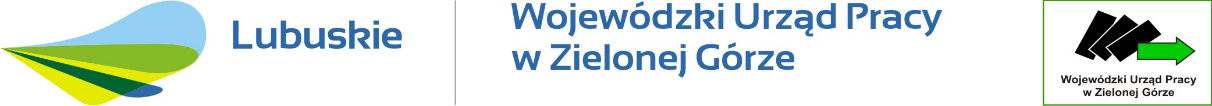 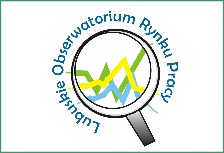 Wojewódzki Urząd PracyObserwatorium Rynku PracyRynek pracy 
województwa lubuskiego 
w 2016 rokuZielona Góra, kwiecień 2017Redakcja:Obserwatorium Rynku PracyWydawca:Wojewódzki Urząd PracyUl. Wyspiańskiego 1565-036 Zielona Górawww.zielonagora.praca.gov.ple–mail: wup@wup.zgora.plNakład:300 egzemplarzyDruk:ISBN: S P I S   T R E Ś C IWSTĘP	3ROZDZIAŁ 1CHARAKTERYSTYKA RYNKU PRACY WOJEWÓDZTWA LUBUSKIEGO	51.1. Ludność	51.2. Edukacja	71.3 Gospodarka	81.4. Aktywność zawodowa ludności	10ROZDZIAŁ 2STAN BEZROBOCIA REJESTROWANEGO	112.1. Zmiany w poziomie bezrobocia	112.2. Zróżnicowanie terytorialne liczby bezrobotnych i stopy bezrobocia według powiatów	132.3. Zróżnicowanie terytorialne liczby bezrobotnych według gmin	142.4. Bezrobocie w województwie lubuskim na tle kraju i innych województw	17ROZDZIAŁ 3WYBRANE KATEGORIE BEZROBOTNYCH	183.1. Bezrobotne kobiety	183.2. Bezrobotni zamieszkali na wsi i w mieście	223.3. Bezrobotni zasiłkobiorcy	263.4. Cudzoziemcy	27ROZDZIAŁ 4STRUKTURA BEZROBOTNYCH WEDŁUG WIEKU, STAŻU PRACY ORAZ CZASU POZOSTAWANIA BEZ PRACY	284.1. Bezrobotni według wieku	284.2. Bezrobotni według stażu pracy	284.3. Bezrobotni według czasu pozostawania bez pracy	29ROZDZIAŁ 5BEZROBOTNI WEDŁUG WYKSZTAŁCENIA I KWALIFIKACJI	305.1. Bezrobotni według poziomu wykształcenia	305.2. Bezrobotni w okresie do 12 miesięcy od dnia ukończenia nauki	305.3. Bezrobotni według grup zawodowych i specjalności	325.4. Bezrobotni bez kwalifikacji zawodowych i doświadczenia zawodowego	37ROZDZIAŁ 6ZGŁOSZENIA I ZWOLNIENIA Z PRACY ORAZ BEZROBOTNI WEDŁUG RODZAJU DZIAŁALNOŚCI OSTATNIEGO MIEJSCA PRACY	386.1. Zgłoszenia zwolnień z przyczyn niedotyczących pracownika	386.2. Bezrobotni zwolnieni z przyczyn dotyczących zakładu pracy	396.3. Fundusz Gwarantowanych Świadczeń Pracowniczych	406.4. Bezrobotni według rodzaju działalności ostatniego miejsca pracy	41ROZDZIAŁ 7KATEGORIE BEZROBOTNYCH BĘDĄCYCH W SZCZEGÓLNEJ SYTUACJI NA RYNKU PRACY	437.1. Długotrwale bezrobotni	447.2. Bezrobotni do 30 i powyżej 50 roku życia	457.3. Bezrobotni posiadający co najmniej jedno dziecko	477.4. Bezrobotni niepełnosprawni	49ROZDZIAŁ 8AKTYWNE DZIAŁANIA URZĘDÓW PRACY W OBSZARZE PRZECIWDZIAŁANIA BEZROBOCIU	518.1. Profile pomocy i indywidualne plany działania	518.2. Pośrednictwo pracy (w tym EURES)	548.3. Szkolenia bezrobotnych i poszukujących pracy	618.4. Staże	628.5. Zatrudnienie subsydiowane	638.6. Inne formy zatrudnienia subsydiowanego	708.7. Pozostałe formy	73ROZDZIAŁ 9WYDATKI FUNDUSZU PRACY	74PODSUMOWANIE	80ANEKS STATYSTYCZNY	85Przedruk w całości lub w części oraz wykorzystaniedanych statystycznych w druku dozwolone 
wyłącznie z podaniem źródłaWSTĘPAnaliza sytuacji na rynku pracy województwa lubuskiego w 2016 roku jest kolejnym rocznym opracowaniem przygotowanym przez Wojewódzki Urząd Pracy w Zielonej Górze. Celem niniejszego opracowania jest zaprezentowanie stanu i struktury bezrobocia oraz charakterystycznych tendencji i zjawisk związanych z naszym regionem w 2016 r., stanowiących podstawę do określenia dalszych działań na rzecz łagodzenia jego skutków przez urzędy pracy, samorządy jak i partnerów działających na rynku pracy. Opracowanie składa się z części opisowej oraz tabelarycznej. W części opisowej przedstawiono krótką charakterystykę województwa lubuskiego, jak również omówiono zjawisko bezrobocia, jego rozmiary, strukturę i zmianę poziomu oraz zaprezentowano działania podejmowane przez urzędy pracy w zakresie promocji zatrudnienia, łagodzenia skutków bezrobocia oraz aktywizacji zawodowej bezrobotnych. Część tabelaryczna jest uzupełnieniem części opisowej i składa się z aneksu statystycznego, prezentującego dane statystyczne m.in. według powiatów województwa lubuskiego.Przy sporządzaniu opracowania opierano się przede wszystkim na danych zawartych w obligatoryjnej sprawozdawczości o rynku pracy, której podstawą prawną jest ustawa 
o statystyce publicznej z dnia 29 czerwca 1995 r. (tekst jednolity Dz. U. z 2016 roku, poz. 1068). Korzystano ponadto z informacji i opracowań Głównego Urzędu Statystycznego 
w Warszawie, Urzędu Statystycznego w Zielonej Górze oraz Ministerstwa Rodziny, Pracy 
i Polityki Społecznej. Do obliczenia miar i wskaźników potrzebnych do przeprowadzenia niniejszej analizy wykorzystano literaturę z zakresu metod statystycznych.ROZDZIAŁ 1CHARAKTERYSTYKA RYNKU PRACY WOJEWÓDZTWA LUBUSKIEGO1.1. LudnośćNa koniec grudnia 2015 r. w województwie lubuskim mieszkało 1.018,1 tys. osób, 
tj. o 2,2 tys. mniej niż w roku poprzednim (o 0,2%). Rok 2015 był trzeci z kolei, w którym odnotowano spadek ludności, po okresie względnej stabilizacji w latach 2010 – 2012. Spadek liczby ludności był spowodowany ujemnym saldem migracji stałej oraz mniejszą niż 
w poprzednim roku liczbą urodzeń i silniejszym wzrostem liczby zgonów. W 2015 r. 
w województwie lubuskim odnotowano ujemny przyrost naturalny wynoszący minus 736 osób. Współczynnik przyrostu naturalnego osiągnął poziom minus 0,7‰. Wskaźnik przyjmował wartości ujemne w 9 z 14 powiatów, przy czym najniższy odnotowano w powiatach: żagańskim (minus 2,5‰), żarskim (minus 2,2‰), sulęcińskim (minus 2,0‰). W pięciu powiatach współczynnik był dodatni (na poziomie 0,1‰). Odnotowany w 2015 r. przyrost naturalny był najniższy od 1999 r., czyli od kiedy powstało województwo lubuskie. Województwo lubuskie od lat cechuje ujemne saldo migracji ludności na pobyt stały. W 2015 r. saldo migracji wewnętrznych na pobyt stały wyniosło minus 893 osoby i było ujemne w miastach (minus 976 osób), natomiast dodatnie na wsi (o 83 osoby). W wyniku migracji wewnętrznych na pobyt stały, największy ubytek ludności wystąpił w powiecie żagańskim, strzelecko-drezdeneckim 
i wschowskim, natomiast największy przyrost ludności odnotowano w Zielonej Górze i powiecie gorzowskim. Liczba mieszkańców miast i ich udział w ogólnej liczbie ludności województwa systematycznie maleje od końca lat 90-tych ubiegłego wieku. W 2015 r. nastąpiła zmiana 
w stosunku do lat poprzednich. Wskutek przesunięcia granic Zielonej Góry, wzrosła liczba ludności w miastach (o 17,6 tys. osób) do 661,3 tys. osób. Na wsi odnotowano spadek (o 19,8 tys. osób) do 356,8 tys. osób. W wyniku powiększenia obszaru Zielonej Góry, zwiększył się odsetek ludności miejskiej z 63,1% w 2014 r. do 65,0% w 2015 r. Wskaźnik urbanizacji obecnie lokuje nasze województwo na czwartym miejscu w kraju, za województwami: zachodniopomorskim (68,6%), dolnośląskim (69,2%) i śląskim (77,1%). Biorąc pod uwagę rozmieszczenie terytorialne, najwięcej ludności mieszka w miastach na prawach powiatu, 
w Zielonej Górze – 138,7 tys. osób (13,6% ogółu ludności województwa) i w Gorzowie Wielkopolskim – 123,8 tys. osób (12,2%). Z powiatów ziemskich najliczniejszy jest powiat żarski – 98,2 tys. osób (9,6%) oraz powiaty nowosolski – 87,3 tys. osób i żagański – 81,0 tys. osób. Najmniej natomiast liczny powiat sulęciński zamieszkuje 35,6 tys. osób (3,5% ogółu ludności województwa). W 2015 r. zmniejszenie liczby ludności odnotowano w dwunastu powiatach, wzrost w dwóch: w mieście Zielona Góra oraz w powiecie gorzowskim.Wśród mieszkańców województwa lubuskiego odnotowano 522,4 tys. kobiet, które stanowiły 51,3% ogółu ludności województwa, oraz 495,7 tys. mężczyzn (48,7%). Współczynnik feminizacji, określający liczbę kobiet przypadających na 100 mężczyzn, wyniósł 105 (w kraju 107). W miastach na 100 mężczyzn przypadało statystycznie 109 kobiet, natomiast na wsi 99. Zmiana współczynnika feminizacji następuje wraz ze wzrostem wieku ludności; mężczyźni przeważają liczebnie aż do wieku 50 lat gdzie współczynnik feminizacji wynosi 96, wśród ludności od 50 roku życia – na 100 mężczyzn przypada już 125 kobiet. Wśród mieszkańców wsi przewaga liczebna kobiet występuje dopiero od wieku 65 lat, w miastach – już od 44 roku życia.W porównaniu z innymi województwami, ludność lubuskiego jest demograficznie stosunkowo młoda, pomimo zwiększającego się corocznie wieku środkowego. W 2015 r. wiek środkowy statystycznego mieszkańca (mediana wieku) wyniósł 39,5 lat. Kobiety są starsze, ich wartość mediany to 41,1 lat, dla mężczyzn – 38,1 lat. Rezultatem niekorzystnych procesów demograficznych ostatnich kilkunastu lat jest znaczące zmniejszanie się liczby dzieci 
i młodzieży oraz wzrost liczby osób starszych. W końcu 2015 r. liczba dzieci (0-14 lat) zmniejszyła się w stosunku do 2014 r. o 0,8 tys. do 154,0 tys., a ich udział zmalał do 15,1% populacji. W przypadku osób starszych (65 lat i więcej) ich liczba w ciągu roku wzrosła o 6,8 tys. osób do 150,4 tys. osób, a odsetek wzrósł do 14,8%. W województwie lubuskim zmniejsza się potencjał zasobów ludności w wieku produkcyjnym. Od 2010 r. wiek aktywności zawodowej osiągają coraz mniej liczne roczniki 18-latków co powoduje, że w 2015 r. odsetek ludności 
w wieku produkcyjnym obniżył się do 63,1% (w 2014 r. – 63,7%). Jednocześnie wzrasta liczba osób w wieku poprodukcyjnym (mężczyźni 65 lat i więcej, kobiety 60 lat i więcej). W 2015 r. ludność w wieku poprodukcyjnym liczyła 190,9 tys. osób i była wyższa o 4,2% w porównaniu 
z rokiem poprzednim, a jej udział w ogólnej liczbie ludności wynosił 18,8% (w 2014 r. – 18,0%). W 2015 r. 25,3% kobiet w województwie lubuskim była w wieku poprodukcyjnym, odsetek mężczyzn był dwukrotnie niższy i wyniósł 11,8%. W wieku poprodukcyjnym było 20,3% populacji osób mieszkających w miastach i 16,0% populacji mieszkających na wsi. Na koniec 2015 r., w województwie lubuskim, na 100 osób w wieku produkcyjnym przypadało 58 osób 
w wieku nieprodukcyjnym (z tego 29 osób w wieku przedprodukcyjnym). Obserwowana od lat 90-tych ub. wieku poprawa sytuacji w zakresie umieralności korzystnie wpływa na długość życia ludności naszego województwa. W 2015 r. przeciętne trwanie życia dla mężczyzn wynosiło 72,8 roku, a dla kobiet 80,9 roku. W porównaniu z 1990 r. trwanie życia wydłużyło się o 7,6 roku dla mężczyzn i o 6,3 roku dla kobiet. 1.2. EdukacjaW województwie lubuskim w roku szkolnym 2015/2016 system kształcenia funkcjonował w oparciu o:szkoły podstawowe – 339, do których uczęszczało 67.324 uczniów,gimnazja – 187, do których uczęszczało 28.114 uczniów,zasadnicze szkoły zawodowe – 57, do których uczęszczało 5.504 uczniów,licea ogólnokształcące – 95, do których uczęszczało 15.889 uczniów,technika – 60, do których uczęszczało 13.733 uczniów,szkoły policealne – 54, do których uczęszczało 5.199 uczniów.W roku akademickim 2015/2016 na terenie województwa funkcjonowało 
6 szkół wyższych w których studiowały 15.134 osoby, w tym 8.646 kobiet (57,1% ogółu). Większość studentów uczyła się w trybie stacjonarnym (dziennym) – 10.302 osoby (68,1%). 
W wyższych szkołach publicznych studiowało 14.669 osób, najwięcej na Uniwersytecie Zielonogórskim – 12.118 osób. W publicznych wyższych szkołach zawodowych studiowało 2.551 osób. W wyższych szkołach niepublicznych studiowało 465 osób. W województwie lubuskim, w roku szkolnym 2015/2016, najwięcej uczniów kończących edukację (absolwentów) odnotowano w gimnazjach – 9.395 osób oraz w szkołach podstawowych – 8.883 osoby. Na poziomie ponad gimnazjalnym, największą grupę absolwentów stanowili uczniowie liceów ogólnokształcących – 5.158 osób. Drugą pod względem liczebności grupą absolwentów byli uczniowie techników – 3.366 osób. Znaczną ilość absolwentów odnotowano wśród uczniów kończących zasadnicze szkoły zawodowe – 1.612 osób. Świadectwo ukończenia szkoły policealnej otrzymało – 1.459 osób. W województwie lubuskim, w roku akademickim 2015/2016, szkoły wyższe ukończyły 4.433 osoby, wśród których przeważały kobiety – 2.880 osób (65,0% ogółu absolwentów). Studia pierwszego stopnia ukończyły 2.864 osoby, w tym studia pierwszego stopnia z tytułem licencjata ukończyło 2.031 osób, a studia pierwszego stopnia z tytułem inżyniera ukończyły 833 osoby. Studia drugiego stopnia ukończyło 1.569 osób. W roku akademickim 2015/2016 – 3.460 osób to absolwenci Uniwersytetu Zielonogórskiego, 721 osób to absolwenci publicznych wyższych szkół zawodowych, a 252 osoby to absolwenci wyższych szkół niepublicznych. Większość absolwentów – 2.817 osób (63,6%) studiowała w systemie stacjonarnym.1.3 GospodarkaLubuskie należy do regionów średnio uprzemysłowionych. Charakterystyczną cechą gospodarki województwa jest obecność zakładów przemysłowych różnej wielkości, wśród których dominują podmioty małe i średnie. W produkcji przemysłowej duże znaczenie mają: produkcja pojazdów samochodowych, przyczep i naczep; produkcja wyrobów z drewna, korka, słomy i wikliny; produkcja artykułów spożywczych. Znacząca jest też pozycja przedsiębiorstw produkujących papier i wyroby z papieru oraz produkujących wyroby z metalu.W 2016 r. przychody ze sprzedaży wyrobów i usług w przemyśle (w cenach bieżących) wyniosły 32.186,1 mln zł i były (w cenach stałych) o 8,7% wyższe w stosunku do 2015 r. Wzrost sprzedaży odnotowano w 22 spośród 28 działów przemysłu. Spośród działów przemysłu o znaczącym udziale w produkcji sprzedanej ogółem, wyższa niż przed rokiem była produkcja sprzedana w przedsiębiorstwach zajmujących się m. in.: produkcją wyrobów 
z pozostałych mineralnych surowców niemetalicznych (o 17,9%), produkcją wyrobów z drewna, korka, słomy i wikliny (o 11,2%), produkcją papieru i wyrobów z papieru (o 6,8%), produkcją artykułów spożywczych (o 6,0%), produkcją wyrobów z metali (o 5,7%), produkcją pojazdów samochodowych, przyczep i naczep (o 3,3%). W województwie lubuskim wydajność pracy w przemyśle, mierzona wartością produkcji sprzedanej na 1 zatrudnionego, była w 2016 r. o 6,8% (w cenach stałych) wyższa niż przed rokiem, przy wzroście przeciętnego zatrudnienia o 1,8% i wzroście przeciętnego miesięcznego wynagrodzenia brutto o 6,2%.W 2016 r. przychody ze sprzedaży w budownictwie wynosiły 2.027,9 mln zł (w cenach bieżących), co oznacza spadek w porównaniu do 2015 r. o 7,3%. W województwie lubuskim prawie całość sprzedaży w budownictwie realizowały jednostki sektora prywatnego. Produkcja budowlano-montażowa, stanowiąca prawie połowę ogólnej wartości sprzedaży w budownictwie (959,9 mln zł), zmniejszyła się w 2016 r. o 18,7%, przy czym spadek odnotowano we wszystkich działach budownictwa. Najgłębszy spadek produkcji budowlano-montażowej wystąpił 
w przedsiębiorstwach zajmujących się głównie wznoszeniem budynków (o 23,6%). 
W przedsiębiorstwach zajmujących się w przeważającej części swojej działalności budową obiektów inżynierii lądowej i wodnej spadek wyniósł 19,7%. Wydajność pracy w skali roku zmniejszyła się w budownictwie o 7,2%, przy tym samym poziomie przeciętnego zatrudnienia i wzroście o 0,8% przeciętnego miesięcznego wynagrodzenia brutto.W okresie styczeń – grudzień 2016 r., w województwie lubuskim, sprzedaż detaliczna ukształtowała się na poziomie o 11,9% wyższym niż w 2015 r. Wzrost sprzedaży w skali roku odnotowano m. in. w przedsiębiorstwach: prowadzących sprzedaż mebli, RTV, AGD (o 40,8%), pojazdów samochodowych, motocykli, części (o 29,9%), prowadzących sprzedaż paliw stałych, ciekłych i gazowych (o 15,3%), w podmiotach z grupy pozostałych (o 4,1%) oraz w podmiotach prowadzących sprzedaż żywności, napojów i wyrobów tytoniowych (o 3,3%). Poniżej poziomu sprzed roku ukształtowała się sprzedaż m. in. w jednostkach prowadzących sprzedaż prasy, książek, pozostałą sprzedaż w wyspecjalizowanych sklepach (o 4,4%).W 2016 r. sprzedaż hurtowa w jednostkach handlowych była wyższa o 20,9% niż przed rokiem. W jednostkach hurtowych sprzedaż hurtowa ukształtowała się na poziomie 
o 1,6% wyższym niż w 2015 r.Według danych Urzędu Statystycznego w końcu grudnia 2016 r. w województwie, 
w rejestrze REGON zarejestrowanych było 111.756 podmiotów gospodarki narodowej, 
tj. o 0,4% więcej niż w analogicznym okresie 2015 r. W końcu grudnia 2016 r. w rejestrze REGON zarejestrowanych było:77.032 osoby fizyczne prowadzące działalność gospodarczą,34.724 osoby prawne oraz jednostki organizacyjne nie mające osobowości prawnej.Na koniec 2016 r. najwięcej podmiotów zarejestrowanych było w następujących sekcjach Polskiej Klasyfikacji Działalności: handel; naprawa pojazdów samochodowych – 27.645, tj. 24,7% ogółu zarejestrowanych podmiotów, budownictwo – 14.153, tj. 12,7% ogółu, obsługa rynku nieruchomości – 10.937, tj. 9,8% ogółu, przemysł – 9.503, tj. 8,5% ogółu, działalność profesjonalna, naukowa i techniczna – 7.793, tj. 7,0% ogółu,transport i gospodarka magazynowa – 7.557, tj. 6,8% ogółu,pozostała działalność usługowa – 7.454, tj. 6,7% ogółu.W okresie 12 miesięcy 2016 r., w województwie lubuskim, w 14 sekcjach PKD odnotowano wzrost liczby podmiotów gospodarczych, przy czym największą dynamikę wzrostu odnotowano w sekcjach: „wytwarzanie i zaopatrywanie w energię elektryczną, gaz, parę wodną i gorącą wodę” – o 13,1%, „administracja publiczna i obrona narodowa; obowiązkowe ubezpieczenia społeczne” – o 3,4%, „budownictwo” – o 2,9%, „opieka zdrowotna i pomoc społeczna” – o 2,2%, „obsługa rynku nieruchomości” – o 1,9%. Jednocześnie w 2016 r. 
w 4 sekcjach PKD odnotowano spadek liczby podmiotów gospodarczych, przy czym największą dynamikę spadku odnotowano w sekcji „działalność finansowa i ubezpieczeniowa” – o 2,9%.1.4. Aktywność zawodowa ludnościZgodnie z danymi Urzędu Statystycznego w Zielonej Górze, pozyskanymi 
w ramach Badania Aktywności Ekonomicznej Ludności (BAEL) w województwie lubuskim, 
w IV kwartale 2016 r. odnotowano 444 tysiące osób aktywnych zawodowo (stanowiąc 55,2% ogółu ludności w wieku 15 lat i więcej) i 361 tysięcy osób biernych zawodowo. W porównaniu 
z IV kwartałem poprzedniego roku, liczba osób aktywnych zawodowo nie zmieniła się, natomiast zmniejszyła się populacja biernych zawodowo (o 10 tysięcy osób). Wśród aktywnych zawodowo populacja pracujących zwiększyła się o 12 tysięcy osób (427 tys.), spadła natomiast liczba bezrobotnych (o 10 tys. osób). W populacji aktywnych zawodowo, kobiety w liczbie 200 tysięcy osób stanowiły 45,1%, natomiast mieszkańcy wsi w liczbie 160 tysięcy osób stanowili 36,0% ogółu aktywnych zawodowo.W naszym województwie, w IV kwartale 2016 roku, współczynnik aktywności zawodowej ludności ukształtował się na poziomie 55,2% i był wyraźnie wyższy wśród mężczyzn (63,1%) niż wśród kobiet (48,0%). Biorąc pod uwagę miejsce zamieszkania, wśród mieszkańców miast aktywność zawodowa (54,4%) była niższa niż wśród mieszkańców wsi (56,9%). W skali roku odnotowano wzrost aktywności zawodowej osób w wieku 15 lat i więcej o 0,7 punktu procentowego. Wzrost ten dotyczył zarówno kobiet, jak i mężczyzn. W IV kwartale 2016 r. największą aktywność zawodową wykazywały osoby w wieku od 35 do 44 lat (dla których odnotowano współczynnik aktywności zawodowej na poziomie 84,8%), od 25 do 34 lat oraz od 45 do 54 lat (w obu grupach ponad 81,0%). Najniższy poziom aktywności zawodowej odnotowano wśród osób w wieku 55 lat i więcej (26,2%). Pod względem poziomu wykształcenia, współczynnik aktywności zawodowej był najwyższy wśród osób z wykształceniem wyższym – 80,7%. Był on również w miarę wysoki wśród osób z wyuczonym zawodem, tj. z wykształceniem policealnym i średnim zawodowym – 63,7% oraz zasadniczym zawodowym – 59,8%. Najniższy współczynnik aktywności zawodowej odnotowano w grupie osób z wykształceniem gimnazjalnym, podstawowym, niepełnym podstawowym i bez wykształcenia szkolnego – 18,4%.W IV kwartale 2016 r., w zbiorowości aktywnych zawodowo, 427 tysięcy to osoby pracujące. Wśród osób pracujących, kobiety w liczbie 191 tysięcy osób stanowiły 44,7% ogółu, natomiast pracujący mieszkańcy wsi w liczbie 153 tysięcy osób stanowili 35,8%. W IV kwartale 2016 r., w porównaniu z analogicznym okresem 2015 r., liczba pracujących wzrosła o 12 tys. osób (o 2,9%). W charakterze pracowników najemnych pracowało 355 tys. osób, tj. 83,1% ogółu pracujących (z tego 69,6% w sektorze prywatnym), osoby pracujące na własny rachunek to 66 tysięcy osób.Wskaźnik zatrudnienia kształtował się, w województwie lubuskim, w IV kwartale 
2016 r. na poziomie 53,0% i w porównaniu z analogicznym okresem 2015 r. wzrósł o 2,1 punktu procentowego. Poziom zatrudnienia w miastach (52,3%) był niższy niż na wsi (54,4%). Wzrost poziomu zatrudnienia odnotowano zarówno wśród kobiet (o 1,5 p. proc.), jak i mężczyzn (o 2,7 p. proc.). Największy wskaźnik zatrudnienia odnotowano w grupach wieku: 35 – 44 lata (82,8%), 45 – 54 lata (78,9%) oraz 25 – 34 lata (77,1%), natomiast najniższy wśród osób w wieku 15-24 lata (29,5%) oraz 55 lat i więcej (25,6%).ROZDZIAŁ 2STAN BEZROBOCIA REJESTROWANEGO2.1. Zmiany w poziomie bezrobociaW końcu grudnia 2016 r. w województwie lubuskim zarejestrowanych było 32.367 osób. W okresie dwunastu miesięcy 2016 r. liczba bezrobotnych zmniejszyła się o 6.981 osób, tj. o 17,7%.Podobnie jak w latach poprzednich, w 2016 r. wzrost liczby zarejestrowanych bezrobotnych odnotowano w przypadku trzech miesięcy (styczeń, listopad i grudzień), 
w pozostałych miesiącach miał miejsce spadek liczby bezrobotnych.Od stycznia do grudnia 2016 r. w województwie lubuskim zarejestrowano 67.348 nowych bezrobotnych, o 9.249 osób mniej niż w analogicznym okresie 2015 r. Wśród nowo zarejestrowanych bezrobotnych były osoby:poprzednio pracujące – 57.181,kobiety – 33.160,do 30 roku życia – 27.311,zamieszkałe na wsi – 25.673,bez kwalifikacji zawodowych – 21.084,długotrwale bezrobotne – 19.644,bez doświadczenia zawodowego – 15.743,powyżej 50 roku życia – 13.647,dotychczas niepracujące – 10.167,niepełnosprawne – 5.516,do 12 miesięcy od dnia ukończenia szkoły – 5.448.W poszczególnych powiatach liczba nowych rejestracji bezrobotnych wynosiła:W ciągu dwunastu miesięcy 2016 r. wyrejestrowanych zostało 74.329 bezrobotnych, o 10.035 mniej niż w analogicznym okresie 2015 r. Największą liczbę bezrobotnych wyrejestrowano z następujących przyczyn:podjęcia pracy – 35.928 osób,nie potwierdzenia gotowości do podjęcia pracy – 16.059 osób,podjęcie pracy subsydiowanej – 6.953 osoby,dobrowolnej rezygnacji ze statusu bezrobotnego – 5.960 osób,rozpoczęcia stażu – 5.137 osób,odmowa bez uzasadnionej przyczyny przyjęcia propozycji pracy lub innej formy pomocy, w tym w ramach PAI – 2.598 osób,rozpoczęcia pracy społecznie użytecznej – 2.342 osoby,rozpoczęcia szkolenia – 891 osób.W poszczególnych powiatach liczba wyłączeń z ewidencji wynosiła:2.2. Zróżnicowanie terytorialne liczby bezrobotnych i stopy bezrobocia według powiatówBezrobocie w województwie lubuskim jest zróżnicowane w poszczególnych powiatach. Ta niejednorodność jest wynikiem zarówno nierównomiernego rozwoju społeczno-gospodarczego regionów, jak i różnego stopnia zaawansowania procesów restrukturyzacyjnych.Na przestrzeni 12 miesięcy 2016 r. we wszystkich powiatach województwa lubuskiego odnotowano spadek bezrobocia. Największy spadek liczby zarejestrowanych bezrobotnych odnotowano w powiatach: słubickim – 31,1%, zielonogórskim grodzkim – 25,2% oraz gorzowskim grodzkim – 23,6%.Stopa bezrobocia na Ziemi Lubuskiej na koniec grudnia 2016 r. kształtowała się na poziomie 8,7% (w grudniu 2015 r. – 10,6%) i pod względem jej wysokości znaleźliśmy się na ósmym miejscu. W Polsce stopa bezrobocia kształtowała się na poziomie 8,3% (w grudniu 
2015 r. – 9,8%).Na koniec grudnia 2016 r. najwyższą stopę bezrobocia odnotowano w powiatach: strzelecko-drezdeneckim – 15,2%, międzyrzeckim – 15,1%, żagańskim – 14,6%. Najniższą stopą bezrobocia wyróżniały się powiaty: gorzowski grodzki – 3,9%, słubickim – 4,3%, zielonogórski grodzki – 4,7%.Zmiany wielkości bezrobocia w poszczególnych powiatach przedstawia poniższa tabela:Rozpiętość przedziału wielkości wskaźnika stopy bezrobocia, tj. różnica pomiędzy najniższą a najwyższą stopą bezrobocia, w powiatach wynosiła w końcu 2016 r. 11,3 punktu procentowego (gorzowski (grodzki) – 3,9%, strzelecko-drezdenecki – 15,2%).Stopę bezrobocia poniżej wskaźnika obliczonego dla województwa (8,7%) odnotowano w sześciu powiatach: gorzowskim (grodzkim) – 3,9%, słubickim – 4,3%, zielonogórski (grodzki) – 4,7%, gorzowskim (ziemskim) – 7,1%, świebodzińskim – 7,5%, żarskim – 8,3%. W pozostałych powiatach stopa bezrobocia przekroczyła wartość średniej wojewódzkiej.W okresie dwunastu miesięcy 2016 r. spadek stopy bezrobocia odnotowano we wszystkich powiatach, największy w powiecie nowosolskim i żagańskim (o 3,5 punktu procentowego), krośnieńskim (o 2,7 p. p.) oraz strzelecko-drezdeneckim (o 2,5 p. p.). Najmniejszy spadek nastąpił w powiecie zielonogórskim (ziemskim) – o 0,5 p. p.2.3. Zróżnicowanie terytorialne liczby bezrobotnych według gminNa obszarze województwa lubuskiego wyodrębniono 82 gminy, w tym: 9 gmin miejskich (2 gminy na prawach powiatu), 33 gminy miejsko-wiejskie oraz 40 gmin wiejskich.W omawianym 2016 r. sytuacja pod względem bezrobocia w poszczególnych gminach miała charakter zróżnicowany, zależała w dużej mierze od specyfiki lokalnego rynku pracy. W omawianym okresie odnotowano spadek liczby zarejestrowanych bezrobotnych 
w województwie lubuskim o 17,7%.Wielkość bezrobocia, według podziału na gminy województwa lubuskiego, przedstawia poniższa tabela:Do gmin o bardzo dużym spadku zarejestrowanych bezrobotnych możemy zaliczyć: miasto Łęknica (spadek o 46,5%), gminę Słubice (spadek o 39,6%), gminę Zbąszynek (spadek o 37,0%). Do gmin, w których nastąpił wzrost bezrobocia w 2016 r. należy miasto Kostrzyn (wzrost o 5,6%), gmina Bojadła (2,3%), gmina Lubrza (1,4%). 2.4. Bezrobocie w województwie lubuskim na tle kraju i innych województwLiczba bezrobotnych zarejestrowanych w urzędach pracy w Polsce w końcu grudnia 2016 r. wyniosła 1.335,2 tys. osób. Na przestrzeni roku bezrobocie w kraju zmniejszyło się 
o 228,2 tys. osób, tj. o 14,6%. W województwie lubuskim, w okresie dwunastu miesięcy 
2015 r., liczba bezrobotnych zmniejszyła się o 17,7%. Pod względem ilości zarejestrowanych bezrobotnych w urzędach pracy, na koniec grudnia 2016 r., przodują wielkie województwa: mazowieckie (188,9 tys. osób), śląskie (120,0 tys. osób), podkarpackie (107,6 tys. osób). Lubuskie znajdowało się na pierwszym miejscu wśród województw o najniższej liczbie bezrobotnych. Stopa bezrobocia w kraju w końcu grudnia 2016 r. wyniosła 8,3% (w grudniu 2015 r. – 9,8%). Liczbę bezrobotnych, na koniec grudnia 2015 i 2016 r., oraz stopę bezrobocia 
w poszczególnych województwach przedstawia poniższa tabela:W województwie lubuskim w tym okresie nastąpił spadek stopy bezrobocia o 1,9 punktu procentowego. Na koniec grudnia 2016 r. wskaźnik natężenia bezrobocia dla województwa lubuskiego był wyższy o 0,4 punktu procentowego od wskaźnika krajowego.Najwyższa stopa bezrobocia występowała w województwach:warmińsko-mazurskim		14,2%,kujawsko-pomorskim		12,1%,podkarpackim		11,6%,zachodniopomorskim		11,0%,świętokrzyskim 		10,8%.Najniższą stopą bezrobocia charakteryzowały się województwa:wielkopolskie			5,0%,śląskie			6,6%,małopolskie			6,7%,mazowieckie			7,2%,dolnośląskie i pomorskie	po 7,3%.Spadek liczby zarejestrowanych bezrobotnych w omawianym okresie miał miejsce we wszystkich województwach, największy w województwie: małopolskim (o 19,3%), śląskim 
(o 19,2%) oraz lubuskim (o 17,7%). Stopę bezrobocia równą lub poniżej średniej krajowej odnotowano w sześciu województwach: wielkopolskim, śląskim, mazowieckim, małopolskim, dolnośląskim, pomorskim.ROZDZIAŁ 3WYBRANE KATEGORIE BEZROBOTNYCH3.1. Bezrobotne kobietyNa koniec 2016 r. na 32.367 bezrobotnych liczba kobiet wynosiła 18.300, co stanowiło 56,5% ogółu zarejestrowanych bezrobotnych. W okresie dwunastu miesięcy 2016 r. liczba bezrobotnych kobiet zmniejszyła się o 2.963 osoby, a ich udział w ogólnej liczbie bezrobotnych zwiększył się o 2,5 punktu procentowego. Prawo do zasiłku posiadało 3.366 bezrobotnych kobiet.Wśród bezrobotnych kobiet zarejestrowanych na koniec 2016 r.: 15.599 (85,2% ogółu bezrobotnych kobiet) – to kobiety poprzednio pracujące, w tym 1.067 (odpowiednio 5,8%) – to kobiety zwolnione z przyczyn dotyczących zakładu pracy,2.701 (14,8%) – to kobiety dotychczas nie pracujące.Na przestrzeni 12 miesięcy 2016 r. w 13 powiatach województwa lubuskiego odnotowano spadek bezrobocia wśród kobiet. Największy spadek miał miejsce w powiatach: słubickim – 34,0%, zielonogórskim (grodzkim) – o 22,4%, żarskim – o 25,0%, nowosolskim 
– o 17,4%. Spadek liczby bezrobotnych w odniesieniu do kobiet odnotowano w 13 powiatach, 
z czego największy w powiecie nowosolskim (spadek o 498 osób), zielonogórskim grodzkim (spadek o 486 osób), żagańskim (spadek o 310 osób). Wzrost liczby bezrobotnych odnotowano w powiecie międzyrzeckim – o 35 osób.Liczbę bezrobotnych kobiet zarejestrowanych w powiatowych urzędach pracy, na koniec grudnia 2016 r., przedstawia poniższa tabela:W 2016 r. w urzędach pracy województwa lubuskiego zarejestrowało się 33.160 kobiet (49,2% napływu). Poziom rejestracji w omawianym roku, w stosunku do 2015 r. był niższy o 4.164 osoby (wzrost o 0,5%). Z rejestrów bezrobotnych wyłączono w 2016 r. 36.123 bezrobotne kobiety (48,6% ogółu wyrejestrowanych bezrobotnych). Poziom „odpływu” bezrobotnych kobiet w omawianym roku, w stosunku do 2015 r., był niższy o 4.918 osób.Z tytułu podjęcia pracy wyrejestrowano 18.405 kobiet – 51,0% ogółu wyrejestrowanych kobiet (w 2015 r. 53,2%). Pozostałe główne przyczyny wyłączeń bezrobotnych kobiet z ewidencji urzędów pracy to:niepotwierdzenie gotowości do podjęcia pracy – 5.505 kobiet (15,2% ogółu odpływu),dobrowolna rezygnacja ze statusu bezrobotnego – 3.657 kobiet (10,1%),rozpoczęcie stażu – 3.545 kobiet (odpowiednio 9,8%),rozpoczęcie prac społecznie użytecznych – 1.087 kobiet (3,0%).„Napływ” i „odpływ” bezrobotnych kobiet w 2016 r., w poszczególnych powiatach przedstawia poniższe zestawienie:W analizowanym okresie 2016 r. najwięcej bezrobotnych kobiet odnotowano w wieku od 25 do 34 lat (33,5%) oraz od 35 do 44 lat (23,3%). W okresie dwunastu miesięcy 2016 r. 
w porównaniu do poprzedniego roku odnotowano wśród bezrobotnych kobiet spadek w pięciu grupach wiekowych, największy w grupach: 55 – 59 lat (19,3%), 45 – 54 lata (o 18,4%) oraz 
18 – 24 lata (o 18,2%). Strukturę bezrobotnych kobiet według wieku przedstawia poniższa tabela: Jeżeli chodzi o strukturę według poziomu wykształcenia, to najwięcej było kobiet posiadających wykształcenie gimnazjalne i poniżej (26,4%), oraz zasadnicze zawodowe (24,6%). W okresie dwunastu miesięcy 2016 r. dynamikę spadku odnotowano wśród bezrobotnych kobiet we wszystkich kategoriach, największą w grupach z wykształceniem: zasadniczym zawodowym (o 14,8%), policealnym i średnim zawodowym oraz średnim ogólnokształcącym (14,7%).Strukturę bezrobotnych kobiet według wykształcenia, przedstawia poniższa tabela: Pod względem stażu pracy, na koniec 2016 r., przeważała grupa bezrobotnych kobiet o stażu pracy od 1 do 5 lat (24,9%). Największy spadek w porównaniu do poprzedniego roku odnotowano w kategorii bezrobotnych kobiet o stażu pracy 20 – 30 lat (o 20,0%). Strukturę bezrobotnych kobiet, według stażu pracy, przedstawia poniższa tabela:Na koniec 2016 r. 36,4% bezrobotnych kobiet pozostawało bez pracy dłużej niż 
12 miesięcy (na koniec 2015 r. – 34,1%). W okresie dwunastu miesięcy 2016 r., największą dynamikę spadkową odnotowano w grupie 12 – 24 miesięcy czasu bez pracy (o 33,1%).Strukturę bezrobotnych kobiet, według czasu pozostawania bez pracy, przedstawia poniższa tabela: Na koniec 2016 r., w województwie lubuskim, odnotowano 4.817 bezrobotnych kobiety, które nie podjęły zatrudnienia po urodzeniu dziecka, stanowiąc 26,3% ogółu bezrobotnych kobiet. W stosunku do grudnia 2015 r. liczba bezrobotnych kobiet, które nie podjęły zatrudnienia po urodzeniu dziecka zmniejszyła się o 210 osób, ale ich udział w ogólnej liczbie bezrobotnych zwiększył się o 2,7 punktu procentowego. W poszczególnych powiatach udział bezrobotnych kobiet, które nie podjęły zatrudnienia po urodzeniu dziecka, w liczbie bezrobotnych kobiet ogółem, wyniósł od 21,0% w powiecie zielonogórskim (grodzkim) do 32,0% w powiecie nowosolskim.Z prawem do otrzymywania zasiłku zarejestrowanych było 271 kobiet, które nie podjęły zatrudnienia po urodzeniu dziecka, co stanowiło 5,6% ogółu tej kategorii bezrobotnych. W okresie styczeń – grudzień 2016 r. w powiatowych urzędach pracy zarejestrowało się 4.118 kobiet, które nie podjęły zatrudnienia po urodzeniu dziecka, stanowiąc 12,4% ogółu napływu bezrobotnych kobiet. W omawianym okresie 1.665 kobiet z tej kategorii bezrobotnych podjęło pracę.3.2. Bezrobotni zamieszkali na wsi i w mieścieNa koniec grudnia 2016 r. w rejestrach powiatowych urzędów pracy zarejestrowanych było 14.174 bezrobotnych mieszkańców wsi (43,8% ogółu bezrobotnych), oraz 18.193 mieszkańców miast (odpowiednio 56,2%). Dla porównania na koniec 2015 r. odnotowano 16.899 bezrobotnych mieszkańców wsi (42,9% ogółu bezrobotnych), oraz 22.449 mieszkańców miast (odpowiednio 57,1%). W 2016 r. w porównaniu do 2015 r. spadła liczba bezrobotnych mieszkańców wsi o 2.725 osób, jak i bezrobotnych mieszkańców miast o 4.256 osób. Najwyższy udział procentowy mieszkańców wsi w ogólnej liczbie bezrobotnych zarejestrowanych w poszczególnych powiatowych urzędach pracy odnotowano na koniec 
2016 r. w powiatach: gorzowskim ziemskim – 63,2%, zielonogórskim ziemskim – 60,9%, sulęcińskim – 59,7%. W odniesieniu do mieszkańców miast największy udział procentowy 
z wyjątkiem miasta Gorzowa Wlkp. oraz Zielonej Góry odnotowano w powiecie nowosolskim (57,4%), żarskim (53,3%) oraz żagańskim (52,5%). Spadek liczby bezrobotnych mieszkańców wsi odnotowano we wszystkich czternastu powiatach, z czego największy w powiecie zielonogórskim ziemskim (o 382 osoby), żagańskim (o 297 osób) oraz żarskim (o 252 osoby). Strukturę bezrobotnych według miejsca zamieszkania i powiatu przedstawia poniższa tabela:W 2016 r. w powiatowych urzędach pracy woj. lubuskiego zarejestrowano 25.673 nowych bezrobotnych zamieszkałych na wsi. Z ewidencji bezrobotnych wyrejestrowano 28.398 osób.Wśród nowo zarejestrowanych bezrobotnych zamieszkałych na wsi do powiatowych urzędów pracy zgłosiło się:po raz pierwszy: 3.712 osób (14,5% ogółu nowo zarejestrowanych mieszkańców wsi),po raz kolejny (licząc od 1990 r.): 21.961 osób (odpowiednio 85,5%).Po zakończeniu prac interwencyjnych do rejestrów urzędów pracy wróciło 19 osób zamieszkałych na wsi, po zakończeniu robót publicznych – 236 osób, po stażu – 1.917 osób, po szkoleniach – 403 osoby, po pracach społecznie użytecznych – 1.056 osób.Z rejestrów bezrobotnych wykreślono 28.398 osób zamieszkałych na wsi. Wśród najczęstszych przyczyn „odpływu” z bezrobocia było podejmowanie pracy przez osoby bezrobotne – 14.090 osób (49,6%). W porównaniu do 2015 r. odnotowano spadek liczby osób podejmujących pracę – o 1.529. W 2016 r. pracę niesubsydiowaną podjęło 11.266 osób (80,0% podejmujących pracę), w tym pracę sezonową – 217 osób. Z powodu podjęcia pracy subsydiowanej wyłączono z rejestrów 2.824 osoby (20,0% podejmujących pracę), w tym 
z powodu podjęcia prac interwencyjnych – 426 osób, zatrudnienia przy robotach publicznych 
– 524 osoby, podjęcia działalności gospodarczej – 438 osób, z powodu podjęcia pracy 
w ramach refundacji kosztów zatrudnienia – 391 osób. Istotną przyczyną wyłączeń bezrobotnych mieszkańców wsi z ewidencji powiatowych urzędów pracy w 2016 r. było również niepotwierdzenie gotowości do pracy – 5.776 osób (20,3% „odpływu”). W omawianym okresie 2.222 osoby dobrowolnie zrezygnowały ze statusu bezrobotnego (7,8% „odpływu”). Z ewidencji osób bezrobotnych wyłączono 2.000 osób z powodu rozpoczęcia stażu (7,0% „odpływu”), zaś rozpoczęcia szkolenia – 410 osób (1,4% „odpływu”). „Napływ” i „odpływ” bezrobotnych zamieszkałych na wsi w 2016 r. w poszczególnych powiatach przedstawia poniższa tabela:Strukturę bezrobotnych mieszkańców wsi według wieku przedstawia poniższa tabela (stan na koniec 2016 r.):W 2016 r. najwyższy odsetek bezrobotnych mieszkańców wsi odnotowano wśród osób młodych w przedziale wiekowym: 25 – 34 lata (27,3%). Najmniej bezrobotnych mieszkańców wsi odnotowano w grupie wiekowej powyżej 60 roku życia (odpowiednio 7,5%). Strukturę bezrobotnych mieszkańców wsi według wykształcenia przedstawia poniższa tabela (stan na koniec 2016 r.):Najliczniejszą grupę pod względem bezrobocia stanowiły osoby z wykształceniem poniżej zawodowego. W omawianym 2016 r. najwięcej bezrobotnych mieszkańców wsi posiadało wykształcenie gimnazjalne i poniżej (35,4%) oraz zasadnicze zawodowe (32,3%). Najmniej bezrobotnych zamieszkałych na wsi odnotowano z wykształceniem wyższym (6,1%).Strukturę bezrobotnych mieszkańców wsi według stażu pracy przedstawia poniższa tabela (stan na koniec 2016 r.):W 2016 r. najwięcej bezrobotnych mieszkańców wsi posiadało 1 – 5 lat pracy (24,0%) oraz 10 – 20 lat (16,9%). Najmniejszą grupę stanowiły osoby posiadające ponad 30 letni staż pracy (3,9%). W analizowanym okresie odnotowano 13,9% bezrobotnych mieszkańców wsi nieposiadających doświadczenia zawodowego.Strukturę bezrobotnych mieszkańców wsi według czasu pozostawania bez pracy przedstawia poniższa tabela (stan na koniec 2016 r.):W 2016 r. nastąpił spadek odsetka bezrobotnych mieszkańców wsi pozostających bez pracy do 3 miesięcy do poziomu 32,2% (spadek o 1,8 punktu procentowego w porównaniu do 2015 r.). W odniesieniu do osób przebywających najdłużej w statystykach powiatowych urzędów pracy w analizowanym okresie w porównaniu do poprzedniego roku odnotowano wzrost odsetka (o 3,3 p. p.) bezrobotnych mieszkańców wsi do poziomu 36,0%. W końcu 2016 r. wśród bezrobotnych mieszkańców wsi prawo do zasiłku posiadało 2.373 osób (16,7% ogółu zarejestrowanych).3.3. Bezrobotni zasiłkobiorcyNa koniec 2016 r. liczba zarejestrowanych bezrobotnych z prawem do zasiłku wynosiła 5.690 osób, w tym 3.366 kobiet (59,2% ogółu zasiłkobiorców). Bezrobotni z prawem do zasiłku stanowili 17,6% ogółu bezrobotnych zarejestrowanych w województwie. W okresie dwunastu miesięcy 2016 r. liczba bezrobotnych uprawnionych do pobierania zasiłku zmniejszyła się o 1.041 osób, tj. o 15,5%.Liczbę bezrobotnych z prawem do zasiłku, w poszczególnych kwartałach 2016 r., przedstawia poniższa tabela:Na koniec 2016 r. największy odsetek osób bezrobotnych uprawnionych do zasiłku odnotowano w powiatach: gorzowskim grodzkim (22,7% ogółu bezrobotnych), międzyrzeckim (22,6%), krośnieńskim (19,8%), gorzowskim ziemskim i żagańskim (po 19,6%). Obrazuje to poniższa tabela:Urzędy pracy w 2016 r. zarejestrowały 12.768 nowych bezrobotnych z prawem do zasiłku, co stanowiło 19,0% całego „napływu” do bezrobocia. W stosunku do analogicznego okresu 2015 r., liczba nowo zarejestrowanych bezrobotnych z prawem do zasiłku była mniejsza o 1.740 osób (o 12,0%). Największy „napływ” bezrobotnych z prawem do zasiłku odnotowano w powiatach: nowosolskim – 1.444 osoby, gorzowskim grodzkim – 1.384 osoby, zielonogórskim grodzkim – 1.279 osób. 3.4. CudzoziemcyNa koniec grudnia 2016 r. w rejestrach powiatowych urzędów pracy odnotowano 71 bezrobotnych cudzoziemców (więcej o 4 osoby), w tym 47 kobiet. Najwięcej cudzoziemców było zarejestrowanych w powiatach: zielonogórskim grodzkim – 14 osób, międzyrzeckim 
– 9 osób, strzelecko-drezdeneckim i żagańskim – po 8 osób. Wśród zarejestrowanych cudzoziemców w województwie lubuskim 6 osób posiadało prawo do otrzymywania zasiłku. W okresie 12 miesięcy 2016 r. w powiatowych urzędach pracy zarejestrowano ogółem 159 osób nieposiadających polskiego obywatelstwa, z kolei 76 osób podjęło zatrudnienie. Najwięcej cudzoziemców zarejestrowano w powiatach: zielonogórskim grodzkim – 40 osób, żarskim – 15 osób oraz gorzowskim grodzkim, nowosolskim i strzelecko-drezdeneckim po 13 osób.ROZDZIAŁ 4STRUKTURA BEZROBOTNYCH WEDŁUG WIEKU, STAŻU PRACY ORAZ CZASU POZOSTAWANIA BEZ PRACY4.1. Bezrobotni według wiekuWiek jest jednym z ważniejszych czynników mogących decydować o sytuacji osoby na rynku pracy. W 2016 r. najwięcej bezrobotnych odnotowano w kategoriach wiekowych: 
od 25 do 34 lat – 8.784 osoby (27,1% ogółu) oraz od 35 do 44 lat – 7.050 osób (21,8%). Najmniej liczna była grupa w wieku 60 lat i więcej – 2.562 osoby (7,9% ogółu).Strukturę bezrobotnych według wieku obrazuje poniższa tabela:Na przestrzeni 2016 r. największy spadek liczby zarejestrowanych bezrobotnych odnotowano wśród osób w wieku: od 18 do 24 lat (o 24,8%), od 45 do 54 lat (o 20,8%) oraz od 55 do 59 lat (o 20,6%). Najmniejszy spadek liczby zarejestrowanych bezrobotnych odnotowano wśród osób powyżej 60 roku życia (o 1,5%).4.2. Bezrobotni według stażu pracyW 2016 r. najwięcej bezrobotnych pod względem stażu pracy odnotowano w grupie osób mających od 1 do 5 lat pracy – 7.338 osób (22,7%). W dalszej kolejności wysoki odsetek bezrobotnych miał miejsce wśród bezrobotnych mających od 10 do 20 lat pracy – 5.567 osób (17,2%) oraz od 5 do 10 lat – 5.113 osób (15,8%). Najmniejszą grupę bezrobotnych stanowiły osoby posiadające najdłuższy staż pracy, tj. 30 lat i więcej – 1.541 osób (4,8%). Strukturę bezrobotnych według stażu pracy obrazuje poniższa tabela:W 2016 r. największy spadek liczby zarejestrowanych bezrobotnych odnotowano wśród osób nie posiadających żadnego stażu pracy (o 24,5%) oraz w grupie osób legitymujących się stażem pracy od 20 do 30 lat (o 21,8%).4.3. Bezrobotni według czasu pozostawania bez pracyCzas pozostawania bez pracy jest jednym z najważniejszych czynników mających wpływ na skuteczne znalezienie zatrudnienia. Im dłuższy okres pozostawania w statusie bezrobotnego, tym trudniej odnieść sukces w pozyskaniu nowego miejsca pracy. Zbyt długi czas pozostawania bez pracy wpływa m. in. na fizyczną i psychiczną kondycję bezrobotnego 
i jego pozycję zawodową, niejednokrotnie powodując dezaktualizację kwalifikacji zawodowych. Takie osoby często wymagają zaktywizowania przez szczególne działania urzędów pracy.Na koniec grudnia 2016 r. najliczniejszą grupę wśród bezrobotnych w województwie lubuskim, stanowiły osoby pozostające bez pracy od 1 do 3 miesięcy – 7.163 osoby (22,1%) oraz powyżej 24 miesięcy – 5.671 osób (17,5%).Strukturę bezrobotnych według czasu pozostawania bez pracy obrazuje tabela:W okresie dwunastu miesięcy 2016 r. największy spadek liczby zarejestrowanych bezrobotnych odnotowano wśród osób będących bez pracy od 3 do 6 miesięcy (o 21,6%) oraz od 1 do 3 miesięcy (o 20,6%). Najmniejszą dynamikę spadku odnotowano wśród osób pozostających bez pracy od 12 do 24 miesięcy (o 8,0%).ROZDZIAŁ 5BEZROBOTNI WEDŁUG WYKSZTAŁCENIA I KWALIFIKACJI5.1. Bezrobotni według poziomu wykształceniaPoziom wykształcenia i kwalifikacje zawodowe mają ogromne znaczenie na rynku pracy. Pracodawcy poszukują najczęściej pracowników wykwalifikowanych, specjalistów mogących podjąć pracę bez konieczności szkolenia. Na koniec 2016 r. najwięcej zarejestrowanych bezrobotnych legitymowało się wykształceniem gimnazjalnym i poniżej – 9.837 osób (30,4%) oraz wykształceniem zasadniczym zawodowym – 9.542 osoby (29,5%). Najmniejszą liczbę bezrobotnych odnotowano z wykształceniem średnim ogólnokształcącym – 3.012 osób (9,3%).Kształtowanie się struktury bezrobotnych wg wykształcenia pokazuje tabela:Na przestrzeni 2016 r., wśród zarejestrowanych bezrobotnych wg wieku, największy spadek liczby zarejestrowanych bezrobotnych odnotowano wśród osób z wykształceniem zasadniczym zawodowym (o 19,2%) oraz policealnym i średnim zawodowym (o 17,8%). Najmniejszą dynamikę spadku odnotowano wśród osób z wykształceniem wyższym (o 14,8%).5.2. Bezrobotni w okresie do 12 miesięcy od dnia ukończenia naukiBezrobotni będący w okresie 12 miesięcy od ukończenia szkoły, tj. od dnia określonego w dyplomie, świadectwie lub innym dokumencie potwierdzającym ukończenie nauki w szkole, kursów zawodowych trwających co najmniej 24 miesiące lub nabycia uprawnień do wykonywania zawodów przez niepełnosprawnych, nazywani są również absolwentami. W końcu 2016 r. w urzędach pracy pozostawało zarejestrowanych 1.050 bezrobotnych absolwentów, stanowiąc 3,2% ogółu zarejestrowanych bezrobotnych. 
Na przestrzeni całego roku populacja bezrobotnych absolwentów zmniejszyła się o 342 osoby (o 18,6%). Na koniec 2016 r. najwięcej bezrobotnych absolwentów legitymowało się wykształceniem policealnym i średnim zawodowym – 295 osób (28,1% ogółu) oraz wyższym 
– 290 osób (27,6%). W analizowanym okresie 576 bezrobotnych absolwentów (54,9%) nie posiadało doświadczenia zawodowego.W okresie dwunastu miesięcy 2016 r. w urzędach pracy zarejestrowało się 5.448 osób będących w okresie do 12 miesięcy od dnia ukończenia nauki (o 969 osób mniej niż 
w analogicznym okresie 2015 r.), stanowiąc 8,1% ogółu nowo zarejestrowanych bezrobotnych. Wśród nich odnotowano 3.083 kobiety, które stanowiły 56,6% ogółu „napływu” absolwentów.Najwięcej osób bezrobotnych będących w okresie 12 miesięcy od dnia ukończenia nauki rejestrowało się w miesiącach: wrzesień – 858 osób (15,7% ogółu), styczeń – 582 osoby (10,7%), październik – 493 osoby (9,0%).W końcu 2016 r. największy udział bezrobotnych absolwentów, w ogólnej liczbie zarejestrowanych bezrobotnych, odnotowano na terenie powiatów: wschowskiego (4,9%) oraz zielonogórskiego ziemskiego (4,0% ogółu). Najmniejszy miał miejsce na terenie powiatu słubickiego (1,6%) oraz strzelecko-drezdeneckiego (2,5%).Liczbę bezrobotnych w okresie 12 miesięcy od dnia ukończenia nauki, na koniec 2016 r., wg powiatów przedstawia poniższa tabela:W okresie dwunastu miesięcy 2016 r., wśród zarejestrowanych bezrobotnych będących w okresie 12 miesięcy od dnia ukończenia nauki 2.539 osób podjęło pracę 
(o 93 mniej niż w 2015 r.).Strukturę bezrobotnych w okresie 12 miesięcy od dnia ukończenia nauki, według wielkich grup zawodów, w woj. lubuskim na koniec 2016 r. przedstawia poniższa tabela:Wśród bezrobotnych absolwentów najliczniej reprezentowanymi grupami zawodowymi byli: „technicy i inny średni personel” (17,1%) oraz „specjaliści” (17,1%). Wśród absolwentów udział osób bez zawodu wynosił 32,0%.5.3. Bezrobotni według grup zawodowych i specjalnościStruktura bezrobocia na koniec 2016 r. wg kwalifikacji zawodowych, w układzie wielkich grup wskazuje, że najliczniejszą kategorię stanowili bezrobotni posiadający zawody 
z grupy „robotnicy przemysłowi i rzemieślnicy”, tj. 7.238 osób, co stanowiło 22,4% ogółu bezrobotnych (w 2015 r. odpowiednio 9.152 osoby i 23,3%). Następną co do wielkości grupą byli bezrobotni z grupy „pracownicy usług osobistych i sprzedawcy”. Stanowili oni 21,7% ogółu bezrobotnych, czyli 7.035 osób. W 2016 r. liczba bezrobotnych w tej grupie zmniejszyła się o 1.148 osób. Zdecydowanie mniejszymi od dwóch powyższych, ale również znacznymi grupami były grupy osób bezrobotnych sklasyfikowane jako „pracownicy przy pracach prostych” (3.525 osób, tj. 10,9% ogółu bezrobotnych, spadek o 746 osób) oraz „technicy i inny średni personel” (3.237 osób, tj. 10,0% ogółu bezrobotnych, spadek odpowiednio o 766 osób). Kolejnymi grupami zawodowymi pod względem liczebności były: grupa „operatorzy i monterzy maszyn 
i urządzeń” – 7,0% ogółu bezrobotnych, tj. 2.267 osób (spadek o 488 osób), grupa „specjaliści” – 6,6% ogółu bezrobotnych, tj. 2.122 osoby (spadek odpowiednio o 465 osób), grupa „rolnicy, ogrodnicy, leśnicy i rybacy” – 2,8% ogółu bezrobotnych, tj. 910 osób (spadek o 198 osób) 
i grupa „przedstawiciele władz publicznych, wyżsi urzędnicy i kierownicy” – 0,8% ogółu, tj. 268 osób (spadek o 47 osób) oraz najmniejsza z wielkich grup zawodowych „siły zbrojne” – 0,1% ogółu, tj. 36 osób (spadek o 1 osobę).We wszystkich wielkich grupach zawodów statystyki urzędów pracy odnotowały spadek liczby bezrobotnych na koniec 2016 r.Kolejnym faktem wartym odnotowania jest spadek liczby bezrobotnych zakwalifikowanych do tzw. grupy „bez zawodu” – tj. osób nie posiadających żadnych kwalifikacji zawodowych lub dokumentów uprawniających do wykonywania zawodu (w 2016 r. – 4.288 osób, tj. 13,3% ogółu bezrobotnych, spadek o 903 osoby).Zestawienie porównawcze 20 zawodów o największej liczbie bezrobotnych według stanu na koniec okresu sprawozdawczego w województwie lubuskim w latach 2015 i 2016 prezentuje poniższa tabela:Analizując powyższe zestawienie porównawcze stwierdzić można, że na koniec grudnia 2016 r., 20 zawodów (w 2016 r. odnotowano łącznie 1.816 zawodów) o największej liczbie zarejestrowanych bezrobotnych, generowało ponad 1/3 ogólnej liczby zarejestrowanych bezrobotnych, tj. 11.261 – 34,8% ogółu zarejestrowanych bezrobotnych. Dla porównania rok wcześniej było ich odpowiednio – 13.432 osoby, co również obejmowało blisko 1/3 ogółu bezrobotnych.W okresie 12 miesięcy 2016 r., we wszystkich wymienionych powyżej zawodach odnotowano spadek liczby bezrobotnych, przy czym największy w zawodach: „sprzedawca” 
– o 555 osób, „robotnik gospodarczy” – o 211 osób, „ślusarz” – o 198 osób, „murarz” – o 143 osoby, „kucharz” – o 131 osób, „pomocniczy robotnik w przemyśle przetwórczym” – o 122 osoby, „pomocniczy robotnik budowlany” – o 112 osób, „technik ekonomista” – o 107 osób, „szwaczka ręczna” – o 103 osoby. Wśród 15.548 bezrobotnych kobiet województwa lubuskiego, posiadających zawód, według stanu na koniec 2016 r. zdecydowanie największą liczebnie wielką grupą zawodów byli „pracownicy usług i sprzedawcy”. W statystykach urzędów pracy w grupie tej odnotowano 5.801 bezrobotnych kobiet, co stanowiło 31,7% ogółu tej populacji bezrobotnych. Kolejne pod względem liczebności grupy to: „technicy i inny średni personel” – 2.051 kobiet, tj. 11,2% ogółu; „pracownicy przy pracach prostych” – odpowiednio 1.887, tj. 10,3%; „robotnicy przemysłowi 
i rzemieślnicy” – 1.851 kobiet, tj. 10,1% ogółu tej populacji oraz „specjaliści” – odpowiednio 1.461, tj. 8,0%; „pracownicy biurowi” – 1.115, tj. 6,1%, a także „operatorzy i monterzy maszyn 
i urządzeń” – 870, tj. 4,8%.Zawodem o największej liczebności wśród bezrobotnych kobiet w województwie lubuskim w 2016 r. był zawód „sprzedawca”, w którym odnotowano 3.004 osoby tej populacji, co stanowiło 16,4% ogólnej liczby bezrobotnych kobiet. Następne zawody to: „kucharz” – 742 kobiety, udział 4,1%; „krawiec” – 459 kobiet, udział 2,5%; „technik ekonomista” – 382 kobiety, udział 2,1% oraz „sprzątaczka biurowa” – 354 kobiety, udział 1,9%. Pięć wymienionych zawodów o największej liczbie bezrobotnych kobiet stanowiło 27,0% ogółu tej populacji bezrobotnych.Należy nadmienić, że znaczącą liczbą bezrobotnych, o porównywalnej wielkości udziału w ogółem, zarówno w przypadku bezrobotnych ogółem (4.288, tj. 13,3%, spadek 
w porównaniu do 2015 r. o 903 osoby), jak też bezrobotnych kobiet (2.752, tj. 15,0%, spadek 
w porównaniu do 2015 r. o 313 osób), charakteryzuje się grupa bezrobotnych „bez zawodu”, 
tj. – osoby bezrobotne nie posiadające żadnych kwalifikacji zawodowych lub dokumentów uprawniających do wykonywania zawodu.Na koniec grudnia 2016 r. w województwie lubuskim, wśród poprzednio pracujących, w rejestrach powiatowych urzędów pracy były 9.204 osoby pozostające powyżej 12 miesięcy bez pracy, co w porównaniu z 2015 r. oznacza spadek o 13,1%. W układzie wielkich grup:najmniejszy odsetek bezrobotnych pozostających powyżej 12 miesięcy bez pracy, wystąpił w grupach:„siły zbrojne” – 8,3%,„bez zawodu” – 10,4%,„specjaliści” – 23,8%.największy odsetek bezrobotnych pozostających powyżej 12 miesięcy bez pracy, odnotowano w grupach:„rolnicy, ogrodnicy, leśnicy i rybacy” – 36,2%,„pracownicy usług i sprzedawcy” – 33,4%,„pracownicy wykonujący prace proste” – 32,8%.Z wymienionych w powyższej tabeli, zawodów generujących największą liczbę zarejestrowanych bezrobotnych:najmniejszy odsetek bezrobotnych będących powyżej 12 miesięcy bez pracy, był 
w zawodach:„mechanik pojazdów samochodowych” – 19,8%,„stolarz” – 23,5%,„piekarz” – 24,2%,„pozostali pracownicy wykonujący prace proste gdzie indziej niesklasyfikowani” – 26,4%,„pozostali robotnicy wykonujący prace proste w przemyśle” – 26,6%, „kucharz” – 26,8%,największy odsetek bezrobotnych, będących powyżej 12 miesięcy bez pracy, odnotowano w zawodach:„technik prac biurowych” – 42,1%,„pomocniczy robotnik w przemyśle przetwórczym” – 41,2%,„szwaczka ręczna” – 39,3%,„sprzątaczka biurowa” – 38,0%,„robotnik gospodarczy” – 37,0%,„sprzedawca” – 36,4%.Zawody generujące największe bezrobocie wśród kobiet (wymienione wcześniej) były jednocześnie zawodami, w których na koniec 2016 r. odnotowano największą liczbę kobiet pozostających bezrobotnymi powyżej 12 m-cy. I tak w zawodzie „sprzedawca” odnotowano 1.111 kobiet pozostających bez pracy ponad 12 m-cy, w zawodzie „kucharz” – 222 kobiety, „krawiec” – 152 kobiety, „robotnik gospodarczy” – 136 kobiet, „sprzątaczka biurowa” – 135 kobiet i „szwaczka ręczna” – 128 kobiet.W okresie styczeń – grudzień 2016 r. w powiatowych urzędach pracy zarejestrowało się 67.348 osób, co w porównaniu do 12 m-cy 2015 r. oznacza spadek o 9.249 osób, tj. o 12,1%. W ogólnej liczbie osób rejestrujących się w omawianym okresie odnotowano 10.960 osób „bez zawodu”, co stanowiło 16,3% ogółu napływu (w 2015 r. – 14.695 osób, tj. 19,8% ogółu).Z analizy struktury zawodowej napływu bezrobotnych wg wielkich grup wynika, że najliczniejszą grupą były osoby poprzednio pracujące posiadające zawód zakwalifikowany do VII wielkiej grupy, tj. „robotnicy przemysłowi i rzemieślnicy”. W grupie tej odnotowano 14.395 osób noworejestrujących się, co stanowiło 21,4% ogółu napływu (w 2015 r – 16.157, tj. 21,1% ogółu). Następnymi grupami pod względem wielkości napływu byli: „pracownicy usług 
i sprzedawcy” – zarejestrowano 13.062 osoby, co stanowiło 19,4% ogółu napływu (w 2015 r. 
– 14.013, tj. 18,3% ogólnej liczby napływu); „pracownicy przy pracach prostych” – 6.998 noworejestrujących się osób, tj. 10,4% (w 2015 r. – 7.419, 9,7%), „technicy i inny średni personel” – napłynęło 6.786 osób, tj. 10,1% ogółu (w 2015 r. – 7.733; 10,1%); a także „specjaliści” – 5.635 osób, tj. 8,4% (w 2015 r. – 6.351, 8,3%). Najmniejszy napływ odnotowano w grupach „siły zbrojne” – 0,2% ogółu napływu oraz „przedstawiciele władz publicznych…” 
– 0,8% napływu.Napływ do bezrobocia kobiet w 2016 r. w województwie lubuskim w swej strukturze liczbowej oraz procentowej, w porównaniu do struktury bezrobocia według stanu na koniec okresu sprawozdawczego kształtował się bardzo podobnie. Grupą o największej liczbie noworejestrujacych się kobiet i największym udziale w ogółem byli „pracownicy usług 
i sprzedawcy” (zarejestrowano 10.003 bezrobotne kobiety – 30,2% ogółu napływu tej populacji). Następne grupy to: „specjaliści” – 3.870 kobiet, 11,7%; „technicy i inny średni personel” – 3.720, 11,2% ogółu; „pracownicy wykonujący prace proste” – 3.256, 9,8%; „robotnicy przemysłowi 
i rzemieślnicy” – 2.684, 8,1% i „pracownicy biurowi” – 2.256, 6,8%.Spośród 1.578 zawodów, w których odnotowano w 2016 r. w województwie lubuskim napływ bezrobotnych, zawodami o największej liczbie odnotowanych noworejestrujących się osób były:5.4. Bezrobotni bez kwalifikacji zawodowych i doświadczenia zawodowegoNa koniec 2016 r. w województwie lubuskim, odnotowano 10.335 bezrobotnych bez kwalifikacji zawodowych, stanowiąc 31,9% ogółu bezrobotnych. W stosunku do analogicznego okresu 2015 r. liczba bezrobotnych bez kwalifikacji zawodowych zmniejszyła się o 2.052 osoby, ale ich udział w ogólnej liczbie bezrobotnych zmniejszył się o 0,3 punktu procentowego. 
W okresie grudzień 2015 – grudzień 2016 r. liczba bezrobotnych bez kwalifikacji zawodowych zmniejszyła się o 18,5%, podczas gdy liczba bezrobotnych ogółem zmniejszyła się o 17,7%. Większość bezrobotnych bez kwalifikacji zawodowych to kobiety – 6.225 osób, stanowiąc 60,2% tej kategorii bezrobotnych. Prawo do otrzymywania zasiłku posiadało 1.126 osób (10,9%). W okresie styczeń – grudzień 2016 r. w powiatowych urzędach pracy zarejestrowały się 20.084 osoby bez kwalifikacji zawodowych, stanowiąc 31,3% ogółu napływu bezrobotnych. W omawianym okresie 8.867 osób z tej kategorii bezrobotnych podjęło pracę.Na koniec 2016 r. w województwie lubuskim odnotowano 6.022 bezrobotnych bez doświadczenia zawodowego, stanowiąc 18,6% ogółu bezrobotnych. W stosunku do analogicznego okresu 2015 r. liczba bezrobotnych bez doświadczenia zawodowego zmniejszyła się o 1.708 osób, a ich udział w ogólnej liczbie bezrobotnych zmniejszył się 
o 1,1 punktu procentowego. W okresie grudzień 2015 – grudzień 2016 r. liczba bezrobotnych bez doświadczenia zawodowego zmniejszyła się o 22,1%, podczas gdy liczba bezrobotnych ogółem zmniejszyła się o 17,7%. Większość bezrobotnych bez doświadczenia zawodowego to kobiety – 3.987 osób, stanowiąc 66,2% tej kategorii bezrobotnych. Wśród nich 13 osób (0,2%) miało prawo do otrzymywania zasiłku. W okresie styczeń – grudzień 2016 r. w powiatowych urzędach pracy zarejestrowały się 15.743 osoby bez doświadczenia zawodowego, stanowiąc 23,4% ogółu napływu bezrobotnych. W omawianym okresie 6.824 osoby z tej kategorii bezrobotnych podjęły pracę.ROZDZIAŁ 6 ZGŁOSZENIA I ZWOLNIENIA Z PRACY ORAZ BEZROBOTNI WEDŁUG RODZAJU DZIAŁALNOŚCI OSTATNIEGO MIEJSCA PRACY6.1. Zgłoszenia zwolnień z przyczyn niedotyczących pracownikaW 2016 r. odnotowano zgłoszenia zwolnień z przyczyn niedotyczących pracownika, pochodzące z 37 zakładów pracy, w których planowano zwolnienie łącznie 1.409 osób 
(w 2015 r. odpowiednio 10 zakładów i 220 osób).Zgłoszenia przez pracodawców zamiaru dokonania zwolnień z przyczyn dotyczących zakładu pracy, w 2016 r., przedstawia poniższa tabela:W 2016 r. 4 zakłady z sektora publicznego zgłosiły zamiar zwolnienia 17 osób 
z przyczyn niedotyczących pracownika, natomiast 33 zakłady z sektora prywatnego zgłosiło zamiar zwolnienia 1.392 osób.6.2. Bezrobotni zwolnieni z przyczyn dotyczących zakładu pracyNa koniec 2016 r. zarejestrowanych było 1.755 bezrobotnych zwolnionych z przyczyn dotyczących zakładu pracy (na koniec 2015 r. – 2.307 osób). W omawianym okresie dwunastu miesięcy udział zwolnionych z przyczyn dotyczących zakładu pracy zmniejszył się z 5,9% do 5,4% ogółu zarejestrowanych bezrobotnych. Wśród bezrobotnych zwolnionych w tym trybie kobiety w liczbie 1.067 osób stanowiły 60,8%. Do pobierania zasiłku dla bezrobotnych uprawnionych było 1.061 osób (60,5%) wśród zwolnionych z przyczyn dotyczących zakładu pracy.Liczbę zarejestrowanych bezrobotnych zwolnionych z przyczyn dotyczących zakładu pracy, według powiatowych urzędów pracy, na koniec 2016 r., przedstawia poniższa tabela:Na koniec 2016 r., największy odsetek osób zwolnionych z przyczyn dotyczących zakładu pracy, w stosunku do ogółu zarejestrowanych bezrobotnych, odnotowano 
w powiatach: gorzowskim grodzkim – 9,5% oraz świebodzińskim – 9,3%. W okresie dwunastu miesięcy 2016 r. do powiatowych urzędów pracy województwa lubuskiego zgłosiło się 2.918 nowych bezrobotnych zwolnionych z przyczyn dotyczących zakładu pracy. Stanowili oni 4,3% ogółu nowo zarejestrowanych bezrobotnych. Dla porównania w 2015 r. odnotowano 4.129 nowo rejestrujących się osób zwolnionych w tym trybie, co stanowiło 5,4% całego „napływu”. W 2016 r. najwięcej nowych bezrobotnych, zwolnionych 
z przyczyn dotyczących zakładu pracy, odnotowano w styczniu – 356 osób (20,3% ogółu), maju – 290 osób (16,5%) oraz w sierpniu – 274 osoby (15,6%). Najwięcej ich odnotowano 
w powiatach: zielonogórskim grodzkim – 381 osób, gorzowskim grodzkim – 362 osoby, międzyrzeckim – 291 osób.6.3. Fundusz Gwarantowanych Świadczeń PracowniczychFundusz Gwarantowanych Świadczeń Pracowniczych powstał w celu ochrony pracowników przed utratą wynagrodzenia spowodowaną niewypłacalnością pracodawcy. Działalność FGŚP finansowana jest ze składek płaconych przez pracodawców, windykacji oraz innych dochodów. W 2016 r., w województwie lubuskim, w ramach zaspokojenia roszczeń pracowniczych na podstawie ustawy z dnia 13 lipca 2006 r. (Dz. U. 2016 r. poz. 1256), 
z Funduszu Gwarantowanych Świadczeń Pracowniczych, na podstawie wniosków indywidualnych i wykazów dla 688 osób wypłacono kwotę świadczeń w wysokości 5.153.746 zł (w 2015 r. dla 815 osób wypłacono kwotę świadczeń w wysokości 5.106.377 zł). W 2016 r., największe kwoty wypłacanych świadczeń, wynikających z roszczeń pracowniczych, pochodziły z tytułu:odpraw pieniężnych – 1.994.625 zł,wynagrodzenia za pracę – 1.931.274 zł,odszkodowania za skrócony okres wypowiedzenia – 592.107 zł,składek na ubezpieczenia społeczne należne od pracodawców – 373.972 zł,wynagrodzeń za czas urlopu wypoczynkowego – 130.920 zł,ekwiwalentu pieniężnego za urlop wypoczynkowy – 95.849 zł,wynagrodzenia za czas niezdolności do pracy wskutek choroby – 31.576 zł.W 2016 r., większość finansowych roszczeń pracowniczych pokrywanych z Funduszu Gwarantowanych Świadczeń Pracowniczych, wynikała z tytułu niewypłacalności pracodawcy, spowodowanej: brakiem środków finansowych na zaspokojenie roszczeń pracowniczych i faktycznym zaprzestaniem działalności gospodarczej trwającej dłużej niż 2 miesiące – 3.397.228 zł,ogłoszeniem upadłości obejmującej likwidację majątku dłużnika – 1.485.967 zł,oddaleniem wniosku o ogłoszenie upadłości gdyż jego majątek jest obciążony hipoteką, zastawem skarbowym /…/ – 111.881 zł.6.4. Bezrobotni według rodzaju działalności ostatniego miejsca pracySpośród 32.367 mieszkańców województwa lubuskiego zarejestrowanych na koniec grudnia 2016 r. jako osoby bezrobotne, dotychczas pracowało 28.317, co stanowiło 87,5% ogółu bezrobotnych. Dla porównania na koniec 2015 r. odnotowano 39.348 osób bezrobotnych, z których 33.985, tj. 86,4% ogółu, przed zarejestrowaniem się pracowało. Liczba osób niepracujących przed rejestracją w urzędzie pracy wyniosła na koniec omawianego roku ogółem 4.050 (to o 1.313 bezrobotnych mniej niż w roku 2015). Na koniec grudnia 2016 r. zarejestrowanych bezrobotnych pracujących poprzednio 
w sektorze publicznym odnotowano 3.668 osób (spadek w porównaniu do 2015 r. o 1.799 osób), zaś w sektorze prywatnym – 17.072, co oznacza spadek o 3.167 osób.Podobnie jak w poprzednich latach, sekcją generującą najliczniejszą grupę bezrobotnych, według stanu na koniec grudnia 2016 r., było „przetwórstwo przemysłowe” 
– 5.218 bezrobotnych, wśród których 4.862 osoby przed zarejestrowaniem pracowało 
w sektorze prywatnym.Porównanie struktur bezrobotnych według rodzaju działalności ostatniego miejsca pracy, według stanu na koniec 2015 r. i 2016 r. przedstawia poniższa tabela:Analizując powyższe zestawienie tabelaryczne zauważyć można podobieństwo rozkładu liczby bezrobotnych w poszczególnych sekcjach. Jednocześnie należy stwierdzić, że w porównaniu do 2015 roku, na koniec grudnia 2016 r. spadek liczby bezrobotnych odnotowano we wszystkich sekcjach, przy czym największy (liczbowo) w sekcjach: „przetwórstwo przemysłowe”, „handel hurtowy i detaliczny…” i „budownictwo”. Na koniec 2016 r. 10.596 osób poprzednio pracujących pozostawało w rejestrach urzędów pracy powyżej 12 miesięcy co stanowiło 32,5% ogółu poprzednio pracujących 
(w 2015 r. – 31,2%). Należy nadmienić, iż podobnie jak w latach poprzednich największą ilościowo grupę osób w populacji bezrobotnych poprzednio pracujących stanowiły osoby będące bezrobotnymi w okresie od 1 do 12 miesięcy (na koniec 2016 r. – 15.523).Największa liczba osób poprzednio pracujących pozostająca więcej niż 12 miesięcy bez pracy wystąpiła w następujących sekcjach PKD:„przetwórstwo przemysłowe” – 1.727 osób,„handel hurtowy i detaliczny…” – 1.413 osób,„administracja publiczna i obrona narodowa…” – 538 osób,„budownictwo” – 507 osób.Najmniejszą liczbę bezrobotnych przebywających powyżej 12 miesięcy bez pracy odnotowano dla następujących sekcji PKD:„organizacje i zespoły eksterytorialne” – 1 osoba,„gospodarstwa domowe zatrudniające…” – 1 osoba;„górnictwo i wydobywanie”– 14 osób;„wytwarzanie i zaopatrywanie w energię elektryczną, …” – 16 osób.Ważnym elementem analizy bezrobocia jest analiza napływu do bezrobocia. 
W okresie 12 miesięcy 2016 r. ogółem zarejestrowało się 67.348 osób, z czego 84,9% to osoby dotychczas pracujące. W porównaniu do analogicznego okresu 2015 r. zmniejszył się zarówno, napływ bezrobotnych ogółem o 9.249 osób, jak również napływ bezrobotnych poprzednio pracujących o 6.307 osób.Struktura napływu według sekcji PKD w ujęciu zarówno procentowym, jak 
i liczbowym w 2016 r. wyglądała podobnie jak struktura bezrobocia według stanu na koniec okresu sprawozdawczego. Podobnie jak w latach poprzednich sekcje o największej liczbie rejestrujących się bezrobotnych to: „przetwórstwo przemysłowe” – 10.275 osób,„handel hurtowy i detaliczny…” – 8.444 osoby,„działalność w zakresie usług administrowania…” – 4.024 osoby,„budownictwo” – 3.579 osób,„administracja publiczna i obrona narodowa…” – 2.852 osoby.Wzrost liczby osób noworejestrujących się w omawianym okresie odnotowano 
w 3 sekcjach PKD, przy czym największy w sekcji „działalność finansowa i ubezpieczeniowa” (wzrost o 26 osób), natomiast największy spadek napływu w 2016 r. odnotowano w sekcji „przetwórstwo przemysłowe”(o 1.385 osób). Nadmienić należy, iż w porównaniu do 2015 r. duże spadki liczby osób wystąpiły wśród bezrobotnych dotychczas niepracujących (o 2.942 osoby), jak również wśród bezrobotnych, których rodzaj działalności ostatniego miejsca pracy nie został zidentyfikowany (o 2.263 osoby). ROZDZIAŁ 7KATEGORIE BEZROBOTNYCH BĘDĄCYCH W SZCZEGÓLNEJ SYTUACJI NA RYNKU PRACYNowelizacja ustawy o promocji zatrudnienia i instytucjach rynku pracy z dnia 14 marca 2014 r. (Dz. U. z 2014 r. poz. 598) zmieniła katalog osób będących w szczególnej sytuacji na rynku pracy. Od 1 stycznia 2015 r., w statystyce rynku pracy, istnieje siedem kategorii osób będących w szczególnej sytuacji na rynku pracy. Ich liczbę i udział, na koniec grudnia 2015 
i 2016 r., przedstawia poniższa tabela.7.1. Długotrwale bezrobotniNa koniec grudnia 2016 r. w województwie lubuskim odnotowano 15.989 osób długotrwale bezrobotnych, co stanowiło 49,4% ogółu bezrobotnych. W stosunku do grudnia 2015 r. liczba osób długotrwale bezrobotnych zmniejszyła się o 3.723 osoby, a ich udział 
w ogólnej liczbie bezrobotnych zmniejszył się o 0,7 punktu procentowego. W okresie grudzień 2015 – grudzień 2016 r. liczba osób długotrwale bezrobotnych zmniejszyła się o 18,9%, podczas gdy w analogicznym okresie liczba bezrobotnych ogółem zmniejszyła się o 17,7%.W poszczególnych powiatach udział długotrwale bezrobotnych, w liczbie bezrobotnych ogółem, wyniósł od 35,0% w powiecie gorzowskim grodzkim do 56,5% w powiecie nowosolskim. Prawo do zasiłku posiadało 88 osób, co stanowiło 0,6% tej kategorii bezrobotnych. Większość długotrwale bezrobotnych to kobiety – 9.623 osoby, stanowiąc 60,2% ogółu długotrwale bezrobotnych.Pod względem czasu pozostawania bez pracy, na koniec grudnia 2016 r., dominowali bezrobotni pozostający bez pracy powyżej 24 miesięcy (35,1% ogółu) oraz od 12 do 24 miesięcy (31,5%). W okresie roku odnotowano wzrost udziału osób długotrwale bezrobotnych pozostających bez pracy powyżej 12 miesięcy. Wśród długotrwale bezrobotnych, najliczniejsze grupy stanowiły osoby z wykształceniem: gimnazjalnym i poniżej (34,3% ogółu) oraz zasadniczym zawodowym (31,0%). W stosunku do końca 2015 r., zmniejszył się udział osób długotrwale bezrobotnych z wykształceniem policealnym i średnim zawodowym oraz zasadniczym zawodowym. Pod względem wieku, na koniec grudnia 2016 r., najliczniejsze grupy stanowiły osoby długotrwale bezrobotne mające od 25 do 34 lat (24,2% ogółu) oraz od 35 do 44 lat (22,6%). W okresie dwunastu miesięcy odnotowano wzrost udziału osób długotrwale bezrobotnych w wieku od 18 do 34 lat i powyżej 60 lat. Najwięcej osób długotrwale bezrobotnych legitymowało się stażem pracy od 1 do 5 lat (21,3% ogółu) oraz od 10 do 20 lat (18,1%). W okresie roku odnotowano wzrost udziału osób długotrwale bezrobotnych legitymujących się stażem pracy do 10 lat oraz nie posiadających żadnego stażu pracy.Wśród zarejestrowanych 15.989 osób długotrwale bezrobotnych:2.921 (18,3%) – to osoby do 30 roku życia (w tym 1.225 – to osoby do 25 roku życia),5.830 (36,5%) – to osoby powyżej 50 roku życia,478 (3,0%) – to osoby korzystające ze świadczeń z pomocy społecznej, 3.289 (20,6%) – to osoby posiadające co najmniej 1 dziecko do 6 roku życia,20 (0,1%) – to osoby posiadające co najmniej 1 dziecko niepełnosprawne do 18 lat,1.560 (9,8%) – to osoby niepełnosprawne.W 2016 r. powiatowe urzędy pracy zarejestrowały 19.644 osoby długotrwale bezrobotne, co stanowiło 29,2% ogółu napływu do bezrobocia w województwie. W 2016 r. wyrejestrowano 23.367 osób długotrwale bezrobotnych, co stanowiło 31,4% ogółu odpływu bezrobotnych w województwie. Wśród wyłączeń dominowały:podjęcie pracy – 9.420 osób,nie potwierdzenie gotowości do podjęcia pracy – 4.676 osób,dobrowolna rezygnacja ze statusu bezrobotnego – 2.590 osób,rozpoczęcie prac społecznie użytecznych – 1.860 osób.7.2. Bezrobotni do 30 i powyżej 50 roku życiaNa koniec grudnia 2016 r. w województwie lubuskim odnotowano 8.231 osób bezrobotnych do 30 roku życia, stanowiąc 25,4% ogółu bezrobotnych. W stosunku do grudnia 2015 r. liczba bezrobotnych do 30 roku życia zmniejszyła się o 2.341 osób, a ich udział w ogólnej liczbie bezrobotnych zmniejszył się o 1,5 punktu procentowego. Nastąpił spadek udziału tej kategorii bezrobotnych, ponieważ w okresie grudzień 2015 – grudzień 2016 r. liczba bezrobotnych do 30 roku życia zmniejszyła się o 22,1%, podczas gdy liczba bezrobotnych ogółem zmniejszyła się o 17,7%.W poszczególnych powiatach udział bezrobotnych do 30 roku życia, w liczbie bezrobotnych ogółem, wyniósł od 17,6% w powiecie słubickim do 29,4% w powiecie zielonogórskim ziemskim. Prawo do otrzymywania zasiłku przysługiwało 1.065 osobom (12,9% tej kategorii bezrobotnych). Wśród bezrobotnych do 30 roku życia przeważały kobiety 
– 5.570 osób, stanowiąc 67,7% tej kategorii bezrobotnych.Na koniec grudnia 2016 r., najwięcej bezrobotnych do 30 roku życia posiadało staż pracy od 1 do 5 lat (35,0% ogółu) lub nie legitymowało się żadnym stażem pracy (31,0% ogółu). W okresie dwunastu miesięcy w tej populacji bezrobotnych, odnotowano spadek udziału wśród osób nie posiadających żadnego stażu pracy. Pod względem posiadanego wykształcenia, najliczniejsze grupy stanowiły osoby z wykształceniem: gimnazjalnym i poniżej (28,4% ogółu) oraz policealnym i średnim zawodowym (22,0% ogółu). W okresie roku, w tej populacji bezrobotnych, odnotowano wzrost udziału osób legitymujących się wykształceniem gimnazjalnym i poniżej. Wśród bezrobotnych do 30 roku życia, dominowały osoby pozostające bez pracy od 1 do 3 miesięcy (26,8% ogółu). W okresie dwunastu miesięcy w tej populacji bezrobotnych, odnotowano wzrost udziału osób pozostających bez pracy do 1 miesiąca oraz powyżej 6 miesięcy.Wśród zarejestrowanych 8.231 osób bezrobotnych do 30 roku życia:4.027 (48,9%) – to osoby do 25 roku życia,2.921 (35,5%) – to osoby długotrwale bezrobotne,97 (1,2%) – to osoby korzystające ze świadczeń z pomocy społecznej, 2.658 (32,3%) – to osoby posiadające co najmniej 1 dziecko do 6 roku życia,5 (0,1%) – to osoby posiadające co najmniej 1 dziecko niepełnosprawne do 18 roku życia,215 (2,6%) – to osoby niepełnosprawne.W 2016 r. w powiatowych urzędach pracy zarejestrowało się 27.311 bezrobotnych do 30 roku życia, co stanowiło 40,5% ogółu napływu do bezrobocia w województwie. W tym samym okresie wyrejestrowano 28.816 osób bezrobotnych do 30 roku życia, co stanowiło 38,8% ogółu odpływu bezrobotnych w województwie. Dodatkowo 836 z nich utraciło status osoby będącej 
w szczególnej sytuacji na rynku pracy. Wśród wyłączeń dominowały:podjęcie pracy – 14.086 osób,nie potwierdzenie gotowości do podjęcia pracy – 6.663 osoby,rozpoczęcie stażu – 3.290 osób,dobrowolna rezygnacja ze statusu bezrobotnego – 2.037 osób.Na koniec 2016 r. w województwie lubuskim odnotowano 9.771 osób bezrobotnych powyżej 50 roku życia, stanowiąc 30,2% ogółu bezrobotnych. W stosunku do grudnia 
2015 r. liczba bezrobotnych powyżej 50 roku życia zmniejszyła się o 2.079 osób, ale ich udział w ogólnej liczbie bezrobotnych zwiększył się o 0,1 punktu procentowego. W okresie grudzień 2015 – grudzień 2016 r. liczba bezrobotnych powyżej 50 roku życia zmniejszyła się o 17,5%, podczas gdy liczba bezrobotnych ogółem zmniejszyła się o 17,7%.W poszczególnych powiatach udział bezrobotnych powyżej 50 roku życia, w liczbie bezrobotnych ogółem, wyniósł od 26,8% w powiecie zielonogórskim ziemskim do 41,0% 
w powiecie słubickim. Większość bezrobotnych powyżej 50 roku życia to mężczyźni – 5.902 osoby, stanowiąc 60,4% tej kategorii bezrobotnych. Prawo do otrzymywania zasiłku posiadało 2.001 osób, co stanowiło 20,5% ogółu tej kategorii bezrobotnych.Na koniec grudnia 2016 r., wśród tej kategorii bezrobotnych, najwięcej było osób 
w wieku od 55 do 59 lat – 4.161, stanowiąc 42,6% ogółu, najmniej w wieku powyżej 60 lat 
– 2.562 osoby (26,2%). Pod względem poziomu wykształcenia największe grupy stanowiły osoby które ukończyły szkołę gimnazjalną i poniżej (36,3%) oraz osoby legitymujące się ukończoną szkołą zasadniczą zawodową (35,7% ogółu). W okresie dwunastu miesięcy, wśród tej kategorii bezrobotnych, zmniejszył się udział osób mających wykształcenie średnie ogólnokształcące oraz zasadnicze zawodowe. Pod względem czasu pozostawania bez pracy, na koniec grudnia 2016 r., najwięcej było bezrobotnych będących bez pracy powyżej 24 miesięcy (25,1% ogółu) i od 1 do 3 miesięcy (18,9%). W okresie roku, wśród bezrobotnych powyżej 50 roku życia, odnotowano wzrost udziału osób pozostających bez pracy do 3 miesięcy oraz powyżej 24 miesięcy. Wśród bezrobotnych powyżej 50 roku życia, dominowały osoby 
o stażu pracy: od 20 do 30 lat (31,3% ogółu) oraz od 10 do 20 lat (27,0%).Wśród zarejestrowanych 9.771 osób powyżej 50 roku życia:5.830 (59,7%) – to osoby długotrwale bezrobotne,246 (2,5%) – to osoby korzystające ze świadczeń z pomocy społecznej, 25 (0,3%) – to osoby posiadające co najmniej 1 dziecko do 6 roku życia,3 osoby posiadały co najmniej 1 dziecko niepełnosprawne do 18 lat,1.636 (16,7%) – to osoby niepełnosprawne.W 2016 r. powiatowe urzędy pracy zarejestrowały 13.647 bezrobotnych powyżej 50 roku życia, co stanowiło 20,3% ogółu napływu do bezrobocia w województwie. W 2016 r. wyrejestrowano 15.726 bezrobotnych powyżej 50 roku życia, co stanowiło 21,2% ogółu odpływu bezrobotnych w województwie. Wśród wyłączeń dominowały:podjęcie pracy – 6.859 osób,nie potwierdzenie gotowości do podjęcia pracy – 2.562 osoby,dobrowolna rezygnacja ze statusu bezrobotnego – 1.356 osób,rozpoczęcie pracy społecznie użytecznej – 1.168 osób.7.3. Bezrobotni posiadający co najmniej jedno dzieckoNa koniec 2016 r. w województwie lubuskim odnotowano 5.512 bezrobotnych posiadających co najmniej 1 dziecko do 6 roku życia, stanowiąc 17,0% ogółu bezrobotnych. W stosunku do grudnia 2015 r. liczba bezrobotnych posiadających co najmniej 
1 dziecko do 6 roku życia zmniejszyła się o 393 osoby, ale ich udział w ogólnej liczbie bezrobotnych zwiększył się o 2,0 punktu procentowego. W okresie grudzień 2015 – grudzień 2016 r. liczba bezrobotnych posiadających co najmniej 1 dziecko do 6 roku życia zmniejszyła się o 6,7%, podczas gdy liczba bezrobotnych ogółem zmniejszyła się o 17,7%.W poszczególnych powiatach udział bezrobotnych posiadających dziecko do 6 roku życia, w liczbie bezrobotnych ogółem, wyniósł od 12,9% w powiecie zielonogórskim grodzkim do 20,0% w powiecie żagańskim. Większość bezrobotnych posiadających dzieci do 6 roku życia to kobiety – 4.968 osób, stanowiąc 90,1% tej kategorii bezrobotnych. Z prawem do otrzymywania zasiłku zarejestrowanych było 897 osób (16,3%).Bezrobotni posiadający co najmniej 1 dziecko do 6 roku życia to przede wszystkim osoby w wieku od 25 do 34 lat (55,5% ogółu) oraz od 35 do 44 lat (22,2%). Na koniec grudnia 2016 r, wśród bezrobotnych posiadających dziecko do 6 roku życia, najwięcej było osób pozostających bez pracy od 12 do 24 miesięcy (22,5% ogółu) oraz powyżej 24 miesięcy (20,8%). W okresie dwunastu miesięcy odnotowano wzrost udziału osób pozostających bez pracy od 6 do 24 miesięcy. Wśród bezrobotnych posiadających dziecko do 6 roku życia, przeważały osoby mające wykształcenie gimnazjalne i poniżej (31,4% ogółu) oraz zasadnicze zawodowe (23,3%). W okresie roku, wśród tej kategorii bezrobotnych, odnotowano wzrost udziału osób z wykształceniem wyższym, policealnym i średnim zawodowym oraz gimnazjalnym i poniżej. Pod względem posiadanego stażu pracy, przeważały grupy osób 
o krótkim stażu pracy: od 1 do 5 lat (34,1%) oraz do 1 roku (21,4%).Wśród zarejestrowanych 5.512 bezrobotnych posiadających co najmniej 
1 dziecko do 6 roku życia:2.658 (48,2%) – to osoby do 30 roku życia (w tym 1.117 to osoby do 25 roku życia),25 (0,5%) – to osoby powyżej 50 roku życia,3.289 (59,7%) – to osoby długotrwale bezrobotne,143 (2,6%) – to osoby korzystające ze świadczeń z pomocy społecznej,13 (0,2%) – to osoby posiadające co najmniej 1 dziecko niepełnosprawne,123 (2,2%) – to osoby niepełnosprawne.W 2016 r. powiatowe urzędy pracy zarejestrowały 7.437 bezrobotnych posiadających dziecko do 6 roku życia, co stanowiło 11,0% ogółu napływu do bezrobocia 
w województwie.Na koniec grudnia 2016 r. w województwie lubuskim odnotowano 41 bezrobotnych posiadających co najmniej 1 dziecko niepełnosprawne do 18 roku życia, stanowiąc 0,1% ogółu bezrobotnych. W stosunku do końca 2015 r. liczba bezrobotnych posiadających co najmniej 1 dziecko niepełnosprawne do 18 roku życia zmniejszyła się o 22 osoby, a ich udział w ogólnej liczbie bezrobotnych zmniejszył się o 0,1 punktu procentowego. W okresie grudzień 2015 – grudzień 2016 r. liczba bezrobotnych posiadających co najmniej 1 dziecko niepełnosprawne do 18 roku życia zmniejszyła się o 34,9%, podczas gdy liczba bezrobotnych ogółem zmniejszyła się o 17,7%.W poszczególnych powiatach udział bezrobotnych posiadających co najmniej 
1 dziecko niepełnosprawne do 18 roku życia, w liczbie bezrobotnych ogółem, był największy 
w powiecie krośnieńskim (0,5%). Większość bezrobotnych posiadających co najmniej 1 dziecko niepełnosprawne do 18 roku życia to kobiety – 36 osób, stanowiąc 87,8% tej kategorii bezrobotnych. Z prawem do otrzymywania zasiłku zarejestrowane były 4 osoby (9,8%).Na koniec grudnia 2016 r., bezrobotni posiadający co najmniej 1 dziecko niepełnosprawne do 18 roku życia to przede wszystkim osoby w wieku: od 25 do 34 lat (39,0% ogółu) oraz od 35 do 44 lat (39,0%). Wśród bezrobotnych posiadających co najmniej 1 dziecko niepełnosprawne do 18 roku życia, przeważały osoby z wykształceniem gimnazjalnym i poniżej (48,8% ogółu) oraz policealnym i średnim zawodowym (19,5%). Na koniec grudnia 2016 r., wśród bezrobotnych posiadających co najmniej 1 dziecko niepełnosprawne do 18 roku życia, najwięcej było osób pozostających bez pracy od 1 do 3 miesięcy (24,4%) oraz od 12 do 24 miesięcy (24,4%). Pod względem posiadanego stażu pracy, w tej kategorii bezrobotnych najwięcej było osób o stażu pracy: od 1 do 5 lat (34,1% ogółu), do 1 roku (24,4% ogółu) oraz od 5 do 10 lat (24,4%).Wśród zarejestrowanych 41 osób bezrobotnych posiadających co najmniej 
1 dziecko niepełnosprawne do 18 roku życia:5 (12,2%) – to osoby do 30 roku życia (w tym 2 to osoby do 25 roku życia),3 (7,3%) – to osoby powyżej 50 roku życia,20 (48,8%) – to osoby długotrwale bezrobotne,4 (9,8%) – to osoby korzystające ze świadczeń z pomocy społecznej,13 (31,7%) – to osoby posiadające co najmniej 1 dziecko do 6 roku życia,5 (12,2%) – to osoby niepełnosprawne.W 2016 r. powiatowe urzędy pracy zarejestrowały 81 bezrobotnych posiadających co najmniej 1 dziecko niepełnosprawne do 18 roku życia, co stanowiło 0,1% ogółu napływu do bezrobocia w województwie.7.4. Bezrobotni niepełnosprawniNa koniec 2016 r. w województwie lubuskim odnotowano 2.816 bezrobotnych niepełnosprawnych (8,7% ogółu). Większość bezrobotnych niepełnosprawnych mieszkała 
w miastach – 1.828 osób (64,9% ogółu). W odniesieniu do ogółu niepełnosprawnych bezrobotnych większość stanowiły kobiety – 1.465 (52,0% ogółu). Z prawem do zasiłku na koniec 2016 r. zarejestrowanych było 650 osób niepełnosprawnych (23,1% ogółu).Strukturę grup niepełnosprawnych według rodzaju niepełnosprawności prezentuje poniższa tabela:Zdecydowanie największą grupę stanowiły osoby z upośledzeniem narządu ruchu 
– 976 osób (34,7% ogółu zarejestrowanych osób niepełnosprawnych). Najwięcej osób niepełnosprawnych odnotowano w powiatach: gorzowskim grodzkim – 12,3%, nowosolskim 
– 11,2%, oraz zielonogórskim grodzkim – 10,3%. W 2016 r. najwięcej osób niepełnosprawnych:posiadało stopień niepełnosprawności lekki (49,5%) oraz umiarkowany (47,5%),było w wieku 55-59 lat (26,5%),posiadało wykształcenie zasadnicze zawodowe (35,7%), oraz gimnazjalne i poniżej (26,4%),to osoby o stażu pracy 10-20 lat (23,8%), oraz 20-30 lat (22,4%),pozostawało bez pracy powyżej 24 miesięcy (22,0%) oraz od 1 do 3 miesięcy (18,8%). ROZDZIAŁ 8AKTYWNE DZIAŁANIA URZĘDÓW PRACY W OBSZARZE PRZECIWDZIAŁANIA BEZROBOCIUNowelizacja ustawy o promocji zatrudnienia i instytucjach rynku pracy z dnia 14 marca 2014 r. zmieniła sposób współpracy urzędu pracy z osobami bezrobotnymi, zarówno noworejestrującymi się jak i już zarejestrowanymi bezrobotnymi, a także poszukującymi pracy. Zmiana ta polega na wprowadzeniu profilowania pomocy dla każdej osoby bezrobotnej bądź poszukującej pracy (ustawa z dnia 20 kwietnia 2004 r. o promocji zatrudnienia 
i instytucjach rynku pracy – Dz.U. z 2016 r. poz. 645, – art. 33 ust. 2b i 2c). Oznacza to, że pracownik urzędu pracy (doradca klienta) ustala właściwą wobec osoby bezrobotnej 
i realizowaną w ramach indywidualnego planu działania, taką pomoc, która najbardziej odpowiada jej aktualnie zdiagnozowanej sytuacji i potrzebom.Ponadto powiatowe urzędy pracy w ramach realizacji ustawowych zadań świadczą dla zarejestrowanych osób usługi rynku pracy, a także wspierające te usługi instrumenty rynku pracy.Podstawowymi usługami rynku pracy są m.in.: pośrednictwo pracy, poradnictwo zawodowe i informacja zawodowa, a także organizacja szkoleń. Do instrumentów rynku pracy zaliczyć możemy m.in.: zatrudnienie subsydiowane. W ramach nowelizacji ustawy wprowadzono również dodatkowe subsydiowane formy aktywizacji bezrobotnych, takie jak m.in. bony: szkoleniowy, stażowy, na zasiedlenie, zatrudnieniowy a także dofinansowanie wynagrodzenia za zatrudnienie skierowanego bezrobotnego powyżej 50 roku życia.8.1. Profile pomocy i indywidualne plany działaniaProfile pomocyPowiatowy urząd pracy ustalając proﬁl pomocy dokonuje analizy sytuacji osoby bezrobotnej i jej szans na rynku pracy biorąc pod uwagę oddalenie od rynku pracy i gotowość do wejścia lub powrotu na rynek pracy (rozporządzenie Ministra Pracy i Polityki Społecznej 
z dnia 14 maja 2014 r. w sprawie profilowania pomocy dla bezrobotnego – Dz.U. z 2014 r. poz. 631).Proﬁl pomocy ustala się dla każdej osoby bezrobotnej, która rejestruje się 
w powiatowym urzędzie pracy. Proﬁl pomocy ustalany jest przez doradcę klienta podczas wywiadu z osobą bezrobotną i stanowi on bazę do przygotowania indywidualnego planu działania (IPD), którego realizacja przy wsparciu doradcy klienta powinna skutkować podjęciem przez bezrobotnego zatrudnienia. Jeśli w wyniku realizacji IPD nie uda się doprowadzić osoby bezrobotnej do podjęcia pracy urząd pracy ustala nowy proﬁl pomocy.Osobie bezrobotnej może zostać ustalony jeden z trzech proﬁli pomocy: proﬁl pomocy I – w tym proﬁlu urząd pracy może zastosować pośrednictwo pracy 
i pomóc w uzyskaniu oferty pracy, a także w uzasadnionych przypadkach poradnictwo zawodowe lub szkolenia, sﬁnansowanie kosztów egzaminów, zwrot kosztów przejazdu, bezzwrotne środki na podjęcie działalności gospodarczej, świadczenie aktywizacyjne, pożyczkę na podjęcie działalności gospodarczej, bon szkoleniowy, bon stażowy, bon zatrudnieniowy, bon na zasiedlenie,proﬁl pomocy II – w tym proﬁlu urząd pracy może zastosować dowolne formy pomocy określone w ustawie, takie jak szkolenia, skierowanie do prac interwencyjnych lub robót publicznych itd., z wyłączeniem Programu Aktywizacja i Integracja,proﬁl pomocy III – w tym proﬁlu urząd pracy może zastosować m.in. Program Aktywizacja i Integracja, działania aktywizacyjne zlecone przez urząd pracy, skierowanie do zatrudnienia wspieranego u pracodawcy, programy specjalne, które obejmują instrumenty wymienione w ustawie uzupełnione dodatkowymi usługami, które mogą pomagać w trwałym powrocie na rynek pracy.Pomoc udzielana w ramach proﬁlu pomocy na podstawie IPD jest realizowana przez urząd pracy w okresie nie dłuższym niż:180 dni dla proﬁlu pomocy I,540 dni dla proﬁlu pomocy II,720 dni dla proﬁlu pomocy III.W okresie 12 miesięcy 2016 r. w województwie lubuskim pracownicy powiatowych urzędów pracy przeprowadzili ogółem 65.057, w tym 32.793 z kobietami, wywiadów zakończonych ustaleniem profilu pomocy dla 64.864 osób, w tym połowa to kobiety.W wyniku przeprowadzenia wywiadów 4.098 osób zaliczono do I profilu pomocy, 49.767 – odpowiednio do II profilu, zaś 11.192 – do III profilu. Na koniec 2016 r. największą grupę stanowiły osoby, zaliczające się do II profilu pomocy (19.578 osób, w tym 10.620 kobiet), zaś najmniej liczną – osoby posiadające I profil pomocy (985 osób, w tym 542 kobiety). Łącznie profil pomocy miało ustalony 31.088 osób, w tym 17.700 kobiet.Indywidualny plan działaniaIndywidualny plan działania (IPD) – to plan działań obejmujący podstawowe usługi rynku pracy wspierane instrumentami rynku pracy w celu zatrudnienia bezrobotnego lub poszukującego pracy (ustawa z dnia 20 kwietnia 2004 r. o promocji zatrudnienia i instytucjach rynku pracy – Dz.U. z 2016 r. poz. 645, z późn. zm. – art. 2 ust. 1 pkt 10a, art. 34a, art. 91 ust. 3 pkt 1). Przygotowywany jest przy udziale bezrobotnego lub poszukującego pracy i zawiera m. in.:działania, które na rzecz osoby bezrobotnej wykona urząd pracy,działania, które osoba bezrobotna będzie realizować samodzielnie,terminy realizacji poszczególnych działań,formę i terminy kontaktów z doradcą klienta lub innym pracownikiem urzędu pracy,termin i warunki zakończenia realizacji IPD. IPD może być modyﬁkowany w trakcie realizacji jeśli nastąpi zmiana w sytuacji osoby bezrobotnej.W okresie od stycznia do grudnia 2016 r. urzędy pracy województwa lubuskiego przygotowały indywidualne plany działania dla 56.412 bezrobotnych (w 2015 r. – 56.901), 
z czego 50,8% (w 2015 r. – 49,8%) to bezrobotne kobiety. Przygotowaniem IPD objęto również 532 osoby poszukujące pracy (w 2015 r. – 487), wśród których było 237 kobiet (w 2015 r. 
– 200). W omawianym okresie realizację IPD zakończyło 17.944 bezrobotnych (w 2015 r. 
– 12.785) i 317 poszukujących pracy. Ponadto w omawianym okresie 47.363 osoby bezrobotne, a także 612 osób poszukujących pracy przerwało realizację IPD. Spośród tych osób 21.988 bezrobotnych 
(w tym 11.444 kobiety) i 162 poszukujących pracy przerwało realizację IPD z powodu podjęcia pracy.Według stanu na koniec grudnia 2016 r. w statystykach powiatowych urzędów pracy województwa lubuskiego było 34.423 bezrobotnych (w 2015 r. – 47.206) i 752 poszukujących pracy (w 2015 r. – 748), realizujących IPD.8.2. Pośrednictwo pracy (w tym EURES)Pośrednictwo pracyW 2016 r. urzędy pracy, zgodnie z obowiązującą statystyką MPiPS – 01, dysponowały 50.235 propozycjami wolnych miejsc pracy i miejsc aktywizacji zawodowej dla bezrobotnych 
i poszukujących pracy. W stosunku do roku poprzedniego sytuacja na lubuskim rynku pracy uległa poprawie, gdyż liczba ofert zatrudnienia pozostających w dyspozycji urzędów pracy wzrosła o 9.763. Opierając się na wprowadzonym w sprawozdawczości MPiPS – 01 podziale wolnych miejsc pracy i miejsc aktywizacji zawodowej stwierdzić należy, że w okresie 12 miesięcy 
2016 r. urzędy pracy województwa lubuskiego pozyskały 42.024 wolne miejsca zatrudnienia lub inną pracę zarobkową, co stanowiło 83,7% ogółu propozycji zatrudnienia lub aktywizacji 
(w 2015 r. – 31.639, tj. 78,2%). Natomiast oferta urzędów pracy dotycząca wolnych miejsc aktywizacji zawodowej liczyła 8.211 propozycji, co stanowiło 16,3% ogółu (w 2015 r. – 8.833, 
tj. 21,8%).Zestawienie liczby wolnych miejsc pracy i miejsc aktywizacji zawodowej 
w poszczególnych miesiącach 2015 r. i 2016 r. obrazuje poniższy wykres:W omawianym okresie, podobnie jak w latach poprzednich najwięcej propozycji zatrudnienia lub aktywizacji, powiatowe urzędy pracy pozyskały w okresie wiosennym 
i jesiennym.W omawianym okresie powiatowe urzędy pracy województwa lubuskiego dysponowały następującą liczbą ofert pracy:Propozycje pracy, to przede wszystkim propozycje niesubsydiowane (88,8% ogółu, tj. 37.304 oferty), pochodzące z sektora prywatnego (94,5% ogółu – 39.725 ofert) i nie sezonowe (86,0% ogółu – 36.121 ofert).W 2016 r. w grupie wolnych miejsc aktywizacji zawodowej odnotowano, w porównaniu do roku poprzedniego, spadek ich liczby. W okresie tym odnotowano 8.211 propozycji aktywizacyjnych (w 2015 r. – 8.833),w tym 45,3% propozycji pochodziło z sektora publicznego.W strukturze ofert aktywizacji zawodowej w 2016 r. propozycje dotyczyły: stażu 
– 5.827 propozycji, co stanowiło 71,0% ogółu wolnych miejsc aktywizacji zawodowej; prac społecznie użytecznych – 2.383, tj. 29,0% ogółu ofert aktywizacyjnych oraz przygotowania zawodowego dorosłych - 1 propozycja, tj. 0,01%.Najwyższy udział subsydiowanych wolnych miejsc pracy i miejsc aktywizacji zawodowej w ogólnej liczbie ofert zatrudnienia i aktywizacji odnotowano w powiatach: żarskim – 43,7%, nowosolskim – 40,8%, żagańskim – 40,6% i strzelecko-drezdeneckim – 36,5%.Powiaty o najniższym udziale subsydiowanych propozycji to: powiat gorzowski ziemski – 13,5%, powiat gorzowski grodzki i zielonogórski grodzki – po 13,9% oraz powiat wschowski – 15,9%.W ciągu całego 2016 r. celem zatrudnienia osób niepełnosprawnych pracodawcy zgłosili 2.158 ofert (w 2015 r. – 1.862), co stanowiło 4,3% wszystkich propozycji pracy 
i aktywizacji, które wpłynęły do urzędów pracy. W zdecydowanej większości (92,8%) były to propozycje niesubsydiowane i pochodzące z sektora prywatnego (96,3%). Jednocześnie nadmienić należy, iż w okresie 12 miesięcy 2016 r. pracę niesubsydiowaną podjęło 28.975 osób bezrobotnych, tj. 80,7% całej populacji bezrobotnych wyrejestrowanych z ewidencji z tytułu podjęcia zatrudnienia (rok wcześniej – 86,1%). Wskaźnik płynności rynku pracy liczony jako stosunek liczby bezrobotnych, którzy podjęli pracę w danym okresie sprawozdawczym do liczby osób nowo zarejestrowanych, wyniósł 53,4%.W populacji wyłączonych na skutek podjęcia pracy niesubsydiowanej urzędy pracy odnotowały:52,3% bezrobotnych kobiet,38,9% bezrobotnych mieszkańców wsi,37,0% bezrobotnych do 30 roku życia,20,1% bezrobotnych do 25 roku życia,19,0% bezrobotnych powyżej 50 roku życia,26,6% długotrwale bezrobotnych.W okresie 2016 r. w poszczególnych powiatach województwa lubuskiego, 
z ewidencji bezrobotnych w wyniku podjęcia pracy niesubsydiowanej wyłączono następującą liczbę osób:Gorzów Wlkp. (grodzki) – 2.742 osoby, tj. 83,3% ogółu podjęć (w 2015 r. – 3.011, tj. 87,4%),Gorzów Wlkp. (ziemski) – 1.668 osób, tj. 83,7% ogółu (w 2015 r. – 1.814, tj. 84,8%),Krosno Odrzańskie – 2.311 osób, tj. 85,1% ogółu (w 2015 r. – 2.709, tj. 89,8%),Międzyrzecz – 2.516 osób, tj. 83,0% ogółu (w 2015 r. – 2.947, tj. 89,4%),Nowa Sól – 3.290 osób, tj. 83,1% ogółu (w 2015 r. – 3.615, tj. 86,2%),Słubice – 698 osób, tj. 70,5% ogółu (w 2015 r. – 1.023, tj. 79,6%),Strzelce Krajeńskie – 2.429 osób, tj. 79,9% ogółu (w 2015 r. – 2.560, tj. 86,8%),Sulęcin – 944 osoby, tj. 73,8% ogółu (w 2015 r. – 1.218, tj. 78,9%),Świebodzin – 1.708 osób, tj. 85,7% ogółu (w 2015 r. – 1.688, tj. 86,4%),Wschowa – 1.020 osób, tj. 79,1% ogółu (w 2015 r. – 1.111, tj. 86,5%),Zielona Góra (grodzki) – 2.951 osób, tj. 82,6% ogółu (w 2015 r. – 3.388, tj. 91,0%),Zielona Góra (ziemski) – 1.951 osób, tj. 84,5% ogółu (w 2015 r. – 2.353, tj. 91,4%),Żagań – 2.702 osoby, tj. 72,8% ogółu (w 2015 r. – 3.155, tj. 79,6%),Żary – 2.045 osób, tj. 74,3% ogółu (w 2015 r. – 2.640, tj. 81,5%).Wzrost liczby bezrobotnych podejmujących pracę niesubsydiowaną, w porównaniu do roku poprzedniego wystąpił w powiecie świebodzińskim – wzrost o 20 osób. W pozostałych powiatach województwa lubuskiego, w 2016 roku odnotowano spadek liczby tej populacji bezrobotnych, a największy w powiatach: żarskim – spadek o 595 osób, żagańskim – spadek 
o 453 osoby, zielonogórskim grodzkim – spadek o 437 osób, międzyrzeckim – spadek o 431 osób i zielonogórskim ziemskim – spadek o 402 osoby.Miejsca pracy i aktywizacji zawodowej według sekcji działalności gospodarczej (PKD)Dane dotyczące propozycji pracy i aktywizacji według Polskiej Klasyfikacji Działalności (PKD) sporządzane są w okresach półrocznych i umieszczane w załączniku 2 do sprawozdania MPiPS–01.Liczbę wolnych miejsc pracy i miejsc aktywizacji zawodowej zgłoszonych w 2016 r. do powiatowych urzędów pracy według sekcji PKD prezentuje poniższa tabela:Z powyższego zestawienia wynika, że w 2016 r. najwięcej wolnych miejsc pracy 
i miejsc aktywizacji zawodowej wygenerowali pracodawcy sklasyfikowani w sekcjach: „przetwórstwo przemysłowe”; „działalność w zakresie usług administrowania…”, „handel hurtowy i detaliczny…”; „transport i gospodarka magazynowa”, „administracja publiczna 
i obrona narodowa…”; oraz „budownictwo”.W 7 spośród 21 sekcji PKD, udział propozycji pracy i aktywizacji w ogólnej liczbie wyniósł poniżej 1 punktu procentowego. Nadmienić należy, iż zwiększona liczba ofert pracy w sekcji administracja publiczna 
i obrona narodowa…, w porównaniu do innych usługowo-produkcyjnych sekcji PKD wiąże się, podobnie jak w latach ubiegłych, z szerszym stosowaniem przez powiatowe urzędy pracy 
w ramach tej sekcji różnych form aktywizacji bezrobotnych. Udział tych subsydiowanych form w ogólnej liczbie ofert, w 2016 r. wyniósł 88,4% (w 2015 r. – 93,0%).Miejsca pracy i aktywizacji zawodowej według grup zawodów i specjalnościAnalizę ofert pracy przeprowadzić można także wg klasyfikacji zawodów 
i specjalności, która została określona w rozporządzeniu Ministra Pracy i Polityki Socjalnej 
z dnia 07 sierpnia 2014 r. (Dz. U. 2014, poz.1145 z późn. zm.).Statystyka rynku pracy obejmująca oferty pracy wg zawodów i specjalności zamieszczana jest w załączniku 3 do sprawozdania MPiPS – 01, a sporządzana jest 
w okresach półrocznych.Spośród 49.418 ofert pracy przekazanych przez pracodawców do urzędów pracy (wzrost liczby w porównaniu do 2015 r. o 9.985), najwięcej propozycji zatrudnienia lub aktywizacji według wielkich grup zawodowych (kod jednocyfrowy) odnotowano w grupach:grupa IX – „pracownicy wykonujący prace proste” – 10.449 ofert – 21,1% ogółu ofert będących w dyspozycji urzędów pracy (w 2015 r. – 6.598 ofert, tj. 16,7%),grupa V – „pracownicy usług i sprzedawcy” – 9.787 ofert, co stanowiło 19,8% ogółu 
(w 2015 r. – 9.805 ofert, tj. 24,9%),grupa VII – „robotnicy przemysłowi i rzemieślnicy” – 9.607 ofert, czyli 19,4% ogółu 
(w 2015 r. – 7.341 ofert, tj. 18,6%),grupa VIII – „operatorzy i monterzy maszyn i urządzeń” – 8.971 ofert – 18,2% ogółu 
(w 2015 r. – 6.023 oferty – 15,3%),grupa IV – „pracownicy biurowi” – 4.306 ofert – 8,7% ogółu (w 2015 r. – 4.127 ofert 
– 10,5%),grupa III – „technicy i inny średni personel” – 3.227 ofert – 6,5% ogółu (w 2015 r. – 2.901 ofert – 7,4%),grupa II – „specjaliści” – 2.035 ofert – 4,1% ogółu (w 2015 r. – 1.772 oferty – 4,5%).Najmniej natomiast ofert pracy skierowanych było do bezrobotnych z grup: 
I – „przedstawiciele władz publicznych, wyżsi urzędnicy i kierownicy” – 332 oferty i VI – „rolnicy, ogrodnicy, leśnicy i rybacy” – 704 oferty. W grupie X – „siły zbrojne” oraz w grupie osób bezrobotnych nie posiadających zawodu w omawianym okresie nie odnotowano żadnej oferty.Analizując przedstawioną strukturę stwierdzić można, że spadek liczby ofert pracy lub aktywizacji w porównaniu do 2015 r. wystąpił w jednej grupie zawodów tj. w grupie 
V – „pracownicy usług i sprzedawcy”. W pozostałych grupach nastąpił wzrost liczby ofert, przy czym największy w grupie IX (o 3.851 propozycji), w grupie VIII (o 2.948 propozycji), w grupie VII (o 2.266 propozycji), w grupie III (o 326 propozycji), w grupie II (o 263 propozycje) i w grupie IV (o 179 propozycji).Zestawienie zawodów, w których w 2016 r. pozyskano najwięcej ofert przy jednoczesnym porównaniu do 2015 r. prezentuje poniższa tabela:W 2016 r. w województwie lubuskim zawodem, w którym najczęściej proponowano pracę, podobnie jak w latach poprzednich, był zawód robotnika gospodarczego. Należy zaznaczyć, iż udział tego typu ofert pracy w ogólnej liczbie wszystkich propozycji pracy 
i aktywizacji, będących w dyspozycji urzędów pracy wynosił 7,11% (w 2015 r. – 9,68%). Zaprezentowane wyżej zestawienie 20 zawodów o największej liczbie propozycji zatrudnienia lub aktywizacji w 2016 r w województwie lubuskim to ponad 45% ogólnej liczby ofert pozyskanych przez urzędy pracy (w 2015 r. to blisko 45%). Dokonując porównania ofert pracy zgłoszonych do urzędów pracy w województwie lubuskim stwierdzić można, że nadal ich liczba nie pokrywa zapotrzebowania wynikającego 
z napływu do bezrobocia. Stwierdzić jednak należy, że liczba nowo zarejestrowanych w 2016 r. zmniejszyła się i była blisko 1,4-krotnie wyższa w porównaniu do zgłaszanych potrzeb pracodawców (w 2015 r. stosunek ten wynosił 1,9).EURES – Europejskie Służby ZatrudnieniaW systemie EURES umieszczane są oferty pracy oraz aktualizowane informacje na temat warunków życia i pracy w każdym z krajów członkowskich Europejskiego Obszaru Gospodarczego (EOG). W krajach EOG pracuje około 1.335 (stan na styczeń 2017) specjalnie wyszkolonych doradców EURES, w tym 56 w Polsce. Osoby te są wyspecjalizowane w zagadnieniach związanych z zatrudnieniem w krajach EOG. Rolą doradców EURES jest promowanie mobilności zawodowej w obrębie UE i państw EOG. Z doradcami EURES można skontaktować się poprzez Wojewódzki Urząd Pracy lub strony internetowe EURES: www.eures.europa.eu lub www.eures.praca.gov.pl (menu: “Kadra EURES”).Wojewódzki Urząd Pracy w Zielonej Górze w 2016 roku, poprzez usługi EURES rozpowszechnił 1.063 oferty pracy, gdzie łączna ilość wakatów wyniosła 5.859 miejsc pracy (część ofert pracy nie posiadało określonej ilości wakatów). Znaczna część ofert dotyczyła zatrudnienia na stałe i skierowana była do osób z doświadczeniem w danym zawodzie i ze znajomością języka obcego – najczęściej niemieckiego i angielskiego. Nabory dotyczyły wielu krajów EOG w bardzo zróżnicowanych branżach. W okresie całego 2016 roku doradcy EURES zarówno udzielali wszelkiej informacji osobom bezrobotnym i poszukującym pracy, jak też przeprowadzili szereg spotkań informacyjno-promocyjnych i rekrutacyjnych. Łącznie z tych usług, w ramach różnego rodzaju wsparcia, skorzystało ok. 4.500 osób.8.3. Szkolenia bezrobotnych i poszukujących pracySzkolenia organizowane przez powiatowe urzędy pracy pomagają osobom bezrobotnym i zagrożonym utratą pracy w uzyskiwaniu kwalifikacji dostosowanych do potrzeb rynku pracy w przypadku:braku kwalifikacji zawodowych,konieczności zmiany lub uzupełnienia kwalifikacji,utraty zdolności do wykonywania pracy w dotychczas wykonywanym zawodzie,braku umiejętności aktywnego poszukiwania pracy.W województwie lubuskim, zgodnie z obowiązującą sprawozdawczością statystyczną – sprawozdanie MPiPS-01, w okresie 12 miesięcy 2016 r. 891 osób bezrobotnych rozpoczęło szkolenia (w 2015 r. – 1.653 bezrobotnych). Z ogólnej liczby bezrobotnych rozpoczynających tą formę aktywizacji 194 osoby uczestniczyły w niej w ramach bonu szkoleniowego.Do odbycia szkolenia najwięcej bezrobotnych skierowano w powiatach:nowosolskim			132 bezrobotnych (w 2015 r. – 194 osoby),wschowski			116 bezrobotnych (w 2015 r. – 180 osób),krośnieńskim			113 bezrobotnych (w 2015 r. – 140 osób),świebodzińskim		  69 bezrobotnych (w 2015 r. – 80 osób),gorzowskim grodzkim		  65 bezrobotnych (w 2015 r. – 120 osób),międzyrzeckim			  65 bezrobotnych (w 2015 r. – 238 osób),strzelecko-drezdeneckim	  65 bezrobotnych (w 2015 r. – 160 osób),żarskim			  57 bezrobotnych (w 2015 r. – 165 osób),żagańskim			  52 bezrobotnych (w 2015 r. – 119 osób).Spośród bezrobotnych będących w szczególnej sytuacji na rynku pracy, do odbycia szkolenia wyrejestrowano: 190 kobiet, tj. 21,3% ogólnej liczby rozpoczynających tą formę aktywizacji, (w 2015 r. 
– 485 kobiet, tj. 29,3%),709 mieszkańców wsi, tj. 42,9% ogółu, (w 2015 r. – 709 osób, tj. 42,9%),467 bezrobotnych do 30 roku życia, tj. 52,4% ogółu, (w 2015 r.  – 811 osób, tj. 49,1%),93 bezrobotnych powyżej 50 roku życia, tj. 10,4% ogółu, (w 2015 r. – 188 osób, 
tj. 11,4%),179 osób długotrwale bezrobotnych, tj. 20,1% ogółu, (w 2015 r. – 472 osoby, tj. 28,6%).8.4. StażeJedną z najpopularniejszych form pomocy bezrobotnym będącym w szczególnej sytuacji na rynku pracy jest staż. Charakteryzuje się on nabywaniem przez bezrobotnego umiejętności praktycznych do wykonywania pracy poprzez wykonywanie zadań w miejscu odbywania stażu, bez nawiązania stosunku pracy z pracodawcą. Ta forma aktywizacji realizowana jest na podstawie umowy zawartej przez starostę z pracodawcą, według określonego w umowie programu.W województwie lubuskim w 2016 r., zgodnie z obowiązującą sprawozdawczością statystyczną – sprawozdanie MPiPS-01, skierowano do odbycia stażu 5.137 osób (w 2015 r. 
– 5.822). W ramach bonu stażowego skierowano do odbycia tej formy aktywizacji 125 bezrobotnych. Wśród bezrobotnych uczestników rozpoczynających tą formę aktywizacji w 2016 r, było:3.545 kobiet, co stanowiło 69,0% ogólnej liczby bezrobotnych rozpoczynających staż 
(w 2015 r. – 69,4%),2.000 bezrobotnych mieszkańców wsi, tj. 39,0% ogółu bezrobotnych rozpoczynających staż (w 2015 r. – 39,0%),3.290 bezrobotnych do 30 r. życia, tj. 64,1% ogółu bezrobotnych rozpoczynających staż (w 2015 r. – 69,0%),432 bezrobotnych powyżej 50 r. życia, tj. 8,4% ogółu bezrobotnych rozpoczynających staż (w 2015 r. – 7,2%),1.347 długotrwale bezrobotnych, tj. 26,2% ogółu bezrobotnych rozpoczynających staż 
(w 2015 r. – 32,1%).Porównanie liczby osób bezrobotnych korzystających z tej aktywnej formy 
w poszczególnych powiatach województwa lubuskiego w latach 2015 i 2016 prezentuje poniższa tabela:8.5. Zatrudnienie subsydiowaneZatrudnienie subsydiowane to różnego rodzaju formy wsparcia udzielanego osobom bezrobotnym i poszukującym pracy przy podejmowaniu zatrudnienia, polegające na partycypacji w części kosztów wynagrodzenia lub dofinansowaniu tworzenia lub modernizacji stanowisk pracy, w tym także przy samozatrudnieniu. W 2016 r. z różnego rodzaju form zatrudnienia subsydiowanego oferowanych przez lubuskie powiatowe urzędy pracy skorzystało ogółem 6.953 osoby, co stanowiło 9,4% ogółu bezrobotnych wyrejestrowanych w omawianym okresie. W 2015 r. liczba bezrobotnych objętych pracami subsydiowanymi wynosiła 5.382, tj. 6,4%. Podjęcia prac subsydiowanych 
w omawianym okresie stanowiły równocześnie 19,3% ogółu podejmujących pracę (rok wcześniej – 13,9%).Wybrane kategorie osób bezrobotnych podejmujących pracę subsydiowaną 
w omawianym okresie przedstawia poniższy wykres:Liczbę bezrobotnych wyrejestrowanych z tytułu podjęcia pracy w ramach wybranych form subsydiowanych w powiatach województwa lubuskiego w 2016 r. prezentuje poniższa tabela:W porównaniu do poprzedniego okresu, liczba bezrobotnych rozpoczynających zatrudnienie subsydiowane spadła w jednym powiecie (gorzowskim ziemskim – o 2 osoby). Wzrost wystąpił we wszystkich pozostałych powiatach, przy czym największy w powiatach: zielonogórskim grodzkim (o 286 osób), strzelecko-drezdeneckim (o 225 osób), żagańskim 
(o 200 osób), międzyrzeckim (o 163 osoby), zielonogórskim ziemskim (o 136 osób), gorzowskim grodzkim (o 112 osób) i żarskim (o 109 osób). W 2016 r. wśród uczestników prac subsydiowanych największą grupę stanowiły osoby podejmujące działalność gospodarczą – 1.139 osób. Kolejnymi były osoby podejmujące pracę w ramach refundacji kosztów zatrudnienia bezrobotnego – 1.115 oraz osoby biorące udział w robotach publicznych – 1.064. Porównanie udziału poszczególnych form prac subsydiowanych w latach 2015
i 2016 przedstawiono na poniższym wykresie:Prace interwencyjnePrace interwencyjne zgodnie z ustawą o promocji zatrudnienia i instytucjach rynku pracy oznaczają zatrudnienie bezrobotnego przez pracodawcę, które nastąpiło w wyniku umowy zawartej ze starostą i ma na celu wsparcie bezrobotnych.Organizatorem prac interwencyjnych mogą być jednostki organizacyjne, a także osoby fizyczne prowadzące działalność gospodarczą, które zatrudniają lub mają zamiar zatrudnić co najmniej jednego pracownika. W zamian za jego zatrudnienie pracodawca uzyskuje z urzędu pracy, po uprzednim uzgodnieniu wysokości, refundację części kosztów wynagrodzenia, nagród oraz opłacanych składek na ubezpieczenia społeczne. Refundacja kosztów może odbywać się w różnych wariantach w zależności od kategorii osób, którą zamierza zatrudnić pracodawca.Od stycznia do grudnia 2016 r. liczba osób rozpoczynających prace interwencyjne wynosiła 1.030, co stanowiło 2,9% ogółu wyłączonych z tytułu podjęć pracy i była niższa niż przed rokiem o 154 osoby.Poziom zatrudnienia w ramach prac interwencyjnych w 2016 r. w porównaniu do 
2015 r. wzrósł w 3 powiatach: sulęcińskim (o 10 osób) oraz nowosolskim i wschowskim (po 
3 osoby). Spadek natomiast odnotowano w pozostałych 11 powiatach, przy czym największy wystąpił w powiatach: żagańskim o 54 osoby, gorzowskim ziemskim o 36 osób, gorzowskim grodzkim i zielonogórskim ziemskim po 24 osoby oraz zielonogórskim grodzkim o 20 osób.Najwięcej bezrobotnych rozpoczęło prace interwencyjne w powiatach:żarskim			256 osób,żagańskim 			155 osób,zielonogórskim grodzkim	126 osób,strzelecko-drezdeneckim	  99 osób,sulęcińskim			  88 osób,gorzowskim grodzkim 		  87 osób.W 2016 r. wśród wyłączonych z ewidencji bezrobotnych w wyniku podjęcia prac interwencyjnych 59,2% (610) stanowiły kobiety (w 2015 r. – 687 – 58,0%). Ponadto 426 bezrobotnych to mieszkańcy wsi, co stanowiło 41,4% ogólnej liczby uczestników tych prac 
(w 2015 r. – 488 osób – 41,2%).Spośród osób bezrobotnych będących w szczególnej sytuacji na rynku pracy, którzy w omawianym okresie podjęli prace interwencyjne:279 osób to bezrobotni do 30 roku życia, co stanowiło 27,1% ogólnej liczby uczestniczących w pracach interwencyjnych (w 2015 r. – 415 osób – 35,1%),208 bezrobotnych to osoby powyżej 50 roku życia, czyli 20,2% ogółu osób wyłączonych 
z tytułu podjęcia prac interwencyjnych (w 2015 r. – 243 osoby – 20,5%),393 osoby to długotrwale bezrobotni, tj. 26,8% ogółu bezrobotnych biorących udział 
w pracach interwencyjnych (w 2015 r. – 393 osoby – 33,2%).Wydatki Funduszu Pracy w województwie lubuskim poniesione na realizację prac interwencyjnych wyniosły w 2016 r. 5.405,4 tys. zł i w porównaniu do roku 2015 były mniejsze o 714,3 tys. zł.Roboty publiczneRoboty publiczne oznaczają zatrudnienie osób bezrobotnych, przy wykonywaniu prac, organizowanych przez powiaty (z wyłączeniem prac organizowanych w urzędach pracy), gminy, organizacje pozarządowe statutowo zajmujące się problematyką: ochrony środowiska, kultury, oświaty, kultury fizycznej i turystyki, opieki zdrowotnej, bezrobocia oraz pomocy społecznej.Roboty publiczne mogą trwać do 6 miesięcy lub – w przypadkach refundacji co drugi miesiąc – do 12 miesięcy. Organizator robót publicznych może uzyskać częściowe dofinansowanie z Funduszu Pracy.W okresie całego 2016 r. w województwie lubuskim w ramach robót publicznych zatrudnione zostały 1.064 osoby, co stanowiło 3,0% wyłączonych z ewidencji w wyniku podjęcia różnego rodzaju prac (w 2015 r. odsetek ten wynosił 2,7%).Wybrane kategorie osób bezrobotnych uczestniczących w robotach publicznych 
w województwie lubuskim w latach 2015 i 2016 przedstawia poniższy wykres:Najwięcej bezrobotnych w ramach robót publicznych zaktywizowano w powiatach:żagańskim			337 bezrobotnych (w 2015 r. – 290 osób),nowosolskim			146 bezrobotnych (w 2015 r. – 143 osoby),krośnieńskim			  96 bezrobotnych (w 2015 r. – 102 osoby),międzyrzeckim			  96 bezrobotnych (w 2015 r. – 85 osób),strzelecko-drezdeneckim	  73 bezrobotnych (w 2015 r. – 59 osób),gorzowskim ziemskim		  59 bezrobotnych (w 2015 r. – 63 osoby),zielonogórskim ziemskim	  56 bezrobotnych (w 2015 r. – 74 osoby),sulęcińskim			  53 bezrobotnych (w 2015 r. – 63 osoby).Wydatki Funduszu Pracy w województwie lubuskim, w omawianym okresie, poniesione na realizację robót publicznych w porównaniu do 2015 r. wzrosły o 680,3 tys. zł 
i wynosiły 7.647,7 tys. zł.Dofinansowanie podjęcia działalności gospodarczejW ramach instrumentów rynku pracy ukierunkowanych na łagodzenie skutków bezrobocia i aktywizację zawodową starosta może przyznać jednorazowo dla zarejestrowanych bezrobotnych środki na podjęcie działalności gospodarczej, w tym na pokrycie kosztów pomocy prawnej, konsultacji i doradztwa związanych z podjęciem tej działalności. Ich wysokość nie może przekroczyć 6-krotnej wysokości przeciętnego wynagrodzenia. W przypadku gdy działalność jest podejmowana na zasadach określonych dla spółdzielni socjalnych, wysokość środków nie może przekraczać 4-krotnego przeciętnego wynagrodzenia na jednego członka założyciela oraz 3-krotnego na jednego członka przystępującego do spółdzielni socjalnej po jej założeniu.Przyznane środki są bezzwrotne pod warunkiem, że osoba która je otrzymała prowadziła działalność lub była członkiem spółdzielni socjalnej przez okres nie krótszy niż 
12 miesięcy.W analizowanym okresie w województwie lubuskim udzielono 1.139 osobom bezrobotnym (w 2015 r. – 1.224) dotacji na rozpoczęcie działalności gospodarczej. Porównanie liczby osób bezrobotnych korzystających z tej aktywnej formy 
w poszczególnych powiatach województwa lubuskiego w latach 2015 i 2016 prezentuje poniższa tabela:W ogólnej liczbie bezrobotnych podejmujących zatrudnienie w ramach tej formy, odsetek kobiet wynosił 41,9%, natomiast osób zamieszkałych na wsi – 38,5%.W grupie bezrobotnych będących w szczególnej sytuacji na rynku pracy uczestniczących w tej formie aktywizacji:523 osoby to bezrobotni do 30 roku życia, tj. 45,9% ogółu uczestników tej formy,87 osób to bezrobotni do 50 roku życia, tj. odpowiednio 7,6% ogółu,249 osób to długotrwale bezrobotni, tj. odpowiednio 21,9% ogółu.Wysokość środków Funduszu Pracy przekazanych bezrobotnym na ten typ aktywizacji w 2016 r. uległa zmniejszeniu (o blisko 1,2 mln zł) i wyniosła 20.609,6 tys. zł 
(w 2015 r. – 21.781,8 tys. zł).Zestawienie porównawcze liczby osób podejmujących działalność gospodarczą 
i skierowanych na stanowisko pracy wyposażone lub doposażone ze środków Funduszu Pracy w latach 2015 i 2016 przedstawia poniższy wykres:Refundacja kosztów wyposażenia lub doposażenia stanowiska pracy Podmiotowi prowadzącemu działalność gospodarczą mogą być zrefundowane poniesione koszty na wyposażenie lub doposażenie stanowiska pracy dla skierowanego bezrobotnego (wysokość refundacji nie może być wyższa niż 6-krotne przeciętne wynagrodzenie). Otrzymujący refundację pracodawca musi zatrudniać na utworzonym stanowisku pracy skierowanego bezrobotnego w pełnym wymiarze czasu pracy przez okres nie krótszy niż 24 miesiące.Z tej formy subsydiowanego zatrudnienia w 2016 r. w województwie lubuskim skorzystało 1.115 osób bezrobotnych, tj. o 241 osób mniej niż w roku poprzednim.Najwięcej osób na tego typu miejsca pracy wyrejestrowano w powiecie:gorzowskim grodzkim – 131 osób (dla porównania w 2015 r. – 123),żagańskim – 127 osób (w 2015 r. – 130),zielonogórskim grodzkim – 110 osób (w 2015 r. – 80),sulęcińskim – 95 osób (w 2015 r. – 119),słubickim – 94 osoby (w 2015 r. – 120),żarskim – 88 osób (w 2015 r. – 146),nowosolskim – 81 osób (w 2015 r. – 129),krośnieńskim – 77 osób (w 2015 r. – 113).Wydatki Funduszu Pracy w województwie lubuskim poniesione na realizację refundacji kosztów wyposażenia lub doposażenia stanowiska pracy dla skierowanego bezrobotnego wyniosły w 2016 r. 12.249,0 tys. zł i w porównaniu do roku 2015 były mniejsze 
o 4.226,3 tys. zł.8.6. Inne formy zatrudnienia subsydiowanegoBon na zasiedlenieStarosta zgodnie z art. 66n ustawy o promocji zatrudnienia i instytucjach rynku pracy, może przyznać bezrobotnemu do 30 roku życia, bon na zasiedlenie w związku 
z podjęciem, poza miejscem dotychczasowego zamieszkania, zatrudnienia, innej pracy zarobkowej lub działalności gospodarczej, jeżeli:za ich wykonywanie będzie osiągał wynagrodzenie lub przychód w wysokości co najmniej minimalnego wynagrodzenia za pracę brutto miesięcznie oraz z tego tytułu podlegał ubezpieczeniom społecznym,odległość od miejsca dotychczasowego zamieszkania do miejscowości, w której zamieszka w związku z podjęciem zatrudnienia, innej pracy zarobkowej lub działalności gospodarczej wynosi co najmniej 80 km lub czas dojazdu do tej miejscowości i powrotu do miejsca dotychczasowego zamieszkania przekracza łącznie co najmniej 3 godziny dziennie,będzie pozostawał w zatrudnieniu, innej pracy zarobkowej lub prowadził działalność przez okres co najmniej 6 miesięcy.Bon na zasiedlenie zostaje przyznany w wysokości określonej w umowie, nie wyższej jednak niż 200 proc. przeciętnego wynagrodzenia.Bezrobotny, który otrzymał bon na zasiedlenie, zobowiązany jest w terminie:do 30 dni od dnia otrzymania bonu dostarczyć do powiatowego urzędu pracy dokument potwierdzający podjęcie zatrudnienia, innej pracy zarobkowej lub działalności gospodarczej i oświadczenie o spełnieniu warunku odległości od miejsca dotychczasowego zamieszkania do miejsca wykonywania pracy,do 7 dni, odpowiednio od dnia utraty zatrudnienia, innej pracy zarobkowej lub zaprzestania wykonywania działalności gospodarczej i od dnia podjęcia nowego zatrudnienia, innej pracy zarobkowej lub działalności gospodarczej, przedstawić powiatowemu urzędowi pracy oświadczenie o utracie zatrudnienia, innej pracy zarobkowej lub zaprzestaniu wykonywania działalności gospodarczej i podjęciu nowego zatrudnienia, innej pracy zarobkowej lub działalności gospodarczej oraz oświadczenie 
o spełnieniu warunku odległości od miejsca dotychczasowego zamieszkania do miejsca wykonywania pracy,do 8 miesięcy od dnia otrzymania bonu na zasiedlenie udokumentować pozostawanie 
w zatrudnieniu, posiadanie innej pracy zarobkowej lub prowadzenie działalności gospodarczej przez okres 6 miesięcy.W przypadku niewywiązania się z powyższych obowiązków kwota bonu podlega zwrotowi w terminie 30 dni od dnia doręczenia wezwania starosty.Z tej formy subsydiowanego zatrudnienia w 2016 r. w województwie lubuskim skorzystało 191 osób bezrobotnych do 30 roku życia, w tym 69 osób do 25 roku życia 
(w 2015 r. – odpowiednio 132 i 47).W ogólnej liczbie bezrobotnych podejmujących zatrudnienie w ramach tej formy, było 91 kobiet (w 2015 r. – 63), 58 mieszkańców wsi (w 2015 r. – 40) oraz 5 osób długotrwale bezrobotnych (w 2015 r. – 10).Wysokość środków Funduszu Pracy przekazanych na realizację tego typu aktywizacji w 2016 r. wyniosła 1.390,5 tys. zł (w 2015 r. – 943,8 tys. zł).Bon zatrudnieniowyPrzyznanie bonu zatrudnieniowego, zgodnie z art. 66m ustawy o promocji zatrudnienia i instytucjach rynku pracy, dla bezrobotnego następuje na podstawie indywidualnego planu działania i stanowi dla przyszłego pracodawcy gwarancję refundacji części kosztów wynagrodzenia i składek na ubezpieczenia społeczne przez urząd pracy.Realizacja bonu zatrudnieniowego następuje na podstawie umowy zawartej między starostą a pracodawcą, w ramach której:pracodawca zobowiązany jest do zatrudnienia bezrobotnego przez okres 18 miesięcy,starosta refunduje pracodawcy część kosztów wynagrodzenia i składek na ubezpieczenia społeczne przez okres 12 miesięcy, w wysokości 100 proc. kwoty zasiłku.Dodatkowo pracodawca po zakończeniu refundacji zobowiązany jest do dalszego utrzymania zatrudnienia, przez okres 6 miesięcy.W okresie od stycznia do grudnia 2016 r. liczba osób rozpoczynających pracę 
w ramach bonu zatrudnieniowego wynosiła 22 osoby. Wszystkie osoby uczestniczące to bezrobotni do 30 roku życia.Wśród wyłączonych z ewidencji bezrobotnych uczestniczących w tej formie aktywizacji odnotowano 13 kobiet, ponadto 12 bezrobotnych to mieszkańcy wsi, a 2 osoby to długotrwale bezrobotni.Wydatki Funduszu Pracy w województwie lubuskim poniesione na realizację bonu zatrudnieniowego wyniosły w 2016 r. 410,1 tys. zł (w 2015 r. 593,4 tys. zł).Dofinansowanie wynagrodzenia za zatrudnienie bezrobotnego powyżej 50 roku życiaStarosta może, zgodnie z art. 60d ustawy o promocji zatrudnienia i instytucjach rynku pracy, na podstawie zawartej umowy, przyznać pracodawcy lub przedsiębiorcy dofinansowanie wynagrodzenia za zatrudnienie skierowanego bezrobotnego, który ukończył 50 rok życia.Dofinansowanie wynagrodzenia przysługuje przez okres:12 miesięcy – w przypadku zatrudnienia bezrobotnego, który ukończył 50 lat, a nie ukończył 60 lat lub24 miesięcy – w przypadku zatrudnienia bezrobotnego, który ukończył 60 lat.Pracodawca lub przedsiębiorca są obowiązani do dalszego zatrudniania skierowanego bezrobotnego, po upływie okresu przysługiwania dofinansowania wynagrodzenia, odpowiednio przez okres 6 lub 12 miesięcy.Dofinansowanie wynagrodzenia przysługuje w kwocie określonej w umowie, nie wyższej jednak niż połowa minimalnego wynagrodzenia za pracę miesięcznie obowiązującego w dniu zawarcia umowy, za każdego zatrudnionego bezrobotnego.W analizowanym okresie w województwie lubuskim 202 osoby bezrobotne podjęły pracę w ramach dofinansowania wynagrodzenia za zatrudnienie skierowanego bezrobotnego, który ukończył 50 rok życia (w 2015 r. – 123 osoby).W ogólnej liczbie bezrobotnych podejmujących zatrudnienie w ramach tej formy, było 80 kobiet (w 2015 r. – 49), natomiast osób zamieszkałych na wsi – 71 (w 2015 r. – 33), 
a długotrwale bezrobotnych – 72 (w 2015 r. – 55).Wysokość środków Funduszu Pracy przekazanych pracodawcom na ten typ aktywizacji w 2016 r. wyniosła 1.424,3 tys. zł (w 2015 r. – 788,4 tys. zł).8.7. Pozostałe formy Prace społecznie użytecznePrace społecznie użyteczne, w wymiarze do 10 godzin w tygodniu, ukierunkowane są na aktywizację osób bezrobotnych bez prawa do zasiłku, korzystających ze świadczeń pomocy społecznej. Bezrobotnemu uczestnikowi, skierowanemu przez starostę na wniosek gminy do pracy na terenie gminy, w której bezrobotny zamieszkuje lub przebywa, przysługuje wynagrodzenie w wysokości nie niższej niż 6 zł za każdą godzinę wykonanej pracy społecznie użytecznej.W okresie 12 miesięcy 2016 r. do wykonywania prac społecznie użytecznych skierowanych zostało o 326 osób bezrobotnych mniej (2.342) niż powiatowe urzędy pracy kierowały w roku poprzednim (2.668 osób).Liczbę bezrobotnych uczestniczących w pracach społecznie użytecznych 
w poszczególnych powiatach w latach 2015 i 2016 prezentuje poniższa tabela:Wśród bezrobotnych uczestników rozpoczynających tą formę aktywizacji w 2016 r, było:1.087 kobiet, co stanowiło 46,4% ogólnej liczby bezrobotnych rozpoczynających prace społecznie użyteczne (w 2015 r. – 1.334, tj. 50,0%),1.119 bezrobotnych mieszkańców wsi, tj. 47,8% ogółu bezrobotnych rozpoczynających prace społecznie użyteczne (w 2015 r. – 1.283, tj. 48,1%),167 bezrobotnych do 30 r. życia, tj. 7,1% ogółu bezrobotnych rozpoczynających prace społecznie użyteczne (w 2015 r. – 264, tj. 9,9%),1.168 bezrobotnych powyżej 50 r. życia, tj. 49,9% ogółu bezrobotnych rozpoczynających prace społecznie użyteczne (w 2015 r. – 1.179, tj. 44,2%),1.860 długotrwale bezrobotnych, tj. 79,4% ogółu bezrobotnych rozpoczynających prace społecznie użyteczne (w 2015 r. – 2.139, tj. 80,2%).Wydatki Funduszu Pracy poniesione na realizację prac społecznie użytecznych wyniosły w 2016 r. 1.272,2 tys. zł (w 2015 r. – 1.528,9 tys. zł).Przygotowanie zawodowe dorosłychFormą aktywizacji bezrobotnych o bardzo małej popularności zarówno wśród bezrobotnych, jak i wśród powiatowych urzędów pracy jest przygotowanie zawodowe dorosłych. Odbywa się ono w formie:praktycznej nauki zawodu dorosłych umożliwiającej przystąpienie do egzaminu kwalifikacyjnego na tytuł zawodowy lub egzaminu czeladniczego,przyuczenia do pracy dorosłych mającego na celu zdobycie wybranych kwalifikacji zawodowych lub umiejętności, niezbędnych do wykonywania określonych zadań zawodowych, właściwych dla zawodu występującego w klasyfikacji zawodów 
i specjalności dla potrzeb rynku pracy.Praktyczna nauka zawodu dorosłych trwa od 12 do 18 miesięcy, a przyuczenie do pracy dorosłych trwa od 3 do 6 miesięcy.W okresie 12 m-cy 2016 r. w województwie lubuskim 1 osoba z powiatu żarskiego, została skierowana do uczestnictwa w 6-cio miesięcznym kursie przyuczenia do pracy.Wydatki Funduszu Pracy w województwie lubuskim, w omawianym okresie, poniesione na realizację przygotowania zawodowego dorosłych wyniosły 11,9 tys. zł.ROZDZIAŁ 9WYDATKI FUNDUSZU PRACYPodstawowym instrumentem ekonomicznym wspierającym działania w zakresie łagodzenia skutków bezrobocia, promocji zatrudnienia oraz aktywizacji zawodowej jest Fundusz Pracy (FP) będący państwowym funduszem celowym. W skład Funduszu wchodzą między innymi: obowiązkowe składki na Fundusz Pracy, dotacje z budżetu państwa, środki pochodzące z budżetu Unii Europejskiej. Dysponentem FP jest minister właściwy do spraw pracy.Zgodnie ze sprawozdawczością MPiPS–02 na realizację zadań określonych ustawą o promocji zatrudnienia i instytucjach rynku pracy, urzędy pracy województwa lubuskiego 
w 2016 r. wydatkowały 192.525,2 tys. zł, tj. o 67,3 tys. zł więcej niż w roku poprzednim.Skalę i strukturę wydatków z Funduszu Pracy w latach 2015 – 2016 prezentuje poniższy wykres:FP to główne źródło finansowania tzw. aktywnych i pasywnych form przeciwdziałania bezrobociu. Formy aktywne mają za zadanie przywrócenie bezrobotnego na otwarty rynek pracy, zaś formy pasywne (zasiłki) rekompensują brak pracy i stanowią osłonę socjalną na czas pozostawania bez pracy. Wielkość środków finansowych na formy aktywne corocznie dla poszczególnych województw i powiatów ustalana jest na podstawie algorytmu. Natomiast środki na zasiłki (nie wchodzą w przyznany limit na formy aktywne) urzędy pracy otrzymują odpowiednio do zgłaszanych potrzeb w zależności od liczby bezrobotnych pobierających zasiłek. W 2016 r., w porównaniu do roku 2015, wielkość nakładów na realizację aktywnych form pomocy bezrobotnym oraz na zasiłki i świadczenia dla bezrobotnych nieznacznie wzrosła. Równocześnie należy stwierdzić, iż największą częścią wydatków FP były 
w analizowanym okresie aktywne formy przeciwdziałania bezrobociu, co stanowiło bardzo pozytywny aspekt poniesionych kosztów realizacji działań w zakresie aktywizacji zawodowej bezrobotnych.Kolejnym pozytywnym aspektem budżetu Funduszu Pracy za 2016 r. jest kontynuacja wzrostowej tendencji zwiększania udziału wydatków na aktywne formy tj. programy na rzecz promocji zatrudnienia, łagodzenia skutków bezrobocia i aktywizacji bezrobotnych w wydatkach ogółem. Strukturę wydatków (w tys. zł) Funduszu Pracy w 2015 i 2016 r. według stanu na dzień 31 grudnia prezentuje poniższa tabela:Źródło: Na podstawie sprawozdania MPiPS-02 o przychodach i wydatkach Funduszu Pracy w latach 2015 – 2016.Analizując zarówno sprawozdanie MPiPS-02, jak i powyższe zestawienie stwierdzić można, że w stosunku do roku poprzedniego, w 2016 r. odnotowano:spadek zarówno udziału wydatków na zasiłki i świadczenia, o blisko 5 punktów procentowe, jak również kwoty tych wydatków o ponad 9 mln zł,wzrost udziału wydatków na aktywne formy przeciwdziałania bezrobociu, o 4,7 punktu procentowego, przy jednoczesnym wzroście kwoty wydatkowanej przez urzędy pracy województwa lubuskiego, o 9,1 mln zł,wzrost kwoty, (o blisko 9,0 mln zł) i udziału (o 4,6 punktu procentowego), wydatków na bezrobotnych do 30 roku życia oraz wzrost o blisko 1,5 mln zł. przy jednoczesnym stałym poziomie udziału wydatków na bezrobotnych powyżej 50 roku życia,wzrost kwoty wydatków na projekty systemowe w ramach EFS, w 2016 r. koszty projektów wyniosły blisko 38,0 mln. zł.Porównanie struktur udziału wydatków na poszczególne formy aktywizacji bezrobotnych w województwie lubuskim w latach 2015 – 2016 prezentuje poniższy wykres:Łączne wydatki Funduszu Pracy poniesione w 2016 r. przez powiatowe urzędy pracy województwa lubuskiego na finansowanie programów na rzecz promocji zatrudnienia, łagodzenia skutków bezrobocia i aktywizacji zawodowej wyniosły 105.632,5 tys. zł, a ich szczegółową strukturę (zgodnie z obowiązującym w 2016 r. formularzem sprawozdania 
MPiPS-02) prezentuje poniższa tabela:Uwaga! W powyższym zestawieniu pominięto wiersze sprawozdania MPiPS-02 z zerowymi wartościami.Szczegółowe informacje dotyczące środków FP przeznaczonych na finansowanie programów na rzecz promocji zatrudnienia, łagodzenia skutków bezrobocia i aktywizacji zawodowej dostępne są na stronie internetowej Wojewódzkiego Urzędu Pracy www.zielonagora.praca.gov.pl w zakładce Rynek Pracy/Fundusze/Fundusz Pracy/Środki Funduszu Pracy.Wydatki na aktywne formy w powiatowych urzędach pracy w latach 2015 – 2016 obrazuje poniższy wykres:Zróżnicowanie wielkości wydatków na programy promocji zatrudnienia 
w powiatowych urzędach pracy województwa lubuskiego ściśle związane było z wielkością przyznanych środków FP.PODSUMOWANIEPrzedstawione w niniejszym opracowaniu informacje dotyczące rynku pracy województwa lubuskiego, prezentowane w układzie obszarów i powiatów, jak również dane dotyczące ludności, gospodarki, edukacji, zmiany poziomu bezrobocia, stopy bezrobocia oraz struktury bezrobotnych według istotnych cech społeczno-demograficznych, pozwoliły zaznaczyć cechy charakterystyczne rejestrowanego bezrobocia oraz opisać zjawiska zachodzące na lubuskim rynku pracy. Rok 2016 charakteryzował się, w skali województwa spadkiem liczby zarejestrowanych bezrobotnych (o 6.981 osób) oraz stopy bezrobocia do 8,7% (o 1,9 punktu procentowego). Pod względem wysokości tego wskaźnika nasze województwo znalazło się na ósmym miejscu w kraju (w 2015 r. pozycja dziewiąta).W 2016 r. we wszystkich powiatach odnotowano spadek liczby zarejestrowanych bezrobotnych. Największy spadek liczby zarejestrowanych bezrobotnych odnotowano 
w powiatach: słubickim – 31,1%, zielonogórskim grodzkim – 25,2%, oraz gorzowskim grodzkim – 23,6%. W 2016 roku odnotowano wzrost liczby ofert pracy napływających do powiatowych urzędów pracy (50,2 tys. zarejestrowanych ofert w całym roku, tj. o 24,1% więcej niż w 2015 r.). Równocześnie spadła liczba podjęć pracy do poziomu 35,9 tys. (w 2015 r. – 38,6 tys.).Sytuacja bezrobotnych zaliczanych do grup znajdujących się w szczególnej sytuacji na rynku pracy w analizowanym 2016 r. była zróżnicowana. W okresie dwunastu miesięcy nastąpił spadek liczby zarejestrowanych bezrobotnych we wszystkich grupach bezrobotnych będących w szczególnej sytuacji na rynku pracy. Największy spadek odnotowano wśród: bezrobotnych posiadających co najmniej 1 dziecko niepełnosprawne do 18 roku życia
 – o 34,9%, bezrobotnych korzystających ze świadczeń z pomocy społecznej
 – o 29,2%, bezrobotnych do 30 roku życia – o 22,1%, bezrobotnych niepełnosprawnych
 – o 19,1%, długotrwale bezrobotnych – o 18,9%.W roku 2016 odnotowano niewielki wzrost wydatków Funduszu Pracy (o 0,04%), 
w tym na programy promocji zatrudnienia (o 9,5%). W analizowanym roku kontynuowana była pozytywna tendencja wzrostu wielkości i udziału wydatków na aktywne formy w porównaniu do wydatków na formy pasywne.Główne tendencje bezrobocia w województwie lubuskim w latach 2015 – 2016ANEKS
STATYSTYCZNYTablica 1. STRUKTURA BEZROBOTNYCHTablica 2. BILANS BEZROBOTNYCH Tablica 3. BILANS WYBRANYCH KATEGORII BEZROBOTNYCH BĘDĄCYCH W SZCZEGÓLNEJ SYTUACJI NA RYNKU PRACYTablica 4. AKTYWNE FORMY PRZECIWDZIAŁANIA BEZROBOCIUTablica 5. POSZUKUJĄCY PRACYTablica 6. OSOBY UPRAWNIONE DO DODATKU AKTYWIZACYJNEGO, OSOBY UCZESTNICZĄCE W DZIAŁANIACH REALIZOWANYCH W RAMACH PROJEKTÓW WSPÓŁFINANSOWANYCH Z EFS, CUDZOZIEMCY Z PRAWEM DO ZASIŁKUTablica 7. WOLNE MIEJSCA PRACY I MIEJSCA AKTYWIZACJI ZAWODOWEJTablica 8. OSOBY OBJĘTE INDYWIDUALNYM PLANEM DZIAŁANIA W 2016 R.Tablica 9. PROFILE POMOCYTablica 10. ZGŁOSZENIA ZWOLNIEŃ I ZWOLNIENIA GRUPOWE, ZWOLNIENIA MONITOROWANETablica 11. BEZROBOTNI ZAREJESTROWANI WG POWIATÓW W LATACH 2011 – 2016 Tablica 12. OSOBY POSZUKUJĄCE PRACY ZAREJESTROWANE W PUP W LATACH 2011 – 2016Tablica 13. „NAPŁYW” BEZROBOTNYCH WG POWIATÓW W LATACH 2011 – 2016Tablica 14. „ODPŁYW” BEZROBOTNYCH WG POWIATÓW W LATACH 2011 – 2016Tablica 15. STOPA BEZROBOCIA REJESTROWANEGO W POWIATACH WOJEWÓDZTWA LUBUSKIEGO W LATACH 2011 – 2016Tablica 16. BEZROBOTNI BĘDĄCY W SZCZEGÓLNEJ SYTUACJI NA RYNKU PRACY WOJ. LUBUSKIEGO, WG WYKSZTAŁCENIA, CZASU POZOSTAWANIA BEZ PRACY, WIEKU I STAŻU PRACY (stan na 31 grudnia 2016 r.)Tablica 17. WOLNE MIEJSCA PRACY I MIEJSCA AKTYWIZACJI ZAWODOWEJ ORAZ PODJĘCIA PRACY W WOJEWÓDZTWIE LUBUSKIM W 2016 r.Tablica 18. STRUKTURA WYDATKÓW Z FUNDUSZY PRACY W PUP w 2016 r. (w tys. zł.)** Na podstawie sprawozdania MPiPS-02 o przychodach i wydatkach Funduszu Pracy w 2016 r.**Kwoty wydatków dla województwa lubuskiego nie obejmują wydatków poniesionych w ramach Funduszu Pracy przez Wojewódzki Urząd Pracy w 2016 roku (2.600,8 tys. zł.)WyszczególnienieNapływ do bezrobociaGorzów Wlkp. grodzki6.879Gorzów Wlkp. ziemski3.773Krosno Odrz.4.401Międzyrzecz5.086Nowa Sól6.916Słubice2.171Strzelce Krajeńskie5.288Sulęcin2.294Świebodzin3.654Wschowa2.521Zielona Góra grodzki7.118Zielona Góra ziemski4.467Żagań6.292Żary6.488Razem67.348WyszczególnienieOdpływ z bezrobociaGorzów Wlkp. grodzki7.567Gorzów Wlkp. ziemski4.024Krosno Odrz.4.904Międzyrzecz5.241Nowa Sól7.976Słubice2.479Strzelce Krajeńskie5.763Sulęcin2.528Świebodzin3.999Wschowa2.641Zielona Góra grodzki8.127Zielona Góra ziemski5.035Żagań7.079Żary6.966Razem74.329WyszczególnienieStopa bezrobocia [%] (XII 2016)Liczba bezrobotnych grudzień 2016 r.Wzrost/ spadek(-) w 2016 r.Wzrost/ spadek(-)
(XII 2016 r./XII 2015 r.) [%]Gorzów Wlkp. grodzki3,9%2.230-688-23,6%Gorzów Wlkp. ziemski7,1%1.751-251-12,5%Krosno Odrz.14,3%2.430-503-17,1%Międzyrzecz15,1%3.140-155-4,7%Nowa Sól14,5%3.998-1.060-21,0%Słubice4,3%681-308-31,1%Strzelce Krajeńskie15,2%2.629-475-15,3%Sulęcin9,7%1.102-234-17,5%Świebodzin7,5%1.798-345-16,1%Wschowa11,1%1.485-120-7,5%Zielona Góra grodzki4,7%2.994-1.009-25,2%Zielona Góra ziemski9,0%2.325-568-19,6%Żagań14,6%3.059-787-20,5%Żary8,3%2.745-478-14,8%Razem8,7%32.367-6.981-17,7%Jednostka organizacyjnaNazwaLiczba bezrobotnychLiczba bezrobotnychWzrost/ spadek (-) 
(XII 2016 r./ XII 2015 r.) 
[%]Jednostka organizacyjnaNazwaXII 2015 r.XII 2016 r.Wzrost/ spadek (-) 
(XII 2016 r./ XII 2015 r.) 
[%]g.Bogdaniec178131-26,4%g.Deszczno225170-24,4%g.Kłodawa170117-31,2%m.Kostrzyn2512655,6%g.Lubiszyn237189-20,3%g.Santok289230-20,4%gm.Witnica652649-0,5%m.Gorzów Wielkopolski2.9182.230-23,6%g.Bledzew329328-0,3%gm.Międzyrzecz1.2241.210-1,1%g.Przytoczna371370-0,3%g.Pszczew279226-19,0%gm.Skwierzyna709698-1,6%gm.Trzciel383308-19,6%gm.Cybinka191135-29,3%g.Górzyca8869-21,6%gm.Ośno Lubuskie132103-22,0%gm.Rzepin212153-27,8%gm.Słubice366221-39,6%gm.Dobiegniew619526-15,0%gm.Drezdenko1.085947-12,7%g.Stare Kurowo234221-5,6%gm.Strzelce Krajeńskie943778-17,5%g.Zwierzyn223157-29,6%g.Krzeszyce157128-18,5%gm.Lubniewice139113-18,7%gSłońsk140106-24,3%gm.Sulęcin594477-19,7%gm.Torzym306278-9,2%g.Bobrowice131108-17,6%g.Bytnica10090-10,0%g.Dąbie271213-21,4%gGubin575496-13,7%m.Gubin1.075883-17,9%gm.Krosno Odrzańskie653532-18,5%g.Maszewo128108-15,6%gm.Bytom Odrzański299193-35,5%g.Kolsko166149-10,2%gm.Kożuchów1.2201.022-16,2%gNowa Sól430332-22,8%m.Nowa Sól1.9541.504-23,0%gm.Nowe Miasteczko359290-19,2%g.Otyń365288-21,1%g.Siedlisko265220-17,0%g.Lubrza1451471,4%g.Łagów257227-11,7%g.Skąpe193167-13,5%g.Szczaniec152123-19,1%gm.Świebodzin1.161986-15,1%gm.Zbąszynek235148-37,0%gm.Sława437429-1,8%gm.Szlichtyngowa240224-6,7%gm.Wschowa928832-10,3%gm.Babimost144119-17,4%g.Bojadła1331362,3%gm.Czerwieńsk414323-22,0%gm.Kargowa206201-2,4%gm.Nowogród Bobrzański408344-15,7%gm.Sulechów1.018777-23,7%g.Świdnica225169-24,9%g.Trzebiechów141119-15,6%g.Zabór204137-32,8%m.Zielona Góra4.0032.994-25,2%g.Brzeźnica197165-16,2%m.Gozdnica156113-27,6%gm.Iłowa368272-26,1%gm.Małomice295264-10,5%g.Niegosławice306270-11,8%gm.Szprotawa1.177934-20,6%g.Wymiarki125116-7,2%g.Żagań302256-15,2%m.Żagań920669-27,3%g.Brody211210-0,5%gm.Jasień367327-10,9%g.Lipinki Łużyckie9181-11,0%gm.Lubsko982862-12,2%m.Łęknica7138-46,5%g.Przewóz11485-25,4%g.Trzebiel163118-27,6%g.Tuplice191162-15,2%g.Żary283232-18,0%m.Żary750630-16,0%WojewództwoLiczba zarejestrowanych bezrobotnych Liczba zarejestrowanych bezrobotnych Stopa bezrobociaWojewództwo31.12.2015 r.31.12.2016 r.(31.12.2016 r.)POLSKA1.563.3391.335.1558,3%dolnośląskie99.95285.9847,3%kujawsko – pomorskie107.25598.52212,1%lubelskie107.89595.59610,4%lubuskie39.34832.3678,7%łódzkie109.51091.0418,6%małopolskie119.60196.5316,7%mazowieckie216.527188.9107,2%opolskie36.20332.4199,0%podkarpackie123.514107.56711,6%podlaskie55.01948.36110,4%pomorskie77.66264.1327,3%śląskie148.508119.9816,6%świętokrzyskie66.13157.12610,8%warmińsko – mazurskie83.51073.07914,2%wielkopolskie93.31177.6975,0%zachodniopomorskie79.39365.84211,0%PowiatyLiczba bezrobotnych kobiet grudzień 2016 r.Wzrost/ spadek (-) w 2016 r.Wzrost/spadek (-) (XII 2016 r./XII 2015 r.) [%]Gorzów Wlkp. grodzki1.247-257-17,1%Gorzów Wlkp. ziemski971-120-11,0%Krosno Odrzańskie1.365-236-14,7%Międzyrzecz1.721352,1%Nowa Sól2.366-498-17,4%Słubice308-159-34,0%Strzelce Krajeńskie1.557-145-8,5%Sulęcin531-96-15,3%Świebodzin993-133-11,8%Wschowa849-101-10,6%Zielona Góra grodzki1.684-486-22,4%Zielona Góra ziemski1.369-242-15,0%Żagań1.803-310-14,7%Żary1.536-215-12,3%Razem18.300-2.963-13,9%PowiatyBezrobotne kobietyBezrobotne kobietyWzrost/spadek liczby bezrobotnych kobietPowiatynowo zarejestrowane „napływ”wyrejestrowane „odpływ”Wzrost/spadek liczby bezrobotnych kobietGorzów Wlkp. (grodzki)3.2523.509-257Gorzów Wlkp. (ziemski)1.9262.046-120Krosno Odrzańskie2.0282.264-236Międzyrzecz2.5142.47935Nowa Sól3.4243.922-498Słubice9781.137-159Strzelce Krajeńskie2.6782.823-145Sulęcin1.0281.124-96Świebodzin1.7901.923-133Wschowa1.1961.297-101Zielona Góra (grodzki)3.5944.080-486Zielona Góra (ziemski)2.1762.418-242Żagań3.2053.515-310Żary3.3713.586-215Woj. lubuskie33.16036.123-2.963Grupy wiekoweBezrobotne kobietyBezrobotne kobietyBezrobotne kobietyBezrobotne kobietyWzrost/spadek (XII 2016 r./XII 2015 r.) [%]Grupy wiekowegrudzień 2015 r.  grudzień 2015 r.  grudzień 2016 r.  grudzień 2016 r.  Wzrost/spadek (XII 2016 r./XII 2015 r.) [%]Grupy wiekoweliczba% do ogółu liczba% do ogółu Wzrost/spadek (XII 2016 r./XII 2015 r.) [%]18 – 24 lata3.17014,9%2.59214,1%-18,2%25 – 34 lata6.80432,0%6.12233,5%-10,0%35 – 44 lata4.92523,2%4.25723,3%-13,6%45 – 54 lata3.65917,2%2.98516,3%-18,4%55 – 59 lat2.41311,3%1.94710,6%-19,3%60 lat i więcej2921,4%3972,2%36,0%Ogółem21.263100,0%18.300100,0%-13,9%WykształcenieBezrobotne kobiety grudzień 2015 r.  Bezrobotne kobiety grudzień 2015 r.  Bezrobotne kobiety grudzień 2016 r.  Bezrobotne kobiety grudzień 2016 r.  Wzrost/spadek (XII 2016r./XII 2015 r.) [%]Wykształcenieliczba% do ogółu liczba% do ogółu Wzrost/spadek (XII 2016r./XII 2015 r.) [%]Wyższe2.62612,4%2.32712,7%-11,4%Policealne i średnie zawodowe5.18724,4%4.42224,2%-14,7%Średnie ogólnokształcące2.60412,2%2.22112,1%-14,7%Zasadnicze zawodowe5.29024,9%4.50524,6%-14,8%Gimnazjalne i poniżej5.55626,1%4.82526,4%-13,2%Ogółem21.263100,0%18.300100,0%-13,9%Staż pracyBezrobotne kobiety grudzień 2015 r.  Bezrobotne kobiety grudzień 2015 r.  Bezrobotne kobiety grudzień 2016 r.  Bezrobotne kobiety grudzień 2016 r.  Wzrost/spadek (XII 2016 r./XII 2015 r.) [%]Staż pracyliczba% do ogółuliczba% do ogółuWzrost/spadek (XII 2016 r./XII 2015 r.) [%]do 1 roku3.58916,9%3.19717,5%-10,9%1 – 5 lat5.06223,8%4.56424,9%-9,8%5 – 10 lat3.27915,5%2.95516,2%-9,9%10 – 20 lat3.45216,2%2.84515,5%-17,6%20 – 30 lat1.9199,0%1.5368,4%-20,0%30 i więcej lat6162,9%5022,7%-18,5%bez stażu3.34615,7%2.70114,8%-19,3%Ogółem21.263100,0%18.300100,0%-13,9%Czas pozostawania bez pracyBezrobotne kobiety 
grudzień 2015 r.  Bezrobotne kobiety 
grudzień 2015 r.  Bezrobotne kobiety 
grudzień 2016 r.  Bezrobotne kobiety 
grudzień 2016 r.  Wzrost/spadek (XII 2016 r./XII 2015 r.) [%]Czas pozostawania bez pracyliczba% do ogółuliczba% do ogółuWzrost/spadek (XII 2016 r./XII 2015 r.) [%]do 1 miesiąca2.4409,7%1.96610,8%-19,4%1 – 3 miesiące4.83719,4%3.62419,8%-25,1%3 – 6 miesięcy4.16016,7%2.93416,0%-29,5%6 – 12 miesięcy4.10016,4%3.10617,0%-24,2%12 – 24 miesiące4.69218,8%3.13717,1%-33,1%powyżej 24 miesięcy4.75119,0%3.53319,3%-25,6%Ogółem24.980100,0%18.300100,0%-26,7%PowiatyBezrobotni mieszkańcy miastBezrobotni mieszkańcy miastBezrobotni mieszkańcy wsiBezrobotni mieszkańcy wsiPowiatyLiczba% udział w ogólnej liczbie bezrobotnychLiczba % udział w ogólnej liczbie bezrobotnychGorzów Wlkp.(grodzki)2.230100,0%--Gorzów Wlkp.(ziemski)64436,8%1.10763,2%Krosno Odrzańskie1.19449,1%1.23650,9%Międzyrzecz1.41845,2%1.72254,8%Nowa Sól2.29557,4%1.70342,6%Słubice34250,2%33949,8%Strzelce Krajeńskie1.13543,2%1.49456,8%Sulęcin44440,3%65859,7%Świebodzin76742,7%1.03157,3%Wschowa75250,6%73349,4%Zielona Góra (grodzki)2.994100,0%--Zielona Góra (ziemski)90939,1%1.41660,9%Żagań1.60652,5%1.45347,5%Żary1.46353,3%1.28246,7%Woj. lubuskie18.19356,2%14.17443,8%Powiaty Bezrobotni zamieszkali na wsiBezrobotni zamieszkali na wsiWzrost/spadek liczby bezrobotnychPowiaty nowo zarejestrowani „napływ”wyrejestrowani „odpływ”Wzrost/spadek liczby bezrobotnychGorzów Wlkp. (ziemski)2.5932.847-254Krosno Odrzańskie2.2272.472-245Międzyrzecz2.5562.686-130Nowa Sól2.5722.950-378Słubice807917-110Strzelce Krajeńskie2.8593.109-250Sulęcin1.2551.405-150Świebodzin1.9742.177-203Wschowa1.1761.250-74Zielona Góra (ziemski)2.4932.875-382Żagań2.4282.725-297Żary2.7332.985-252Woj. lubuskie25.67328.398-2.725Grupy wiekoweBezrobotni zamieszkali na wsiBezrobotni zamieszkali na wsiBezrobotne kobiety zamieszkałe na wsiBezrobotne kobiety zamieszkałe na wsiGrupy wiekoweLiczba[%]Liczba[%]18 – 24 lata2.04514,4%1.33316,5%25 – 34 lata3.87227,3%2.75434,0%35 – 44 lata2.94220,8%1.81122,4%45 – 54 lata2.51917,8%1.28415,9%55 – 59 lat1.73212,2%7659,4%60 i więcej lat1.0647,5%1451,8%Ogółem14.174100,0%8.092100,0%wykształcenieBezrobotni zamieszkali na wsiBezrobotni zamieszkali na wsiBezrobotne kobiety zamieszkałe na wsiBezrobotne kobiety zamieszkałe na wsiwykształcenieLiczba[%]Liczba[%]Wyższe8716,1%6778,4%Policealne i średnie zawodowe2.63018,6%1.84122,7%Średnie ogólnokształcące1.0797,6%85910,6%Zasadnicze zawodowe4.58032,3%2.28328,2%Gimnazjalne i poniżej5.01435,4%2.43230,1%Ogółem14.174100,0%8.092100,0%staż pracyBezrobotni zamieszkali na wsiBezrobotni zamieszkali na wsiBezrobotne kobiety zamieszkałe na wsiBezrobotne kobiety zamieszkałe na wsistaż pracyLiczba[%]Liczba[%]do 1 roku2.18315,4%1.46618,1%1 – 5 lat3.40224,0%2.16526,7%5 – 10 lat2.16915,3%1.25915,6%10 – 20 lat2.39916,9%1.15214,2%20 – 30 lat1.50410,6%5226,5%30 lat i więcej5513,9%1491,9%bez stażu1.96613,9%1.37917,0%Ogółem14.174100,0%8.092100,0%Czas pozostawania bez pracyBezrobotni zamieszkali na wsiBezrobotni zamieszkali na wsiBezrobotne kobiety zamieszkałe na wsiBezrobotne kobiety zamieszkałe na wsiCzas pozostawania bez pracyLiczba[%]Liczba[%]do 1 miesiąca1.64511,6%7929,8%1 – 3 miesięcy2.92620,6%1.49318,5%3 – 6 miesięcy2.17315,3%1.23515,3%6 – 12 miesięcy2.33316,5%1.33916,5%12 – 24 miesięcy2.35016,6%1.49018,4%powyżej 24 miesięcy2.74719,4%1.74321,5%Ogółem14.174100,0%8.092100,0%KwartałyBezrobotni z prawem do zasiłkuBezrobotni z prawem do zasiłkuWzrost/spadek (-) w porównaniu do poprzedniego kwartałuKwartałyLiczbaUdział w liczbie bezrobotnych ogółem[liczba]I kwartał 2016 r.6.79217,2%61II kwartał 2016 r.5.96317,8%-829III kwartał 2016 r.5.40917,3%-554IV kwartał 2016 r.5.69017,6%281PowiatyLiczba bezrobotnych 
z prawem do zasiłkuUdział w stosunku do ogółu bezrobotnychGorzów Wlkp. grodzki50622,7%Gorzów Wlkp. ziemski34419,6%Krosno Odrz.48119,8%Międzyrzecz70922,6%Nowa Sól71818,0%Słubice10615,6%Strzelce Krajeńskie50719,3%Sulęcin15614,2%Świebodzin28115,6%Wschowa18512,5%Zielona Góra grodzki45715,3%Zielona Góra ziemski31513,5%Żagań60019,6%Żary32511,8%Razem5.69017,6%WiekBezrobotni – stan na 31 grudniaBezrobotni – stan na 31 grudniaBezrobotni – stan na 31 grudniaDynamika (XII 2015 r. =100%)Wiek2015 r.2016 r.2016 r.Dynamika (XII 2015 r. =100%)Wiek2015 r.LiczbaUdziałDynamika (XII 2015 r. =100%)Ogółem39.34832.367100%82,3%18 – 24 lata5.3574.02712,4%75,2%25 – 34 lata10.4798.78427,1%83,8%35 – 44 lata8.3717.05021,8%84,2%45 – 54 lata7.3005.78317,9%79,2%55 – 59 lat5.2394.16112,9%79,4%60 lat i więcej2.6022.5627,9%98,5%Staż pracyBezrobotni – stan na 31 grudniaBezrobotni – stan na 31 grudniaBezrobotni – stan na 31 grudniaDynamika (XII 2015 r. =100%)Staż pracy2015 r.2016 r.2016 r.Dynamika (XII 2015 r. =100%)Staż pracy2015 r.LiczbaUdziałDynamika (XII 2015 r. =100%)Ogółem39.34832.367100,0%82,3%do 1 roku6.0325.06415,6%84,0%1 – 5 lat8.5907.33822,7%85,4%5 – 10 lat5.8865.11315,8%86,9%10 – 20 lat6.8045.56717,2%81,8%20 – 30 lat4.7253.69411,4%78,2%30 lat i więcej1.9481.5414,8%79,1%bez stażu5.3634.05012,5%75,5%Czas pozostawania bez pracyBezrobotni – stan na 31 grudniaBezrobotni – stan na 31 grudniaBezrobotni – stan na 31 grudniaDynamika (XII 2015 r. =100%)Czas pozostawania bez pracy2015 r.2016 r.2016 r.Dynamika (XII 2015 r. =100%)Czas pozostawania bez pracy2015 r.LiczbaUdziałDynamika (XII 2015 r. =100%)Ogółem39.34832.367100,0%82,3%do 1 miesiąca5.0264.09712,7%81,5%1 – 3 miesiące9.0237.16322,1%79,4%3 – 6 miesięcy6.5355.12115,8%78,4%6 – 12 miesięcy6.5225.27416,3%80,9%12 – 24 miesiące5.4775.04115,6%92,0%powyżej 24 miesięcy6.7655.67117,5%83,8%Poziom wykształceniaBezrobotni – stan na 31 grudnia Bezrobotni – stan na 31 grudnia Bezrobotni – stan na 31 grudnia Dynamika (XII 2015 r. =100%)Poziom wykształcenia2015 r.2016 r.2016 r.Dynamika (XII 2015 r. =100%)Poziom wykształcenia2015 r.LiczbaUdziałDynamika (XII 2015 r. =100%)Ogółem39.34832.367100,0%82,3%wyższe3.8823.30710,2%85,2%policealne i średnie zawodowe8.1176.66920,6%82,2%średnie ogólnokształcące3.6053.0129,3%83,6%zasadnicze zawodowe11.8159.54229,5%80,8%gimnazjalne i poniżej11.9299.83730,4%82,5%PowiatyBezrobotni ogółemw tym w okresie 12 miesięcy od dnia ukończenia naukiw tym w okresie 12 miesięcy od dnia ukończenia naukiPowiatyBezrobotni ogółemliczbaUdział w ogólnej liczbie bezrobotnychGorzów Wlkp.(grodzki)2.230632,8%Gorzów Wlkp.(ziemski)1.751583,3%Krosno Odrzańskie2.430763,1%Międzyrzecz3.140993,2%Nowa Sól3.9981233,1%Słubice681111,6%Strzelce Krajeńskie2.629672,5%Sulęcin1.102413,7%Świebodzin1.798472,6%Wschowa1.485734,9%Zielona Góra (grodzki)2.994983,3%Zielona Góra (ziemski)2.325944,0%Żagań3.0591073,5%Żary2.745933,4%Ogółem32.3671.0503,2%Grupy zawodów (nazwa grupy wielkiej)Bezrobotni ogółemBezrobotni ogółemBezrobotne osoby w okresie do 12 miesięcy od dnia ukończenia naukiBezrobotne osoby w okresie do 12 miesięcy od dnia ukończenia naukiGrupy zawodów (nazwa grupy wielkiej)liczba%liczba%Siły zbrojne360,1%10,1%Przedstawiciele władz publicznych, wyżsi urzędnicy i kierownicy2680,8%10,1%Specjaliści2.1226,6%17917,1%Technicy i inny średni personel3.23710,0%18017,1%Pracownicy biurowi1.4414,5%302,9%Pracownicy usług osobistych i sprzedawcy7.03521,7%16215,4%Rolnicy, ogrodnicy, leśnicy i rybacy9102,8%70,7%Robotnicy przemysłowi i rzemieślnicy7.23822,4%11811,2%Operatorzy i monterzy maszyn i urządzeń2.2677,0%161,5%Pracownicy przy pracach prostych3.52510,9%201,9%Bez zawodu4.28813,2%33632,0%Ogółem32.367100,0%1.050100,0%ZawódBezrobotni wg stanu na koniec 2015 r.Bezrobotni wg stanu na koniec 2015 r.Bezrobotni wg stanu na koniec 2016 r.Bezrobotni wg stanu na koniec 2016 r.Dynamika[XII 2015 r. = 100%]ZawódLiczbaUdział [%]LiczbaUdział [%]Dynamika[XII 2015 r. = 100%]Sprzedawca3.7829,61%3.2279,97%85,3%Robotnik gospodarczy1.0982,79%8872,74%80,8%Kucharz9982,54%8672,68%86,9%Murarz8102,06%6672,06%82,4%Ślusarz7261,85%5281,63%72,7%Pomocniczy robotnik w przemyśle przetwórczym6101,55%4881,51%80,0%Krawiec5371,36%4741,46%88,3%Pomocniczy robotnik budowlany5741,46%4621,43%80,5%Technik ekonomista5301,35%4231,31%79,8%Fryzjer3770,96%3581,11%95,0%Sprzątaczka biurowa4171,06%3581,11%85,9%Szwaczka ręczna4311,10%3281,01%76,1%Pozostali robotnicy wykonujący prace proste w przemyśle3540,90%3231,00%91,2%Pozostali pracownicy wykonujący prace proste gdzie indziej niesklasyfikowani3740,95%3180,98%85,0%Mechanik samochodów osobowych3320,84%2790,86%84,0%Stolarz3440,87%2680,83%77,9%Piekarz3040,77%2640,82%86,8%Mechanik pojazdów samochodowych3480,88%2530,78%72,7%Magazynier3270,83%2490,77%76,2%Technik prac biurowych3390,86%2400,74%70,8%OgółemKobietySprzedawca – 5.570 osób, 8,3% ogółu,Sprzedawca – 4.939 osób, 14,9% ogółu populacji,Kucharz – 1.616 osób, 2,4% ogółu, Kucharz – 1.134 osoby, 3,4% ogółu populacji,Robotnik gospodarczy – 1.543 osoby, 2,3% ogółu,Technik ekonomista – 723 osoby, 2,2% ogółu populacji,Murarz – 1.200 osób, 1,8% ogółu,Fryzjer – 720 osób, 2,2% ogółu populacji,Ślusarz – 1.122 osoby, 1,7% ogółu,Krawiec – 679 osób, 2,1% ogółu populacji,Pomocniczy robotnik budowlany – 1.018 osób, 1,5% ogółu,Sprzątaczka biurowa – 584 osoby, 1,8% ogółu populacji,Technik ekonomista – 836 osób, 1,2% ogółu,Pozostali pracownicy obsługi biurowej – 505 osób, 1,5% ogółu populacji,Mechanik pojazdów samochodowych – 827 osób, 1,2% ogółu,Robotnik gospodarczy – 482 osoby, 1,5% ogółu populacji.Miesiące 2016 r.Zgłoszenia zwolnień grupowych w miesiącu sprawozdawczym Zgłoszenia zwolnień grupowych w miesiącu sprawozdawczym Miesiące 2016 r.zakładyosobystyczeń14luty26marzec22kwiecień7129maj5143czerwiec313lipiec244sierpień642wrzesień216październik280listopad5930grudzień00PowiatyLiczba bezrobotnych zwolnionych z przyczyn dotyczących zakładu pracyUdział w liczbie bezrobotnych ogółemGorzów Wlkp.(grodzki)2119,5%Gorzów Wlkp.(ziemski)1579,0%Krosno Odrzańskie1415,8%Międzyrzecz2186,9%Nowa Sól611,5%Słubice284,1%Strzelce Krajeńskie923,5%Sulęcin373,4%Świebodzin1679,3%Wschowa704,7%Zielona Góra (grodzki)2217,4%Zielona Góra (ziemski)863,7%Żagań1745,7%Żary923,4%Sekcja PKD2015 r.2015 r.2016 r.2016 r.Sekcja PKDLiczbaUdział [%]LiczbaUdział [%]Rolnictwo, leśnictwo, łowiectwo i rybactwo1.3373,4%1.1623,6%Górnictwo i wydobywanie550,1%540,2%Przetwórstwo przemysłowe 6.37416,2%5.21816,1%Wytwarzanie i zaopatrywanie w energię elektryczną, gaz, parę wodną, gorącą wodę i powietrze do układów klimatyzacyjnych640,2%470,1%Dostawa wody; gospodarowanie ściekami i odpadami oraz działalność związana z rekultywacją4121,0%3461,1%Budownictwo2.1645,5%1.6565,1%Handel hurtowy i detaliczny; naprawa pojazdów samochodowych, włączając motocykle4.90612,5%4.28213,2%Działalność związana z zakwaterowaniem i usługami gastronomicznymi7822,0%6862,1%Transport i gospodarka magazynowa7241,8%6352,0%Informacja i komunikacja1300,3%1020,3%Działalność finansowa i ubezpieczeniowa3050,8%2630,8%Działalność związana z obsługą rynku nieruchomości2760,7%2310,7%Działalność profesjonalna, naukowa i techniczna5701,4%4781,5%Działalność w zakresie usług administrowania 
i działalność wspierająca1.9625,0%1.6365,1%Administracja publiczna i obrona narodowa; obowiązkowe zabezpieczenia społeczne1.8904,8%1.5694,8%Edukacja7401,9%6221,9%Opieka zdrowotna i pomoc społeczna8132,1%7382,3%Działalność związana z kulturą, rozrywką i rekreacją2950,7%2320,7%Pozostała działalność usługowa9502,4%7782,4%Gospodarstwa domowe zatrudniające pracowników; gospodarstwa domowe produkujące wyroby 
i świadczące usługi na własne potrzeby30,0%30,0%Organizacje i zespoły eksterytorialne20,0%20,0%Działalność nie zidentyfikowana9.23123,5%7.57723,4%Bezrobotni dotychczas niepracujący5.36313,6%4.05012,5%Ogółem39.348100,0%32.367100,0%Wyszczególnienie2015 r.2016 r.2016 r.Dynamika 
(XII 2015 r. = 100%)Wyszczególnienie2015 r.OgółemUdziałDynamika 
(XII 2015 r. = 100%)bezrobotni ogółem39.34832.367100,0%82,3%długotrwale bezrobotni19.71215.98949,4%81,1%do 30 roku życia10.5728.23125,4%77,9%powyżej 50 roku życia11.8509.77130,2%82,5%korzystający ze świadczeń z pomocy społecznej8966342,0%70,8%posiadający co najmniej jedno dziecko do 6 roku życia5.9055.51217,0%93,3%posiadający co najmniej jedno dziecko niepełnosprawne do 18 roku życia63410,1%65,1%niepełnosprawni3.4792.8168,7%80,9%Rodzaj niepełnosprawnościLiczba bezrobotnychLiczba bezrobotnychRodzaj niepełnosprawnościXII 2015 r.XII 2016r.Upośledzenie umysłowe2516Choroby psychiczne306254Zaburzenia głosu, mowy i choroby słuchu287227Całościowe zaburzenia rozwojowe11Choroby narządu wzroku288227Upośledzenie narządu ruchu1.188976Epilepsja12397Choroby układu oddechowego i układu krążenia265219Choroby układu pokarmowego5944Choroby układu moczowo-płciowego10169Choroby neurologiczne384338Inne404316Nieustalony4832PowiatLiczba wolnych miejsc zatrudnienia lub innej pracy zarobkowejLiczba wolnych miejsc aktywizacji zawodowejGorzów Wlkp. – powiat ziemski2.929237Gorzów Wlkp. – powiat grodzki5.786561Krosno Odrzańskie2.301432Międzyrzecz1.765488Nowa Sól2.669897Słubice2.157266Strzelce Krajeńskie2.236681Sulęcin1.726271Świebodzin1.902421Wschowa2.342232Zielona Góra – powiat ziemski2.047371Zielona Góra – powiat grodzki 7.6721.008Żagań2.749596Żary3.7431.750Sekcja PKDWolne miejsca pracy i miejsca aktywizacji zawodowejWolne miejsca pracy i miejsca aktywizacji zawodowejWolne miejsca pracy i miejsca aktywizacji zawodowejSekcja PKDLiczba ofert ogółem% ogólnej liczby ofertLiczba ofert subsydiowanychRolnictwo, leśnictwo, łowiectwo i rybactwo1.7633,57%279Górnictwo i wydobywanie420,08%6Przetwórstwo przemysłowe9.85819,95%1.405Wytwarzanie i zaopatrywanie w energię elektryczną, gaz, parę wodną, gorącą wodę i powietrze do układów klimatyzacyjnych380,08%8Dostawa wody; gospodarowanie ściekami i odpadami oraz działalność związana z rekultywacją6431,30%192Budownictwo4.1618,42%782Handel hurtowy i detaliczny; naprawa pojazdów samochodowych, włączając motocykle6.80113,76%2.311Działalność związana z zakwaterowaniem i usługami gastronomicznymi1.7853,61%604Transport i gospodarka magazynowa4.7069,52%305Informacja i komunikacja2540,51%83Działalność finansowa i ubezpieczeniowa5761,17%147Działalność związana z obsługą rynku nieruchomości3460,70%207Działalność profesjonalna, naukowa i techniczna1.2332,50%457Działalność w zakresie usług administrowania i działalność wspierająca9.06618,35%226Administracja publiczna i obrona narodowa; obowiązkowe zabezpieczenia społeczne4.2558,61%3.760Edukacja1.3122,65%703Opieka zdrowotna i pomoc społeczna1.3862,80%692Działalność związana z kulturą, rozrywką i rekreacją2720,55%181Pozostała działalność usługowa9091,84%490Gospodarstwa domowe zatrudniające pracowników; gospodarstwa domowe produkujące wyroby i świadczące usługi na własne potrzeby60,01%1Organizacje i zespoły eksterytorialne60,01%5RAZEM49.418100,00%12.844Kod zawoduNazwa zawodu2015 r.2015 r.2016 r.2016 r.Kod zawoduNazwa zawoduZgłoszone oferty pracyUdział w ogólnej liczbie ofertZgłoszone oferty pracyUdział w ogólnej liczbie ofert515303Robotnik gospodarczy6.8199,68%3.5137,11%833203Kierowca samochodu ciężarowego1.8014,57%2.5735,21%932990Pozostali robotnicy wykonujący prace proste w przemyśle5251,33%2.1844,42%522301Sprzedawca2.1235,38%2.0224,09%962990Pozostali pracownicy wykonujący prace proste gdzie indziej niesklasyfikowani1.1142,83%1.3462,72%932101Pakowacz ręczny4471,13%1.0462,12%411004Technik prac biurowych1.0622,69%1.0242,07%432103Magazynier7261,84%1.0032,03%931301Pomocniczy robotnik budowlany7791,98%9151,85%815301Szwaczka maszynowa4421,12%7431,50%721204Spawacz*5791,47%7361,49%911207Sprzątaczka biurowa5321,35%7011,42%411090Pozostali pracownicy obsługi biurowej4811,22%6481,31%722204Ślusarz4211,07%6461,31%512001Kucharz4891,24%5741,16%816028Operator urządzeń do przetwórstwa mięsa1560,40%5501,11%834401Kierowca operator wózków jezdniowych4471,13%5371,09%524902Doradca klienta2790,71%5151,04%833202Kierowca ciągnika siodłowego1800,46%5061,02%941201Pomoc kuchenna3480,88%4820,98%Powiaty2015 r.2016 r.gorzowski ziemski263241gorzowski grodzki497414krośnieński346362międzyrzecki662424nowosolski628573słubicki260155strzelecko-drezdenecki526531sulęciński236211świebodziński330325wschowski179115zielonogórski ziemski370381zielonogórski grodzki561552żagański415337żarski549516Ogółem5.8225.137WyszczególnienieOgółemw tymw tymw tymw tymWyszczególnienieOgółemPrace interwencyjneRoboty publicznePodjęcie działalności gospodarczejRefundacja kosztów zatrudnienia bezrobotnegogorzowski grodzki5488730120131gorzowski ziemski32430595668krośnieński4060969177międzyrzecki514349613361nowosolski6697514611181słubicki29215257194strzelecko-drezdenecki61399736153sulęciński33688534795świebodziński28514494445wschowski26931216437zielonogórski grodzki6201263119110zielonogórski ziemski35820564648żagański1.01115533772127żarski7082562010488Powiaty2015 r.2016 r.gorzowski ziemski6956gorzowski grodzki103120krośnieński8791międzyrzecki148133nowosolski154111słubicki7271strzelecko-drezdenecki5161sulęciński6247świebodziński6344wschowski5964zielonogórski ziemski4146zielonogórski grodzki98119żagański8972żarski128104Ogółem1.2241.139Wyszczególnienie2015 r.2015 r.2016 r.2016 r.WyszczególnienieLiczba bezrobotnychUdział[w %]Liczba bezrobotnychUdział[w % ]gorzowski ziemski702,6%361,5%gorzowski grodzki20,1%00,0%krośnieński552,1%552,4%międzyrzecki813,0%602,7%nowosolski2378,9%1847,9%słubicki722,7%753,2%strzelecko-drezdenecki1485,5%1144,9%sulęciński230,9%231,0%świebodziński772,9%532,3%wschowski722,7%883,8%zielonogórski ziemski491,8%492,1%zielonogórski grodzki2549,5%24410,4%żagański38414,4%26311,2%żarski1.14442,9%1.09846,9%Ogółem2.668100,0%2.342100,0%WyszczególnienieRok 2015Rok 2015Rok 2016Rok 2016Wzrost / spadek( + / - )(kol. 4 - 2)WyszczególnienieKwota(tys. zł)Udział do ogółem (%)Kwota(tys. zł)Udział do ogółem (%)Wzrost / spadek( + / - )(kol. 4 - 2)123456Wydatki ogółem192.457,9100,0%192.525,2100,0%67,3z tego:z tego:z tego:z tego:z tego:z tego:Wydatki obligatoryjnew tym:Zasiłki dla bezrobotnych89.336,380.985,446,4%42,1%80.223,969.841,941,7%36,3%- 9.112,4- 11.143,5Aktywne formy przeciwdziałania bezrobociuw tym:Kwota wydatków na bezrobotnych do 30 roku życiaKwota wydatków na bezrobotnych powyżej 50 roku życia96.516,444.380,812.215,350,2%23,1%6,4%105.632,553.344,413.659,354,9%27,7%6,4%9.116,18.963,61.444,0Wydatki pozostałew tym:Rozwój i eksploatacja systemu teleinformatycznegoKoszty wezwań, przekazywania świadczeń6.605,22.462,31.394,53,4%1,3%0,7%6.668,82.552,61.320,73,5%1,3%0,7%63,690,3- 73,8WyszczególnienieWyszczególnienieWyszczególnienieKwota wydatków w 2016 r. 
[w tys. zł]Programy na rzecz promocji zatrudnienia ogółemProgramy na rzecz promocji zatrudnienia ogółemProgramy na rzecz promocji zatrudnienia ogółem105.632,5z tegoSzkolenia Szkolenia 2.719,0z tegoz tegokwoty należne instytucjom szkoleniowym1.337,5z tegoz tegostypendia i składki na ubezpieczenia społeczne829,3z tegoz tegokoszty egzaminów i uzyskania licencji4,5z tegoz tegokoszty umów trójstronnych40,2z tegoz tegobon szkoleniowy464,4z tegoz tegoinne43,1z tegoPrace społecznie użytecznePrace społecznie użyteczne1.272,2z tegoRoboty publiczneRoboty publiczne7.647,7z tegoRefundacja kosztów wyposażenia i doposażenia stanowiska pracyRefundacja kosztów wyposażenia i doposażenia stanowiska pracy12.249,0z tegoDofinansowanie podejmowania działalności gospodarczejDofinansowanie podejmowania działalności gospodarczej20.609,6z tegow tymw ramach spółdzielni socjalnej24,0z tegoPrace interwencyjnePrace interwencyjne5.405,4z tegoZatrudnienie wspieraneZatrudnienie wspierane65,5z tegoPrzygotowanie zawodowe dorosłychPrzygotowanie zawodowe dorosłych11,9z tegow tymstypendia i składki na ubezpieczenia społeczne8,9z tegoStypendia za okres kontynuowania naukiStypendia za okres kontynuowania nauki128,2z tegoStudia podyplomowe Studia podyplomowe 126,1z tegoz tegostypendia i składki na ubezpieczenia społeczne51,0z tegoRefundacja wynagrodzeń osób do 30 roku życiaRefundacja wynagrodzeń osób do 30 roku życia16.465,8z tegoStażeStaże28.978,7z tegow tymbon stażowy570,9z tegoBon zatrudnieniowyBon zatrudnieniowy410,1z tegoBon na zasiedlenieBon na zasiedlenie1.390,5z tegoDofinansowanie wynagrodzenia skierowanych bezrobotnych powyżej 50 roku życiaDofinansowanie wynagrodzenia skierowanych bezrobotnych powyżej 50 roku życia1.424,3z tegoWynagrodzenia i koszty osobowe członków spółdzielni socjalnychWynagrodzenia i koszty osobowe członków spółdzielni socjalnych23,8z tegoZlecanie usług agencjom zatrudnieniaZlecanie usług agencjom zatrudnienia1.377,1z tegoBadania osób bezrobotnychBadania osób bezrobotnych160,4z tegoKrajowy Fundusz SzkoleniowyKrajowy Fundusz Szkoleniowy4.377,5z tegoKoszty przejazdu, zakwaterowaniaKoszty przejazdu, zakwaterowania703,3z tegoOpieka nad dzieckiem lub osobą zależnąOpieka nad dzieckiem lub osobą zależną45,7z tegoInne instrumenty rynku pracyInne instrumenty rynku pracy40,7Wyszczególnienie2015 r.2016 r.Opis zmianStopa bezrobocia rejestrowanego10,6%8,7%Dane na koniec roku, publikowane przez GUS w oparciu o informacje pozyskiwane w ramach bieżącej sprawozdawczości statystyki publicznej. W 2016 roku odnotowano spadek stopy bezrobocia rejestrowanego o 1,9 pkt. procentowego. Utrzymuje się duże zróżnicowanie stopy bezrobocia w naszym regionie. Najniższa była w mieście Gorzów Wielkopolski gdzie stopa bezrobocia wynosiła 3,9%, najwyższa – w powiecie strzelecko-drezdeneckim – 15,2%.Liczba bezrobotnych ogółem39.348 osób32.367 osóbDane na koniec roku. W okresie dwunastu miesięcy 2016 r. liczba bezrobotnych zmniejszyła się o 6.981 osób. Największy spadek odnotowano w powiatach: słubickim – 31,1%, zielonogórskim grodzkim – 25,2%, oraz gorzowskim grodzkim – 23,6%. Jak co roku, zauważalną tendencją bezrobocia była jego sezonowość; miesiące wiosenne były okresami spadku liczby bezrobotnych, natomiast jego największe nasilenie przypadało na miesiące zimowe.Liczba zarejestrowanych bezrobotnych (napływ)76.597 osób67.348 osóbDane za rok sprawozdawczy. Od stycznia do grudnia 2016 r. w województwie lubuskim zarejestrowano o 9.249 osób bezrobotnych mniej niż w analogicznym okresie 2015 r.Liczba wyłączonych z ewidencji (odpływ)84.364 osoby74.329 osóbDane za rok sprawozdawczy. W ciągu dwunastu miesięcy 2016 roku wyrejestrowanych zostało o 10.035 bezrobotnych mniej niż w analogicznym okresie 2015 r.Bezrobotne kobiety(udział do ogółu bezrobotnych)54,0%56,5%Dane na koniec roku. W ciągu roku liczba bezrobotnych kobiet zmniejszyła się o 2.963 osoby, a ich udział w ogólnej liczbie bezrobotnych zwiększył się o 2,5 punktu procentowego.Bezrobotni zamieszkali na wsi (udział do ogółu bezrobotnych)42,9%43,8%Dane na koniec roku. W 2016 roku odnotowano spadek liczby bezrobotnych mieszkańców wsi o 2.725 osób, a ich udział w ogólnej liczbie bezrobotnych zwiększył się o 0,9 punktu procentowego. Problem bezrobocia agrarnego oprócz dwóch powiatów ziemskich dotyka w szczególności powiat sulęciński (59,7% bezrobotnych to mieszkańcy wsi) oraz świebodziński (57,3%). Bezrobotni z prawem do zasiłku(udział do ogółu bezrobotnych)17,1%17,6%Dane na koniec roku. W 2016 roku odnotowano wzrost odsetka osób pobierających zasiłek o 0,5 punktu procentowego. Najwięcej bezrobotnych z prawem do zasiłku odnotowano w powiecie gorzowskim grodzkim – 22,7%, najmniej w powiecie żarskim – 11,8%.Zwolnieni z przyczyn dotyczących zakładu pracy(udział do ogółu bezrobotnych)5,9%5,4%Dane na koniec roku. W końcu 2016 r. zbiorowość ta liczyła 1.755 osób (rok wcześniej – 2.307 osób). Największy udział zwolnionych z przyczyn dotyczących zakładu pracyodnotowano w powiatach: gorzowskim grodzkim – 9,5% ogółu bezrobotnych oraz świebodzińskim – 9,3%.Bezrobotni 
z wyższym wykształceniem(udział do ogółu bezrobotnych)9,9%10,2%Dane na koniec roku. W ciągu roku liczba bezrobotnych o potencjalnie najwyższych kwalifikacjach spadła o 575 osób. 
W dalszym ciągu atutem osób z wyższym wykształceniem jest relatywnie krótki czas pozostawania bez pracy. W 2016 r. udział osób bezrobotnych z wykształceniem wyższym wzrósł o 0,3 punktu procentowego.Bezrobotni do 30 roku życia(udział do ogółu bezrobotnych)26,9%25,4%Na koniec grudnia 2016 roku stanowili oni 25,4% ogółu zarejestrowanych bezrobotnych. W okresie roku liczba bezrobotnych w tej kategorii zmniejszyła się o 2.341 osób. Wśród osób do 30 roku życia 31,0% dotychczas nie pracowało.Bezrobotni w wieku powyżej 50 lat (udział do ogółu bezrobotnych)30,1%30,2%Dane na koniec roku. W 2016 roku odnotowano zwiększenie odsetka osób w wieku powyżej 50 lat o 0,1 punktu procentowego. W okresie roku liczba bezrobotnych w tej kategorii zmniejszyła się o 2.079 osób.Długotrwale bezrobotni(udział do ogółu bezrobotnych)50,1%49,4%Dane na koniec roku. W 2016 r. udział długotrwale bezrobotnych zmniejszył się o 0,7 punktu procentowego. Liczebność tej kategorii bezrobotnych zmniejszyła się o 3.723 osoby. Utrzymało się duże zróżnicowanie przestrzenne poziomu i natężenia długotrwałego bezrobocia. W końcu 2016 r. największy odsetek długotrwale bezrobotnych odnotowano w powiecie nowosolskim – 56,5% ogółu bezrobotnych, najmniejszy w powiecie gorzowskim grodzkim – 35,0%.Bezrobotni niepełnosprawni(udział do ogółu bezrobotnych)8,8%8,7%Dane na koniec roku. W okresie dwunastu miesięcy 2016 r. liczba bezrobotnych niepełnosprawnych zmniejszyła się o 663 osoby. Niespełna połowa osób niepełnosprawnych posiadała lekki stopień niepełnosprawności (49,5% ogółu). Największą grupę stanowili bezrobotni z upośledzeniem narządu ruchu – 976 osób (34,7% ogółu).Wolne miejsca pracy i miejsca aktywizacji zawodowej zgłoszone w ciągu roku40.47250.235Dane za pełny rok. W 2016 r. nastąpił wzrost liczby propozycji pracy i aktywizacji o 24,1%. Największy wystąpił w m. Zielona Góra – o 50,2%. Największy spadek miał miejsce w powiecie międzyrzeckim – o 6,4%. W porównaniu do roku poprzedniego wzrósł udział propozycji pracy z sektora prywatnego (88,0% wobec 84,8% w 2015 r.) oraz spadł udział ofert pracy subsydiowanej (30,6% w 2015 r. do 25,7% w 2016 r.).Podjęcia pracy w ciągu roku38.614 osób35.928 osóbDane za pełny rok. W 2016 r. odnotowano spadek liczby podjęć pracy o 2.686 osób. Wśród podjęć pracy w 2016 r. spadła liczba podjęć pracy niesubsydiowanej o 4.257 osób. Wzrósł udział prac subsydiowanych (z 12,9% w 2015 r. do 19,4% w 2016 r.), wzrosła również ich liczba (z 5.382 osób w 2015 r. do 6.953 osób w 2016 r.).Aktywne formy przeciwdziałania bezrobociu15.529 osób15.324 osobyDane za pełny rok. W 2016 r. z aktywnych form przeciwdziałania bezrobociu skorzystało 1,3% mniej bezrobotnych niż w 2015 r. Wzrost liczby osób oraz udziału w subsydiowanych formach zatrudnienia odnotowano w ramach innych form pracy subsydiowanej (z 243 osób i udziale w ogółem 4,3% w 2015 r. do 2.186 osób, tj. 31,4% ogółu w 2016 r.)Wydatki Funduszu Pracy192,5 mln zł192,5 mln złDane za pełny rok. W 2016 r. nastąpił niewielki wzrost wydatków Funduszu Pracy ogółem o 0,04%. W porównaniu do roku ubiegłego udział wydatków obligatoryjnych w wydatkach ogółem spadł o 4,7 punktu procentowego. Odnotowano wzrost wydatków na programy promocji zatrudnienia o ponad 9 mln zł przy jednoczesnym wzroście o blisko 5 punktów procentowych udziału tych wydatków w wydatkach ogółem. Wzrosła kwota wydatków na aktywizację zawodową bezrobotnych powyżej 50 roku życia (o blisko 1,5 mln zł) a w przypadku bezrobotnych do 30 roku życia odnotowany wzrost wyniósł blisko 9 mln zł. WyszczególnienieBezrobotni zarejestrowani 
w 2016 r.Bezrobotni zarejestrowani 
w 2016 r.Bezrobotni, którzy podjęli pracę w 2016 r.Bezrobotni, którzy podjęli pracę w 2016 r.Bezrobotni zarejestrowani w 2016 r.Bezrobotni zarejestrowani w 2016 r.Bezrobotni zarejestrowani w 2016 r.Bezrobotni zarejestrowani w 2016 r.WyszczególnienieBezrobotni zarejestrowani 
w 2016 r.Bezrobotni zarejestrowani 
w 2016 r.Bezrobotni, którzy podjęli pracę w 2016 r.Bezrobotni, którzy podjęli pracę w 2016 r.ogółemogółemw tym z prawem do zasiłkuw tym z prawem do zasiłkuWyszczególnienieBezrobotni zarejestrowani 
w 2016 r.Bezrobotni zarejestrowani 
w 2016 r.Bezrobotni, którzy podjęli pracę w 2016 r.Bezrobotni, którzy podjęli pracę w 2016 r.ogółemogółemw tym z prawem do zasiłkuw tym z prawem do zasiłkuWyszczególnieniew okresie sprawozdawczymw okresie sprawozdawczymw okresie sprawozdawczymw okresie sprawozdawczymw końcu okresu sprawozdawczegow końcu okresu sprawozdawczegow końcu okresu sprawozdawczegow końcu okresu sprawozdawczegoWyszczególnienierazemkobietyrazemkobietyrazemkobietyrazemkobietyOgółem 67.34833.16035.92818.40532.36718.3005.6903.366z tego osoby poprzednio pracujące57.18127.99931.79716.20528.31715.5995.6853.364w tym zwolnione z przyczyn zakładu pracy2.9181.6731.9159991.7551.0671.061651z tego osoby dotychczas nie pracujące10.1675.1614.1312.2004.0502.70152Wybrane kategorie bezrobotnych (z ogółem)Wybrane kategorie bezrobotnych (z ogółem)Wybrane kategorie bezrobotnych (z ogółem)Wybrane kategorie bezrobotnych (z ogółem)Wybrane kategorie bezrobotnych (z ogółem)Wybrane kategorie bezrobotnych (z ogółem)Wybrane kategorie bezrobotnych (z ogółem)Wybrane kategorie bezrobotnych (z ogółem)Wybrane kategorie bezrobotnych (z ogółem)Zamieszkali na wsi25.67312.48614.0907.03614.1748.0922.3731.380w tym posiadający gospodarstwa rolne814539224324169Osoby w okresie do 12 miesięcy od ukończeniu nauki5.4483.0832.5391.4211.0506343529Cudzoziemcy159887639714764Bez kwalifikacji zawodowych21.08410.5008.8674.67810.3356.2251.126733Bez doświadczenia zawodowego15.7438.0686.8243.6576.0223.987139Kobiety, które nie podjęły zatrudnienia po urodzeniu dzieckaX4.118X1.665X4.817X271Osoby w szczególnej sytuacji na rynku pracy:59.78630.76127.45714.18826.83315.5373.7962.223do 30 roku życia27.31114.17714.0867.3248.2315.5701.065738w tym do 25 roku życia15.9007.9237.5773.7644.0272.592325210długotrwale bezrobotne19.64411.0889.4205.39415.9899.6238872powyżej 50 roku życia13.6475.3586.8592.6999.7713.8692.001927korzystające ze świadczeń 
z pomocy społecznej1.1426013591876343643223posiadające co najmniej jedno dziecko do 6 roku7.4375.7683.6432.6545.5124.968897759posiadające co najmniej jedno dziecko niepełnosprawne do 18 roku życia81674028413641niepełnosprawni5.5162.8752.9011.5592.8161.465650376WyszczególnienieOgółemKobietyZ ogółem zamieszkali na wsiZ ogółem zamieszkali na wsiZ ogółem z prawem do zasiłkuZ ogółem z prawem do zasiłkuWyszczególnienieOgółemKobietyrazemkobietyrazemkobietyBezrobotni wg stanu w końcu roku 201539.34821.26316.8999.2416.7313.776Bezrobotni zarejestrowani w 2016 r.:67.34833.16025.67312.48612.7687.145po raz pierwszy9.8494.9903.7121.7961.7221.015po raz kolejny57.49928.17021.96110.69011.0466.130po pracach interwencyjnych 5328191175po robotach publicznych5082052368010730po stażu4.8543.3591.9171.301260198po odbyciu przygotowania zawodowego dorosłych100000po szkoleniu8761894037318031po pracach społecznie użytecznych2.2051.0421.056507Osoby wyłączone z ewidencji bezrobotnych w 2016 r. 
z powodu:74.32936.12328.39813.635podjęcia pracy, z tego: 35.92818.40514.0907.036niesubsydiowanej, w tym: 28.97515.13811.2665.797podjęcie działalności gospodarczej927302340100pracy sezonowej778408217116subsydiowanej, z tego w ramach:6.9533.2672.8241.239prac interwencyjnych1.030610426227robót publicznych1.064451524209podjęcia działalności gospodarczej1.139477438161w tym w ramach bonu na zasiedlenie6331podjęcia pracy w ramach refundacji kosztów zatrudnienia bezrobotnego1.115443391145podjęcia pracy poza miejscem zamieszkania w ramach bonu na zasiedlenie191915829podjęcia pracy w ramach bonu zatrudnieniowego2213126podjęcia pracy w ramach świadczenia aktywizacyjnego0000podjęcia pracy w ramach grantu na telepracę0000podjęcia pracy w ramach refundacji składek na ubezpieczenia społeczne4321podjęcia pracy w ramach dofinansowania wynagrodzenia za zatrudnienie skierowanego bezrobotnego powyżej 50 roku życia202807130inne2.1861.099902431rozpoczęcia szkolenia89119041073w tym w ramach bonu szkoleniowego194298911rozpoczęcia stażu5.1373.5452.0001.338w tym w ramach bonu stażowego125703919rozpoczęcia przygotowania zawodowego dorosłych1000rozpoczęcia prac społecznie użytecznych2.3421.0871.119525w tym w ramach PAI63294423skierowania do agencji zatrudnienia w ramach zlecenia działań aktywizacyjnych157907747odmowy bez uzasadnionej przyczyny przyjęcia propozycji odpowiedniej pracy lub innej formy pomocy, w tym w ramach PAI2.5891.173807372odmowy ustalenia profilu pomocy14282niepotwierdzenia gotowości do pracy16.0595.5055.7761.924dobrowolnej rezygnacji ze statusu bezrobotnego5.9603.6572.2221.422podjęcia nauki100613318osiągnięcia wieku emerytalnego36223215894nabycia praw emerytalnych lub rentowych65526520073nabycia praw do świadczenia przedemerytalnego638384198115innych3.4961.5271.300596Bezrobotni wg stanu w końcu 2016 r. 32.36718.30014.1748.092w tym zarejestrowani po raz pierwszy4.0532.5451.8101.152WyszczególnienieDo 30 roku życiaDo 30 roku życiaw tym do 25 roku życiaw tym do 25 roku życiaPowyżej 50 roku życiaPowyżej 50 roku życiaDługotrwale bezrobotniDługotrwale bezrobotniWyszczególnienierazemkobietyrazemkobietyrazemkobietyrazemkobietyBezrobotni wg stanu w końcu roku 201510.5726.5165.3573.17011.8504.62319.71211.360Bezrobotni zarejestrowani w 2016 r.:27.31114.17715.9007.92313.6475.35819.64411.088po raz pierwszy7.1963.6965.5822.773976410XX      po raz kolejny20.11510.48110.3185.15012.6714.94819.64411.088po pracach interwencyjnych 2211137104117po robotach publicznych674034162576518278po stażu3.0812.0731.9181.2664352331.139870po odbyciu przygotowania zawodowego dorosłych10000010po szkoleniu4518323338951819073po pracach społecznie użytecznych14510152351.1453421.868920Osoby wyłączone z ewidencji bezrobotnych w 2016 r. 
z powodu:28.81614.56716.4487.99815.7266.11223.36712.825podjęcia pracy, z tego: 14.0867.3247.5773.7646.8592.6999.4205.394niesubsydiowanej, w tym: 10.7185.6765.8182.9695.4992.2657.7164.547podjęcie działalności gospodarczej255821153617441263100pracy sezonowej3051591588213657197130subsydiowanej, z tego w ramach:3.3681.6481.7597951.3604341.704847prac interwencyjnych2791801529720887276170robót publicznych142925630527139486211podjęcia działalności gospodarczej523215204768721249107w tym w ramach bonu na zasiedlenie5331XX00podjęcia pracy w ramach refundacji kosztów zatrudnienia bezrobotnego319124199762146121782podjęcia pracy poza miejscem zamieszkania w ramach bonu na zasiedlenie191916930XX52podjęcia pracy w ramach bonu zatrudnieniowego2213116XX22podjęcia pracy w ramach świadczenia aktywizacyjnego00000000podjęcia pracy w ramach grantu na telepracę00000000podjęcia pracy w ramach refundacji składek na ubezpieczenia społeczne4322XX00podjęcia pracy w ramach dofinansowania wynagrodzenia za zatrudnienie skierowanego bezrobotnego powyżej 50 roku życiaXXXX201807227inne1.8889301.06647812346397246rozpoczęcia szkolenia4678324438931917963w tym w ramach bonu szkoleniowego1942910615x      x      277rozpoczęcia stażu3.2902.2132.1331.3984322301.3471.021w tym w ramach bonu stażowego125707437x      x      106rozpoczęcia przygotowania zawodowego dorosłych10000010rozpoczęcia prac społecznie użytecznych16711165381.1683401.860915w tym w ramach PAI431145155228skierowania do agencji zatrudnienia w ramach zlecenia działań aktywizacyjnych392216932915790odmowy bez uzasadnionej przyczyny przyjęcia propozycji odpowiedniej pracy lub innej formy pomocy, w tym w ramach PAI1.12257665331636499942499odmowy ustalenia profilu pomocy31213021niepotwierdzenia gotowości do pracy6.6632.4794.0911.4892.5626504.6762.069dobrowolnej rezygnacji ze statusu bezrobotnego2.0371.2751.1326891.3568132.5901.715podjęcia nauki935582460065osiągnięcia wieku emerytalnegoXXXX362232279179nabycia praw emerytalnych lub rentowych52282714453144285129nabycia praw do świadczenia przedemerytalnegoXXXX63838483innych7964004261961.4044931.615742Bezrobotni którzy w 2016 r. utracili status osoby będącej 
w szczególnej sytuacji na rynku pracy 836556782503XXXXBezrobotni wg stanu w końcu 2016 r. 8.2315.5704.0272.5929.7713.86915.9899.623w tym zarejestrowani po raz pierwszy2.1671.4641.5701.0259254261.348952WyszczególnienieWyszczególnienieRazemKobietyWyszczególnienieWyszczególnieniew końcu okresu sprawozdawczego (XII 2016 r.)w końcu okresu sprawozdawczego (XII 2016 r.)Osoby bezrobotne:zatrudnione przy pracach interwencyjnych602373Osoby bezrobotne:zatrudnione przy robotach publicznych10748Osoby bezrobotne:odbywające szkolenie267Osoby bezrobotne:w tym w ramach bonu szkoleniowego50Osoby bezrobotne:odbywające staż747550Osoby bezrobotne:w tym w ramach bonu stażowego3723Osoby bezrobotne:odbywające przygotowanie zawodowe dorosłych00Osoby bezrobotne:odbywające prace społecznie użyteczne42Osoby bezrobotne:w tym w ramach PAI00Osoby bezrobotne:zatrudnione w ramach świadczenia aktywizacyjnego00Osoby bezrobotne:zatrudnione w ramach grantu na telepracę00Osoby bezrobotne:zatrudnione w ramach refundacji składek na ubezpieczenie społeczne00Osoby bezrobotne:zatrudnione w ramach dofinansowania wynagrodzenia za zatrudnienie skierowanego bezrobotnego powyżej 50 roku życia20077Osoby bezrobotne:w tym powyżej 60 roku życia394WyszczególnienieOgółemKobietyPoszukujący pracy wg stanu w końcu 2015 r.561221Poszukujący pracy zarejestrowani w 2016 r. 976368Osoby wyłączone z ewidencji poszukujących pracy w 2016 r. z powodu:1.055407podjęcia pracy41rozpoczęcia szkolenia31rozpoczęcia przygotowania zawodowego dorosłych00niepotwierdzenia zainteresowania pomocą określoną w ustawie488162niepodjęcia lub przerwania uczestniczenia w oferowanym działaniu00dobrowolnej rezygnacji368163innych 19280Poszukujący pracy wg stanu w końcu 2016 r., w tym:482182niepełnosprawni nie pozostający w zatrudnieniu18064będący w okresie wypowiedzenia stosunku pracy lub stosunku służbowego z przyczyn dotyczących zakładu pracy00zatrudnienie u pracodawcy, wobec którego ogłoszono upadłość lub jest w stanie likwidacji, 
z wyłączeniem likwidacji w celu prywatyzacji 00otrzymujący świadczenie socjalne przysługujące na urlopie górniczym lub górniczy zasiłek socjalny00uczestniczący w zajęciach w Centrum Integracji Społecznej lub indywidualnym programie integracji00żołnierze rezerwy00pobierający rentę szkoleniową 20pobierający świadczenie szkoleniowe00podlegający ubezpieczeniu społecznemu rolników jako domownik lub małżonek rolnika, jeżeli zamierza podjąć zatrudnienie, inną pracę zarobkową lub działalność gospodarcza poza rolnictwem 00cudzoziemcy20pracownicy w wieku 45 lat i powyżej2213WyszczególnienieWyszczególnienieRazemKobietyRazemKobietyWyszczególnienieWyszczególnieniew 2016 r.w 2016 r.w końcu 2016 r.w końcu 2016 r.Nabyły uprawnienie do dodatku aktywizacyjnego 
w wyniku podjęcia zatrudnieniaskierowane przez powiatowy urząd pracy1111Nabyły uprawnienie do dodatku aktywizacyjnego 
w wyniku podjęcia zatrudnieniaz własnej inicjatywy4.0952.246704418Rozpoczęły udział w działaniach realizowanych w ramach projektów współfinansowanych przez EFS, w tym:Rozpoczęły udział w działaniach realizowanych w ramach projektów współfinansowanych przez EFS, w tym:3.9652.224XXprojektach systemowych realizowanych przez powiatowe urzędy pracyprojektach systemowych realizowanych przez powiatowe urzędy pracy3.7872.140XXprojektach konkursowych realizowanych przez powiatowe urzędy pracyprojektach konkursowych realizowanych przez powiatowe urzędy pracy17884XXZarejestrowani jako cudzoziemcy z prawem do zasiłku, w tym:Zarejestrowani jako cudzoziemcy z prawem do zasiłku, w tym:16964z krajów EOG oraz Szwajcariiz krajów EOG oraz Szwajcarii1010Zarejestrowani jako cudzoziemcy bez prawa do zasiłku, w tym:Zarejestrowani jako cudzoziemcy bez prawa do zasiłku, w tym:146806743z krajów EOG oraz Szwajcariiz krajów EOG oraz Szwajcarii21491Polacy z prawem do zasiłku transferowegoPolacy z prawem do zasiłku transferowego7329216WyszczególnienieZgłoszone w 2016 r.Zgłoszone w 2016 r.Zgłoszone w 2016 r.Zgłoszone w 2016 r.W końcu 2016 r.W końcu 2016 r.Wyszczególnienierazemz tego dotyczące pracyz tego dotyczące pracyz tego dotyczące pracyrazemw tym niewykorzystane dłużej niż 30 dniWyszczególnienierazemsubsydiowanejz sektora publicznegosezonowejrazemw tym niewykorzystane dłużej niż 30 dniOgółem wolne miejsca pracy i miejsca aktywizacji zawodowej, z ogółem:50.23512.9316.0155.9033.0661.409zatrudnienie lub inna praca zarobkowa42.0244.7202.2995.9032.9801.361miejsca aktywizacji zawodowej, w tym:8.2118.2113.716X8648staże5.8275.8271.425X8648przygotowanie zawodowe dorosłych110X00prace społecznie użyteczne2.3832.3832.291X00dla niepełnosprawnych2.1581567921019388dla osób w okresie 12 miesięcy od dnia ukończenia nauki19110555WyszczególnienieWyszczególnienieBezrobotniBezrobotniPoszukujący pracyPoszukujący pracyWyszczególnienieWyszczególnienierazemkobietyrazemkobietyPrzygotowano IPDw okresie sprawozdawczym56.41228.681532237Przerwali realizację IPDw okresie sprawozdawczym47.36323.718612258w tym z powodu podjęcia pracyw okresie sprawozdawczym21.98811.44416264Zakończyli realizację IPDw okresie sprawozdawczym17.9449.525317138Realizujący IPD w końcu miesiąca sprawozdawczego (XII 2016 r.)Realizujący IPD w końcu miesiąca sprawozdawczego (XII 2016 r.)34.42319.3727523.582WyszczególnienieLiczba bezrobotnych dla których ustalono profil pomocyLiczba bezrobotnych dla których ustalono profil pomocyLiczba wywiadów zakończonych ustaleniem profilu pomocyLiczba wywiadów zakończonych ustaleniem profilu pomocyLiczba bezrobotnych z ustalonym profilem pomocyLiczba bezrobotnych z ustalonym profilem pomocyWyszczególnienierazem kobietyrazemkobietyrazemkobietyWyszczególnieniew 2016 r.w 2016 r.w 2016 r.w 2016 r.na koniec 2016 r.na koniec 2016 r.Ogółem, z tego:64.86432.69365.05732.79331.08817.700profil I XX4.0982.077985542profil IIXX49.76724.16019.57810.620profil IIIXX11.1926.55610.5256.538Wyszczególnieniew 2016 r.w 2016 r.w 2016 r.w 2016 r.w końcu 2016 r.w końcu 2016 r.w końcu 2016 r.w końcu 2016 r.Wyszczególnieniez sektora publicznegoz sektora publicznegoz sektora prywatnegoz sektora prywatnegoz sektora publicznegoz sektora publicznegoz sektora prywatnegoz sektora prywatnegoWyszczególnieniezakładyosobyzakładyosobyzakładyosobyzakładyosobyZgłoszenia zwolnień grupowych417331.392008943Zwolnienia grupowe5635445XXXXZwolnienia monitorowane00237XXXXPowiatyLiczba zarejestrowanych bezrobotnych, stan na koniec rokuLiczba zarejestrowanych bezrobotnych, stan na koniec rokuLiczba zarejestrowanych bezrobotnych, stan na koniec rokuLiczba zarejestrowanych bezrobotnych, stan na koniec rokuLiczba zarejestrowanych bezrobotnych, stan na koniec rokuLiczba zarejestrowanych bezrobotnych, stan na koniec rokuPowiaty2011 r.2012 r.2013 r.2014 r.2015 r.2016 r.Gorzów Wlkp. (grodzki)5.3325.2504.8983.3782.9182.230Gorzów Wlkp. (ziemski)3.1113.0203.1942.1552.0021.751Krosno Odrzańskie4.3634.3734.2483.2502.9332.430Międzyrzecz4.5874.8735.0853.9813.2953.140Nowa Sól6.9587.3017.5395.9735.0583.998Słubice2.3562.1542.1101.257989681Strzelce Krajeńskie4.6374.9034.7773.6003.1042.629Sulęcin1.7351.8481.7821.5341.3361.102Świebodzin2.3592.9553.1242.3862.1431.798Wschowa2.2522.4402.2851.8121.6051.485Zielona Góra (grodzki)4.8794.8264.5324.2444.0032.994Zielona Góra (ziemski)4.5834.9454.6984.2622.8932.325Żagań6.0235.8515.9864.9323.8463.059Żary5.9595.8755.5474.3513.2232.745Województwo Lubuskie59.13460.61459.80547.11539.34832.367PowiatyLiczba osób poszukujących pracy zarejestrowane w PUP, stan na koniec rokuLiczba osób poszukujących pracy zarejestrowane w PUP, stan na koniec rokuLiczba osób poszukujących pracy zarejestrowane w PUP, stan na koniec rokuLiczba osób poszukujących pracy zarejestrowane w PUP, stan na koniec rokuLiczba osób poszukujących pracy zarejestrowane w PUP, stan na koniec rokuLiczba osób poszukujących pracy zarejestrowane w PUP, stan na koniec rokuPowiaty2011 r.2012 r.2013 r.2014 r.2015 r.2016 r.Gorzów Wlkp. (grodzki)646590624029Gorzów Wlkp. (ziemski)231815141711Krosno Odrzańskie453430212426Międzyrzecz879382784241Nowa Sól766456505353Słubice152225161816Strzelce Krajeńskie494245374431Sulęcin25252516169Świebodzin111213131712Wschowa696163433220Zielona Góra (grodzki)77568590110101Zielona Góra (ziemski)636562463638Żagań362933362623Żary103101102888672Województwo Lubuskie743687726610561482PowiatyLiczba bezrobotnych zarejestrowanych w latach:Liczba bezrobotnych zarejestrowanych w latach:Liczba bezrobotnych zarejestrowanych w latach:Liczba bezrobotnych zarejestrowanych w latach:Liczba bezrobotnych zarejestrowanych w latach:Liczba bezrobotnych zarejestrowanych w latach:Powiaty2011 r.2012 r.2013 r.2014 r.2015 r.2016 r.Gorzów Wielkopolski (grodzki)10.3489.8019.8278.2837.8286.879Gorzów Wielkopolski (ziemski)5.5335.3295.6804.5704.2123.773Krosno Odrzańskie5.7275.9406.1725.1315.0444.401Międzyrzecz4.4956.2266.5315.7895.8735.086Nowa Sól9.0938.8398.7807.8397.8266.916Słubice4.5194.0534.0713.4202.8662.171Strzelce Krajeńskie6.0576.2516.3645.5585.7735.288Sulęcin3.5133.7103.6833.0592.7392.294Świebodzin4.6394.9554.6094.0333.8983.654Wschowa3.7323.7933.7883.0282.9102.521Zielona Góra (grodzki)8.6448.7258.0337.1937.8497.118Zielona Góra (ziemski)7.6667.8747.5976.9455.1784.467Żagań10.0579.9479.4487.8657.2096.292Żary16.5359.8459.0978.1327.3926.488Województwo Lubuskie100.55895.28893.68080.84576.59767.348PowiatyLiczba bezrobotnych wyrejestrowanych z ewidencji w latach:Liczba bezrobotnych wyrejestrowanych z ewidencji w latach:Liczba bezrobotnych wyrejestrowanych z ewidencji w latach:Liczba bezrobotnych wyrejestrowanych z ewidencji w latach:Liczba bezrobotnych wyrejestrowanych z ewidencji w latach:Liczba bezrobotnych wyrejestrowanych z ewidencji w latach:Powiaty2011 r.2012 r.2013 r.2014 r.2015 r.2016 r.Gorzów Wlkp. (grodzki)9.5629.88310.1799.8038.2887.567Gorzów Wlkp. (ziemski)5.2145.4205.5065.6094.3654.024Krosno Odrzańskie5.9445.9306.2976.1295.3614.904Międzyrzecz4.6215.9406.3196.8936.5595.241Nowa Sól9.6328.4968.5429.4058.7417.976Słubice5.4054.2554.1154.2733.1342.479Strzelce Krajeńskie5.7755.9856.4906.7356.2695.763Sulęcin3.5293.5973.7493.3072.9372.528Świebodzin4.3804.3594.4404.7714.1413.999Wschowa3.7263.6053.9433.5013.1172.641Zielona Góra (grodzki)8.2948.7788.3277.4818.8748.127Zielona Góra (ziemski)7.2967.5127.8447.3815.7635.035Żagań10.72010.1199.3138.9198.2957.079Żary16.5519.9299.4259.3288.5206.966Województwo Lubuskie100.64993.80894.48993.53584.36474.329PowiatyStopa bezrobocia ( stan na koniec roku)Stopa bezrobocia ( stan na koniec roku)Stopa bezrobocia ( stan na koniec roku)Stopa bezrobocia ( stan na koniec roku)Stopa bezrobocia ( stan na koniec roku)Stopa bezrobocia ( stan na koniec roku)Powiaty2011 r.2012 r.2013 r.2014 r.2015 r.2016 r.Gorzów Wielkopolski (grodzki)9,3%9,3%8,6%6,0%5,1%3,9%Gorzów Wielkopolski (ziemski)12,7%12,7%12,9%9,1%8,2%7,1%Krosno Odrzańskie23,6%24,1%23,9%19,5%17,0%14,3%Międzyrzecz21,1%21,9%23,4%19,4%15,8%15,1%Nowa Sól24,2%24,9%26,0%21,3%18,0%14,5%Słubice14,5%12,2%13,1%8,2%6,3%4,3%Strzelce Krajeńskie24,3%25,6%25,4%20,4%17,7%15,2%Sulęcin14,5%15,6%15,3%13,4%12,0%9,7%Świebodzin9,7%12,1%13,1%10,6%9,2%7,5%Wschowa16,4%17,8%17,4%13,3%11,9%11,1%Zielona Góra (grodzki)8,2%8,3%7,8%7,3%6,8%4,7%Zielona Góra (ziemski)14,9%15,8%15,2%13,9%9,5%9,0%Żagań25,7%25,2%25,4%22,1%18,1%14,6%Żary17,3%17,1%16,5%13,3%9,9%8,3%Województwo Lubuskie15,4%15,8%15,7%12,8%10,6%8,7%WyszczególnienieDo 30 roku życiaw tym do 25 roku życiaDługotrwale bezrobotniPowyżej 50 roku życiaKorzystający ze świadczeń 
z pomocy społecznejPosiadający co najmniej 1 dziecko do 6 roku życiaPosiadający co najmniej 1 dziecko niepełnosprawne do 18 roku życiaNiepełnosprawniwykształceniewykształceniewykształceniewykształceniewykształceniewykształceniewykształceniewykształceniewykształceniewyższe1.1652291.19538685982172policealne i średnie zawodowe1.8109413.0191.905601.2118641średnie ogólnokształcące1.3246241.330445256905209zasadnicze zawodowe1.5909234.9613.4902071.28361.006gimnazjalne i poniżej2.3421.3105.4843.5453341.73020788czas pozostawania bez pracyczas pozostawania bez pracyczas pozostawania bez pracyczas pozostawania bez pracyczas pozostawania bez pracyczas pozostawania bez pracyczas pozostawania bez pracyczas pozostawania bez pracyczas pozostawania bez pracydo 1 miesiąca1.4428037489789243343121 – 3 miesiące2.2041.1411.6331.850146843105283 – 6 miesięcy1.4367461.2331.33810978154116 – 12 miesięcy1.2095151.7341.579691.065949812 – 24 miesiące1.2125675.0341.5771071.24110448powyżej 24 miesięcy7282555.6072.4491111.1493619WiekWiekWiekWiekWiekWiekWiekWiekWiek18 – 24 lata4.0274.0271.225X381.117210625 – 34 lata4.204X3.864X1393.0571629935 – 44 lataXX3.619X1531.2261646945 – 54 lataXX3.1713.048139100672155 – 59 latXX2.4614.16110690746powyżej 60 latXX1.6492.5625931475staż pracystaż pracystaż pracystaż pracystaż pracystaż pracystaż pracystaż pracystaż pracydo 1 roku2.3741.1692.6876011391.181102791 – 5 lat2.8851.1873.4106141621.880143955 – 10 lat408312.434990999161039510 – 20 lat14X2.8992.636104407366920 – 30 latXX1.9263.0575231063130 lat i więcejXX5641.527520282bez stażu2.5501.6402.069346731.0954165Województwo Lubuskie8.2314.02715.9899.7716345.512412.816PowiatyWolne miejsca pracy i aktywizacji zawodowejWolne miejsca pracy i aktywizacji zawodowejWolne miejsca pracy i aktywizacji zawodowejPodjęcia pracyPodjęcia pracyPodjęcia pracyPowiatyogółemw tym subsydiowanew tym subsydiowaneogółemw tym pracy subsydiowanejw tym pracy subsydiowanejPowiatyogółemogółemUdziałogółemogółemUdziałGorzów Wielkopolski (grodzki)6.34788113,9%3.29054816,7%Gorzów Wielkopolski (ziemski)3.16642713,5%1.99232416,3%Krosno Odrzańskie2.73384030,7%2.71740614,9%Międzyrzecz2.25372732,3%3.03051417,0%Nowa Sól3.5661.45540,8%3.95966916,9%Słubice2.42345218,7%99029229,5%Strzelce Krajeńskie2.9171.06536,5%3.04261320,2%Sulęcin1.99757828,9%1.28033626,3%Świebodzin2.32368129,3%1.99328514,3%Wschowa2.57440915,9%1.28926920,9%Zielona Góra (grodzki)8.6801.20413,9%3.57162017,4%Zielona Góra (ziemski)2.41845518,8%2.30935815,5%Żagań3.3451.35840,6%3.7131.01127,2%Żary5.4932.39943,7%2.75370825,7%Województwo Lubuskie50.23512.93125,7%35.9286.95319,4%Powiatowe Urzędy PracyWydatki ogółemw tym na:w tym na:w tym na:w tym na:w tym na:w tym na:w tym na:w tym na:w tym na:w tym na:w tym na:w tym na:w tym na:w tym na:Powiatowe Urzędy PracyWydatki ogółemZasiłki dla bezrobotnych ze składkamiDodatki aktywizacyjne i świadczenia integracyjnePozostałe wydatkiProgramy na rzecz promocji zatrudnieniaProgramy na rzecz promocji zatrudnieniaProgramy na rzecz promocji zatrudnieniaProgramy na rzecz promocji zatrudnieniaProgramy na rzecz promocji zatrudnieniaProgramy na rzecz promocji zatrudnieniaProgramy na rzecz promocji zatrudnieniaProgramy na rzecz promocji zatrudnieniaProgramy na rzecz promocji zatrudnieniaProgramy na rzecz promocji zatrudnieniaProgramy na rzecz promocji zatrudnieniaPowiatowe Urzędy PracyWydatki ogółemZasiłki dla bezrobotnych ze składkamiDodatki aktywizacyjne i świadczenia integracyjnePozostałe wydatkiOgółemw tym na:w tym na:w tym na:w tym na:w tym na:w tym na:w tym na:w tym na:w tym na:w tym na:Powiatowe Urzędy PracyWydatki ogółemZasiłki dla bezrobotnych ze składkamiDodatki aktywizacyjne i świadczenia integracyjnePozostałe wydatkiOgółemSzkoleniaPrace interwencyjneRoboty publicznePrace społecznie użyteczneRefundacja kosztów wyposażenia i doposażenia stanowiska pracyŚrodki na podjęcie działalności gospodarczejRefundacja wynagrodzeń osób do 30 roku życiaStażKrajowy Fundusz SzkoleniowyPozostałe programyGorzów Wlkp.27.507,310.900,12.654,7578,213.374,3477,7530,8729,542,11.983,32.726,21.787,23.536,5801,2759,8Krosno Odrz.14.941,45.622,9445,1495,98.377,5376,50732,049,01.661,12.005,1877,72.082,2316,4277,5Międzyrzecz17.641,76.740,0745,2509,79.646,8176,9179,0613,930,1927,92.734,91.314,92.481,0423,3764,9Nowa Sól20.274,98.654,51.086,6600,79.933,1212,9332,81.218,0157,0711,72.118,51.153,83.232,0272,5523,9Słubice5.480,51.703,4160,1225,93.391,17,267,383,196,1674,81.135,3379,6692,1134,1121,5Strzelce Kraj.16.920,35.847,71.860,1557,28.655,3230,1596,9645,7134,3612,01.000,21.661,43.110,6258,0406,1Sulęcin7.589,32.105,845,1302,75.135,7171,3406,3310,621,71.144,91.033,7457,11.082,0350,5157,6Świebodzin10.284,13.916,3299,3334,95.733,6190,755,0549,072,0399,7821,61.184,72.117,6124,4218,9Wschowa7.285,62.190,7184,7312,54.597,7358,7154,9229,2104,2680,01.240,6723,9850,8151,6103,8Zielona Góra28.946,310.364,31.071,9855,616.654,5255,4832,5683,6109,31.605,22.721,33.316,75.425,71.011,5693,3Żagań18.785,67.318,51.457,9326,39.682,9108,0918,11.749,2195,71.358,91.411,71.804,51.819,295,8221,8Żary14.267,44.477,7371,3487,18.931,3153,61.331,8103,9260,7489,51.660,51.804,32.549,0296,6281,4Województwo Lubuskie**189.924,469.841,910.382,05.586,7104.113,82.719,05.405,47.647,71.272,212.249,020.609,616.465,828.978,74.235,94.530,5